STARPTAUTISKĀ PRAKTISKĀS PSIHOLOĢIJAS AUGSTSKOLASTUDIJU VIRZIENA „PSIHOLOĢIJA”,PROFESIONĀLĀS AUGSTĀKĀS IZGLĪTĪBAS PROGRAMMAS „PRAKTISKĀ PSIHOLOĢIJA” PROFESIONĀLĀ BAKALAURA GRĀDA PSIHOLOĢIJĀ UN PSIHOLOGA ASISTENTA KVALIFIKĀCIJAS IEGŪŠANAI UN PROFESIONĀLĀS AUGSTĀKĀS IZGLĪTĪBAS PROGRAMMAS„KONSULTATĪVĀ PPSIHOLOĢIJA” PROFESIONĀLĀ MAĢISTRA GRĀDA PSIHOLOĢIJĀ  UN PSIHOLOGA-KONSULTANTA KVALIFIKĀCIJAS IEGŪŠANAIPAŠNOVĒRTĒJUMA ZIŅOJUMSRĪGA 2014SATURSStudiju virziena raksturojumsStudiju virziena attīstības stratēģija, kopīgie mērķi un       to saistība ar augstskolas kopējo stratēģiju							6.lpp.Studiju virziena un studiju programmu perspektīvais       novērtējums no Latvijas Republikas interešu viedokļa 					7.lpp.Studiju virziena attīstības plāns								7.lpp.Studiju virziena un studiju programmu atbilstība tirgus pieprasījumam–       darba un izglītības tirgus novērtējuma rezultāti par darba vietu pieejamību      studiju programmu absolventiem, darba devēju aptaujas rezultāti 				8.lpp.Studiju virziena stipro un vājo pušu, iespēju un draudu analīze				 	10.lpp.Studiju virziena iekšējās kvalitātes nodrošināšanas sistēmas apraksts 			12.lpp.Studiju virzienam pieejamie resursi (tai skaitā arī finanšu resursi)        un materiāltehniskais nodrošinājums								13.lpp.Sadarbības iespējas Latvijā un ārzemēs attiecīgā studiju virziena ietvaros			15.lpp.Studiju programmu uzskaitījums, norādot to apjomu kredītpunktos,        studiju veidu, iegūstamo grādu un profesionālo kvalifikāciju.        Studiju programmu atbilstība Latvijas Republikas un augstskolas stratēģijai			15.lpp.Studiju virziena īstenošanā iesaistītā akadēmiskā personāla uzskaitījums, norādottā kvalifikāciju un pienākumus, tai skaitā studiju programmu un tās daļu, kurukatrs no akadēmiskā personāla īstenos							16.lpp.Bakalaura studiju programmas „Praktiskā psiholoģija” ievēlētais akadēmiskais personāls	16.lpp.Bakalaura studiju programmas „Praktiskā psiholoģija” pieaicinātie docētāji		17.lpp.Profesionālā maģistra studiju programmas „Konsultatīvā psiholoģija”         ievēlētais akadēmiskais personāls								18.lpp.Profesionālā maģistra studiju programmas „Konsultatīvā psiholoģija”          pieaicinātie docētāji									19.lpp.Akadēmiskā personāla atlases, atjaunošanas, apmācības un attīstības politika          nākamajiem sešiem gadiem								20.lpp.Personāla apmācības un attīstības stratēģija						20.lpp.Studiju virziena īstenošanā iesaistītā akadēmiskā personāla pētnieciskā darbība un      tā ietekme uz studiju darbu, studējošo iesaistīšana pētniecības projektos, kā arī       dalība starptautiskajos projektos, LZP un citu institūciju finansētajos projektos      pārskata periodā										20.lpp.11.1. Docētāju pētnieciskais darbs 								20.lpp.11.2. Studentu pētnieciskais darbs								22.lpp.11.3. Akadēmiskā personāla un studentu piedalīšanās projektos					23.lpp.Studiju virziena īstenošanā iesaistītā akadēmiskā personāla galveno zinātnisko publikāciju un sagatavotās mācību literatūras saraksts						23.lpp.Studiju virziena īstenošanā iesaistīto struktūrvienību uzskaitījums, norādot to uzdevumus studiju virziena un konkrētu studiju programmu īstenošana				23lpp.Studiju virziena īstenošanā nepieciešamā mācību palīgpersonāla raksturojums,norādot tā uzdevumus studiju virziena un konkrētu studiju programmu īstenošanā		24.lpp.Informācija par ārējiem sakariem								24.lpp.Sadarbība ar darba devējiem, profesionālajām organizācijām				24.lpp.Sadarbība ar Latvijas un ārvalstu augstskolām, kuras īsteno          līdzīgus studiju virzienus un līdzīgas studiju programmas					26.lpp.Studējošie, kas studējuši ārvalstīs studējošo apmaiņas programmu         ietvaros, norādot apmaiņas programmu un valsti.						27.lpp.15.4.Ārvalstu studējošo skaits studiju virziena kopumā, kā arī sadalījuma        pa studiju programmām, norādot studiju ilgumu, valsti. 						27.lpp.II.SPPA profesionālās augstākās izglītības studiju programmas „Praktiskā psiholoģija” profesionālā bakalaura grāda psiholoģijā un psihologa asistenta kvalifikācijas iegūšanai raksturojumsStudiju programmas īstenošanas mērķis un uzdevumi 					28.lpp.Studiju programmas īstenošanas mērķis							28.lpp.Studiju programmas īstenošanas uzdevumi						28.lpp.Studiju programmas paredzētie studiju rezultāti       (zināšanas, prasmes, kompetences)								28.lpp.Studiju programmas „Praktiskā psiholoģija” plāns 						30.lpp.19. Studiju programmas saturs, struktūra, programmas daļu apjoms				34. lpp.20. Studiju programmas organizācija 								38.lpp.21. Prasības, uzsākot studiju programmu							38.lpp.22. Studiju programmas praktiskā īstenošana (izmantotās studiju metodes      un formas, tālmācības metožu izmantošana)							38.lpp.23.Vērtēšanas sistēma (izglītības kritēriji un vērtēšanas metodes     studiju rezultātu sasniegšanai un novērtēšanai, pārbaudes formas un kārtība)			43.lpp.	      23.1. Novērtējuma sistēma un rezultātu analīze kontroles laikā				43.lpp.23.2. Mācību darba organizācijas kontrole							44.lpp.23.3. Docētāju darba kontroles organizācija							45.lpp.23.4. Gada noslēgumā pasākumi								45.lpp.24. Studiju programmas izmaksas								46.lpp.25. Studiju programmas atbilstība psihologa asistenta profesijas standartam			46.lpp.25.1. SPPA studiju programmas salīdzinājums ar psihologa asistenta      profesijas standarta prasībām (nepieciešamās profesionālās kompetences,     prasmes un zināšanas uzdevumu izpildei profesionālajā darbībā)				46.lpp.25.2. Studiju programmas salīdzinājums ar profesionālo prasmju sarakstu,     kas ir nepieciešams profesionālo uzdevumu izpildei						47.lpp.25.3. Studiju programmas salīdzinājums ar profesionālo zināšanu      sarakstu profesionālo uzdevumu izpildei							49.lpp.26. Salīdzinājums ar tāda paša līmeņa studiju programmu, kas pieder pie       tāda paša studiju virziena Latvijā (ja Latvijā tiek īstenota līdzīga programma)      un vismaz ar divām akreditētām Eiropas Savienībā studiju programmām			51.lpp.26.1. SPPA psiholoģijas profesionālā bakalaura studiju programmas      salīdzinājums ar Latvijas Universitātes (LU) un Baltijas Psiholoģijas un       Menedžmenta augstskolas (BPMA) atbilstošajām programmām				51.lpp.26.2. SPPA psiholoģijas profesionālo bakalaura studiju programmas     salīdzinājums ar Latvijas Universitātes (LU) un Baltijas Psiholoģijas       un Menedžmenta augstskolas (BPMA) studiju programmu, ņemot vērā      studiju kursus, kuri ir vienādi ar SPPA studiju kursiem					51.lpp.  26.3. SPPA psiholoģijas profesionālā bakalaura studiju programmas      salīdzinājums ar līdzīgām augstākās izglītības programmām ārzemēs			54.lpp.  26.4. SPPA psiholoģijas profesionālā bakalaura studiju programmas       salīdzinājums ar Viļņas Universitātes (VU) (Lietuva) psiholoģijas       bakalaura studiju programmu								55.lpp.  26.5. SPPA studiju programmas salīdzinājums ar Rennes-2       Universitātes psiholoģijas bakalaura studiju programmu					56.lpp.27. Informācija par studējošajiem:      27.1. Studējošo skaits programmā								57.lpp.      27.2. Pirmajā studiju gadā imatrikulēto skaits 						57.lpp.      27.3. Absolventu skaits									57.lpp.28. Studējošo aptaujas un to analīze								58.lpp.29. Absolventu aptaujas un to analīze								59.lpp.30. Studējošo līdzdalība studiju procesa pilnveidošanā						59.lpp.III.SPPA profesionālās augstākās izglītības studiju programmas „Konsultatīvā psiholoģija” profesionālā maģistra grāda psiholoģijā un psihologa konsultanta kvalifikācijas iegūšanai raksturojums31. Studiju programmas realizācijas mērķis un uzdevumi					61.lpp.31.1.Studiju programmas mērķis								61.lpp.31.2.Studiju programmas uzdevumi								61.lpp.Studiju programmas paredzētie studiju rezultāti (zināšanas, prasmes, kompetences)		62.lpp.Studiju programmas „Konsultatīvā psiholoģija” plāns 					65.lpp.		Studiju programmas saturs, struktūra, programmas daļu apjoms				69.lpp.Studiju programmas organizācija								71.lpp.Prasības, uzsākot studiju programmu							72.lpp.Studiju programmas praktiskā īstenošana (izmantotās studiju metodes un formas,        tālmācības metožu izmantošana)								72.lpp.38. Vērtēšanas sistēma (izglītības kritēriji un vērtēšanas metodes     studiju rezultātu sasniegšanai un novērtēšanai, pārbaudes formas un kārtība)			74.lpp.	      38.1. Novērtējuma sistēma un rezultātu analīze kontroles laikā					74.lpp.38.2. Mācību darba organizācijas kontrole							75.lpp.38.3. Docētāju darba kontroles organizācija							75.lpp.Studiju programmas atbilstība profesijas standartam 					76.lpp.SPPA maģistra studiju programmas konsultatīvajā psiholoģijā salīdzinājumsar psihologa profesijas Standartā iekļauto nepieciešamo kompetenču sarakstu			76.lpp.SPPA maģistra studiju programmas konsultatīvajā psiholoģijā salīdzinājumsar psihologa profesijas Standartā iekļauto nepieciešamo prasmju sarakstu.			77.lpp.39.3.SPPA maģistra studiju programmas salīdzinājums ar psihologa profesijas Standartu (minētas zināšanas)									79.lpp.40. Salīdzinājums ar tāda paša līmeņa studiju programmu, kas pieder pie tāda paša      studiju virziena Latvijā (ja Latvijā tiek īstenota līdzīga programma) un vismaz ar       divām akreditētām Eiropas Savienībā studiju programmām					81.lpp.40.1.SPPA profesionālā maģistra studiju programmas salīdzinājums ar       Latvijas Universitātes (LU) profesionālā maģistra studiju programmu.			81.lpp.40.2.SPPA psiholoģijas profesionālā maģistra studiju programmas salīdzinājums       ar Viļņas Universitātes (Lietuva) un Lionas-2 Universitātes (Francija) maģistru       studiju psiholoģijas programmām.								83.lpp.40.3.SPPA maģistra studiju programmas konsultatīvajā psiholoģijā salīdzinājums       ar Viļņas Universitātes psiholoģijas maģistra studiju programmu.				83.lpp.40.4. SPPA konsultatīvās psiholoģijas maģistra studiju programmas        salīdzinājums ar Lionas-2 Universitātes klīniskās psiholoģijas       maģistra studiju programmu.								84.lpp.41. Informācija par studējošajiem:      41.1. Studējošo skaits programmā								84.lpp.      41.2. Pirmajā studiju gadā imatrikulēto skaits 						84.lpp.      41.3. Absolventu skaits									85.lpp.42. Studējošo aptaujas un to analīze								85.lpp.43. Absolventu aptaujas un to analīze								85.lpp.44. Studējošo līdzdalība studiju procesa pilnveidošanā						86.lpp.IV. Kopsavilkums par studiju virziena attīstības plāniem				45. Studiju programmas atbilstība normatīvo aktu prasībām un Eiropas      augstākās izglītības telpas veidošanas rekomendācijām.					87.lpp.46. Darba devēju un profesionālo organizāciju sniegtā informācija      par absolventu nodarbinātības iespējām vismaz nākamo sešu gadu perspektīvā.		88.lpp.I. STUDIJU VIRZIENA RAKSTUROJUMSStudiju virziena attīstības stratēģija, kopīgie mērķi un to saistība ar augstskolas vispārējo stratēģiju. SPPA izglītības darbības attīstības stratēģija ir:Nostiprināt saikni starp mācību procesu un profesionālo pakalpojumu tirgu (potenciālie klienti, augstskolas absolventi, darba devēji, u.c.).Izmantot jaunas tehnoloģijas, inovatīvās metodes un darba veidus izglītībā, apmācības organizācijas jaunas datorprogrammas, elektroniskās datu bāzes, virtuālos seminārus un konferences, ....Nostiprināt apmācības darbības visu subjektu mijdarbību (studentu, pedagogu, administrācijas, profesionālo asociāciju locekļu, dažādu vadības un izglītības struktūru darbinieku, u.c.)2. Apmācības virziena stratēģija un mērķis ir izstrādāti saskaņā ar SPPA attīstības stratēģiju uz 2011.-2020.g.g., kas tika apstiprināta Senāta sēdē no 27.04.2011. (protokols Nr. 61).3. SPPA speciālistu sagatavošanas stratēģiskais mērķis ir orientācija uz augstu zināšanu, prasmju un kompetenču līmeni, kas ir nepieciešami veiksmīgai profesionālai darbībai, studentu personības potenciāla un viņu sociālās aktivitātes attīstībai.4. SPPA izglītības procesa stratēģija ir orientēta uz:Speciālistu sagatavotību atbilstoši Eiropas standartiem;Uzdevumiem, kurus izvirzīja Boloņas process;Likumdošanu Latvijas Republikas augstākās izglītības jomā;Normatīviem dokumentiem, kas reglamentē profesionālo darbību. 5.Apmācības stratēģijas, mērķu un uzdevumu, un mācību programmu izstrādē tika ņemta vērā kopējā Latvijas Republikas attīstības vajadzības:Ražošanas intensifikācijaCilvēka potenciāla attīstībaGlobalizācijas procesi.Latvijas Republikas iedzīvotāju psiholoģiskā komforta līmeņa paaugstināšana6. Stratēģijas realizācijas pamatā ir:Līdztiesība, atbildība un sadarbība, kas tiek pamatota uz studentu, akadēmiskā personāla un administrācijas dialoga.Kreatīvā potenciāla attīstība mācību procesā un profesionālajā darbā.Atvērtība jaunajām teorētiskajām idejām un praktiskajām izstrādēm.Integrācija (disciplinārajās un starppriekšmetu saiknēs un teorētisko pētījumu un darba praktisko virzienu).Augstskolas darba internacionalizācija.7. SPPA Psiholoģijas fakultātes studiju virziens «Psiholoģija» iekļauj sevī divas augstākās profesionālās izglītības programmas:Bakalaura studiju programma (4 gadi- pilna laika studijas, 4,5 gadi – nepilna laika studijas), Maģistra studiju programma (2 gadi – pilna laika studijas, 2,5 gadi – nepilna laika studijas).      Maģistra programma „Konsultatīvā psiholoģija” tika akreditēta 2011. gadā uz sešiem gadiem (akreditācijas komisijas Lēmums Nr. 3701 no 2011. gada 26. oktobra).Studiju virziena un mācību programmu perspektīvu novērtējums no Latvijas Republikas interešu viedokļa.      Latvijas Republikas interesēm atbilstoša ir speciālistu sagatavošanas kvalitātes paaugstināšana, kas tiek atspoguļots SPPA normatīvajos dokumentos (SPPA attīstības stratēģiskais plāns 2011.-2020.g., Senāta, Fakultātes Domes lēmumi).   SPPA absolventu darbības joma ir skolas, medicīniskās iestādes, biznesa struktūras, sporta joma, masu mediji, privātā prakse.Perspektīvas:Augstskolas realizēto programmu integrācijas turpināšana ar analoģiskajām programmām Latvijā un ārzemēs.Inovatīvo pieeju un tehnoloģiju pastiprināšana apmācībā.Izglītojošā satura paplašināšana mācību materiāla izstrādē un apguvē.Interaktīvo apmācības veidu izstrāde apmācības priekšmetu satura, pētnieciskā un praktiskā darba integrācijai. 3. Studiju virziena attīstības plāns.Iesaistīt docētājus un studentus psiholoģisko pakalpojumu tirgus izpētē, iekļaut šo informāciju mācību procesā (programmas saturs, docētāju mācību plāni, pētnieciskā un projekta darba tematika, konferenču un docētāju sanāksmju tematika).Attīstīt sadarbību ar citām Latvijas un ārzemju augstskolām, kurās ir līdzīgas studiju programmas, kā arī ar citām izglītības un zinātniski pētnieciskajām iestādēm, pašvaldībām un profesionālajām asociācijām.     Aktivizēt studējošo un docētāju apmaiņu ar citām augstskolām.      Attīstīt tādus sadarbības perspektīvus veidus, kā teletilti problēmjautājumos, studentu olimpiādes, studentu pētniecisko darbu konkursi, savstarpējā pētniecisko darbu recenzēšana utt.        Nodrošināt sadarbību ar profesionālajām asociācijām, individuāli kontaktējoties ar asociāciju locekļiem (ar SPPA docētājiem un absolventiem), novadīt kopīgos seminārus, kvalifikācijas paaugstināšanas kursus, organizēt kopīgo perspektīvu izpēti un psiholoģisko pakalpojumu tirgus iespējas, apspriest rezultātus tematiskajās konferencēs.        Aktīvāk iesaistīt šajā darbā SPPA Absolventu asociācijas locekļus, orientēt viņus uz profesionālo projektu kopīgo izstrādi.Attīstīt sadarbību ar absolventiem, aicināt viņus uz tikšanos ar studentiem, zinātniski-praktiskām konferencēm, semināriem, diskusijām, izstādēm, katru gadu novadīt absolventu konferences jautājumu apspriedi, kas ir saistīti ar darbiekārtošanās, ar viņu profesionālās darbības pieredzi, tirgus attīstības virzieniem un perspektīvām.      Sistemātiski papildināt absolventu datu bāzi: par darba vietu, turpmāko apmācību, profesionālās kvalifikācijas paaugstināšanas veidiem.  Piedalīties Eiropas Savienības finansējamās starptautiskajās programmās.Veicināt docētāju zinātnisko pētījumu rezultātu atspoguļošanu zinātniskās publikācijās, tajā skaitā recenzējamos izdevumos. Šo darbu plānot saskaņā ar pētījumu virzieniem, mācību kursu tematiku, regulāri apspriest docētāju radošo plānu izpildi Senāta, fakultātes Domes sēdēs, docētāju sapulcēs.Veikt pedagoģiskā kolektīva attīstības sistemātisko monitoringu, lai izveidotu „pedagoģisko komandu’’.Izstrādāt jaunus metodiskos materiālus uz elektronisko tehnoloģiju pamata, sistemātiski ievadīt mācību procesā elektroniskās datu bāzes materiālus.Paplašināt IT piedāvātās iespējas (video lekcijas, vebinārus, u.c.)Aktīvāk darboties Moodle sistēmas vidē (mācību procesā izmantot informācijas un komunikācijas tehnoloģijas (IKT): elektroniskus mācību materiālus, datorbāzētus mācību un zināšanu novērtēšanas rīkus, komunikācijas rīkus, e-mācību sistēmas). 10. Sistemātiski kontrolēt elektroniskās informatīvās bāzes EBSCO, APA, European izmantošanas procesu studentu pētnieciskajā un praktiskajā darbā.11. Ievadīt mācību programmās studentu profesionālās darbības elementus (studentu satelīta struktūras, studentu darbs ārpus augstskolas, u.c.).12. Regulāri veikt studentu individuālā darba un attīstības analīzi, izmantot saņemtos datus apmācības kvalitātes paaugstināšanai.13. Attīstīt programmu finansiālo, materiālo, tehnisko nodrošināšanu.14. Meklēt pasūtītājus valsts un komerciālās struktūrās pētnieciskā darba veikšanai un konkrēto, organizācijai aktuālo praktisko uzdevumu realizācijai.4. Studiju virziena un mācību programmu atbilstība tirgus pieprasījumam – darba un izglītības tirgus novērtējuma rezultāti par darba vietu pieejamību studiju programmu absolventiem, darba devēju aptaujas rezultāti.   Darba tirgus un absolventu darbiekārtošanās iespēju izpētei:Katru gadu tiek veikta darba devēju aptauja.Katru gadu tiek veikta absolventu aptauja.Tiek savākta pilna informācija „Ceļa kartes” veidā specializētajos centros, klīnikās, studijās, citās struktūrās (darba virzieni, adreses, informācija par vadītājiem, nepieciešamo darbinieku skaitu, vakancēm).Ir nodibināta SPPA absolventu Asociācija.Tiek izveidota absolventu datu bāze.Tiek izstrādāts projekts „Studentu darba birža” (palīdzība studentu darbiekārtošanā mācību laikā).Notiek absolventu tikšanās ar studentiem (profesionālās darbības dažādos virzienos).Tiek praktizēta absolventu konferenču rīkošana.Studenti un docētāji piedalās profesionālo asociāciju darbā (Latvijas Psihologu Biedrība, Klīnisko psihologu asociācija, Psiholoģiskās Konsultēšanas Baltijas Asociācija, Skolu psihologu asociācija, Latvijas Ģimenes psihoterapeitu, Ontopsiholoģijas u.c. asociācijas) un dibina sadarbības kontaktus ar speciālistiem no dažādām nozarēm.Bakalaura programmā tiek iekļauti mācību priekšmeti, kas palīdz orientēties tirgus apstākļos („Uzņēmējdarbības pamati”, „Mārketings”, „Starptautisko projektu vadība”). Masu mēdiju līdzekļos sistemātiski tiek sniegta informācija potenciālajiem darba devējiem reklāmas veidā par augstskolas speciālistu sagatavošanas virzieniem un līmeni, par viņu profesionālajiem raksturojumiem.Konkretizējot tirgus izpētes datus, var konstatēt:Tika izpētīti Rīgas pilsētas specializētie centri, studijas, klīnikas, skolas, biznesa struktūras. Saņemto informāciju studenti izmanto savai profesionālai pašnoteikšanai.Absolventu datu bāzē tiek fiksēta informācija par viņu darba vietām, darba pienākumiem, sava darba apmierinātības līmeni, profesionālās kvalifikācijas paaugstināšanas veidiem, ...Projektā „Studentu darba birža”, no vienas puses, tiek sistematizēti studentu priekšlikumi par vēlamiem profesionālās darbības veidiem, viņu interesēm, hobiju, sasniegumiem, ..., bet no otras puses – potenciālo darba devēju priekšlikumi par brīvajām vakancēm profesionālajā darbībā.Efektīvai pašprezentācijai potenciālajam darba devējam studenti sastāda „portfolio”, pamatojoties uz saviem mācību un profesionālajiem panākumiem. Tas studentiem dod iespēju mērķtiecīgi gatavot materiālu savas specializācijas virzienā, bet darba devējiem – vieglāk orientēties potenciālā darbinieka profesionālajās sagatavotības.Absolventu konferencēs studenti iepazīstas ar profesionālas darbības pieredzi.Reizi divos mēnešos studenti satiekas ar augstskolas absolventiem, kas pārstāv dažādas profesionālās darbības jomas (izglītība, medicīna, sports, bizness, privātā prakse, ...).Profesionālās prakses laikā studenti atrod iestādes un organizācijas, kurās tiek modelēti darba tirgus galvenie raksturojumi (darbinieku funkcionālie pienākumi, disciplīnas prasības, līdzstrādnieka kreatīvā potenciāla nepieciešamība, iezīmes sadarbībā ar klientu, darba apmaksas noteikumi, ... ).Absolventu Asociācija palīdz studentam, kas pabeiguši mācības, vieglāk iekļūt darba tirgū, atrast vakances un adaptēties jaunajos darbības apstākļos.      Studentu zināšanu, profesionālo prasmju un kompetenču pilnveidošana un nodrošinājums saistībā ar tirgu notiek vairākos līmeņos:profesionālo uzdevumu un situāciju modelēšana mācību darbības procesā;studentu profesionālās darbības psiholoģisko izpausmju analīze mācību laikā (psiholoģisko faktoru saskatīšana un analīze);absolventu profesionālās darbības analīze Zinātniski metodiskās un Pedagoģiskās padomes sēdēs un ar studentiem nodarbībās;darba devēju anketēšanas rezultātu analīze ar mērķi atrast prakses un darbā iekārtošanās vietas;ar profesionālo asociāciju starpniecību dibināt saites starp studentu un profesionālo pakalpojumu tirgu.       Darba dēvēju vērtējumi liecina, ka SPPA absolventu profesionālās prasmes, zināšanas un kompetences ir augstā līmenī, viņu teorētiskā sagatavotība, kreatīvā domāšana, prasme izprast problēmas būtību, nodrošina iespēju profesionāli vērtēt situāciju un sasniegt pozitīvus rezultātus.         Darba devēji atzīmē augstskolas absolventu iniciatīvu, viņu atbildīgo un radošo attieksmi pret darbu, komunikabilitāti un prasmi strādāt ar klientu, vadīt individuālās konsultācijas un grupu nodarbības, diagnostiku, strādāt grupās, u.c.        Anketēšanā piedalījās vispārizglītojošo skolu, Bērnu attīstības centrs “Mazulis.ru”, mācību centra „Aveta”, Rīgas speciālās pamatskolas-attīstības centra, sabiedriskās organizācijas „Vitality, biedrības „Dia+logs”, NBS ARPUS, nodibinājuma “Mārtiņa Fonds”, cilvēku, kas pārcieta insultu, un viņu radinieku atbalsta sabiedrības „Vigor” un citu organizāciju direktori.(Darba devēju aptauju materiāli pielikumā Nr.4).5. Studiju virzienu stipro un vājo pušu, iespēju un draudu analīze.         Semestra beigās Senāta sēdē tiek analizēta studiju programmu izpilde, to stipras un vājas puses, veikta attīstības iespēju novērtēšana, kā arī kvalitātes un mācību procesa efektivitātes analīze kopumā, tas tiek atspoguļotas ikgadējā gala atskaitē rakstiskā formā. Programmu izpildīšanas atskaite ikgadēji tiek publicētas SPPA mājas lapā, kur tiek atspoguļota arī aktuāla informācija par augstskolas dzīvi (semināriem, diskusijām, konferencēm u.c.). Iknedēļas informācija potenciālajiem partneriem un klientiem tiek ievietota sociālajos tīklos (blogi, Facebook, Twitter, Draugiem.lv, blogpost.com, odnoklassniki.ru), tiek praktizētas ikmēneša publikācijas presē, docētāju, administrācijas un studentu iknedēļas uzstāšanās radio par aktuālām problēmām, saistītām ar profesionālās sagatavošanas virzieniem, mācību programmu realizāciju utt.).. Stiprās puses:Studentu orientēšana uz profesionālo uzdevumu risināšanu.Mācību priekšmetu materiāla integrācija ar pētniecisko darbu un studentu personīgo pieredzi.Aktīvo mācības metožu izmantošana mācību procesā (ne tikai semināri, bet arī darbs pāros, trijatā), projektu izstrādāšana, materiāla prezentācija studentu un starptautiskajās konferencēs.Doktoru skaits programmās palielinājās. 2012./2013. m.g. divas docētājas ieguva doktora grādu psiholoģijā.Docētāju uzmanības pievēršana ne tikai didaktiskiem jautājumiem, bet arī studenta personības attīstībai („Psiholoģiskā dienesta” darbs).Docētāju orientēšana uz partnerattiecībām ar studentiem (demokrātija attiecībās).Apmācības pieejamība visiem reflektantiem (nav reflektantu reitinga).Inovatīvo paņēmienu un darba metožu meklēšana un ieviešana.Augsts studentu gala darbu prasību līmenis maģistra, bakalaura un kvalifikācijas darbu aizstāvēšanā. Ir izstrādāta kvalitātes monitoringa sistēma (ikmēneša darbu izpildes efektivitātes analīze, dosjē un portfolio idejas ieviešana u.c.).Ir ievesta iekšējās kvalitātes nodrošināšanas sistēma, kas atbilst ENQA izstrādātajiem Eiropas standartiem un vadlīnijām kvalitātes nodrošināšanai augstākās izglītības telpā.2013. gada maijā SPPA panāca vienošanos ar E-studiju kompāniju „Key to School” par Moodle hostingu. Tiek nodrošināta e-studiju pieejamība.Katrai nodarbībai ir izstrādāts metodiskais materiāls (īsi konspekti, shēmas, uzdevumi, instrukcijas, ...).Nodarbības notiek nelielās grupās - 5 – 7 cilvēki grupā.Vājās puses:Ne īpaši augsta studentu aktivitāte teorētiskā rakstura literatūras lasīšanā. Darbs ar datu bāzēm (EBSCO, APA, ...) – nepietiekami izmanto saņemto informāciju kursa, bakalaura, maģistra un kvalifikācijas darbos.Studentu zināšanu, prasmju, kompetenču liela daudzveidība sakarā ar dažādu atšķirīgu sagatavotības līmeni skolās un motivāciju.Mācības organizācijas privātais veids nedod iespēju piesaistīt Eiropas finansējumu studentu un docētāju zinātniskajam darbam.Iespējas:Veicināt akadēmiskā personāla iesaistīšanos plašākos zinātniski pētnieciskajos projektos un aktīvi iesaistīt studentus tajos. Veicināt docētāju zinātnisko pētījumu rezultātu atspoguļošanu zinātniskās publikācijās Latvijas un ārvalstu izdevumos.Attīstīt sadarbību ar Latvijas un ārzemju augstskolām zinātniskā, kultūras un izglītības sfērās.Sadarboties ar citām Latvijas un ārzemju augstskolām speciālistu sagatavošanā.Sekmēt studentu un docētāju apmaiņu starptautiskās programmās.Draudi:Studējošo skaita samazināšana mūsdienu ekonomikas un demogrāfiskās situācijas rezultātā.Studiju virziena iekšējās kvalitātes mehānisma darbības apraksts.Iekšējās kvalitātes nodrošināšanas sistēma atbilst ENQA izstrādātajiem Eiropas standartiem un vadlīnijām kvalitātes nodrošināšanai augstākās izglītības telpā.Kvalitātes nodrošināšanas vadošie dokumenti ir:Izglītības likums. Standarti un vadlīnijas kvalitātes nodrošināšanai Eiropas augstākās izglītības telpā.Eiropas kvalifikācijas ietvarstruktūras.Boloņas procesa izvirzītie uzdevumi.„Nolikums par SPPA speciālistu sagatavošanas procesa kvalitātes monitoringu”. (apstiprināts Senāta sēdē 2006. gada 29. martā). „Nolikums par SPPA docētāju darba kvalitātes atestāciju”. (apstiprināts Senāta sēdē 2008. gadā). „Nolikums par integratīvo pieeju mācību programmu realizācijā” (tika apstiprināts Senāta sēdē 2009. gada 30. septembrī).Senāta sēdē 2010.gadā tika pieņemts Nolikums „Uz studentu centrēts pedagoģiskais process”, kas noteica patstāvīgi veicamo uzdevumu kārtību, termiņus, vērtēšanas kārtību un kritērijus. Noteica docētāju uzdevumus un termiņus patstāvīgā darba plānošanā, atgriezeniskās saites sniegšanā un nepieciešamās individuālās palīdzības nodrošināšanā.     Katra semestra beigās notiek paveiktā darba rezultātu atbilstības analīze attiecībā uz iecerētiem mērķiem un uzdevumiem.      Kvalitātes analīzes vienība ir ne tikai ikgadēja vai semestra, bet arī ikmēneša mērķu realizācijas efektivitātes novērtēšana.     Katru mēnesi, izmantojot pedagoģiskos testus, tiek fiksēts studentu darbs ar teorētisko materiālu. Testēšanas rezultāti tiek apspriesti grupā.     Katru mēnesi tiek piefiksēti un apspriesti grupā studentu patstāvīgā darba rezultāti.     Ik mēnesi notiek sapulces ar katra kursa studentiem, kurās notiek jautājumu apspriede par apmācības kvalitāti un intensitāti, atsevišķo priekšmetu ārpus auditorijas slodzes apjomu, mācību kursu reitingu, tiek piefiksētas studentu piezīmes un priekšlikumi.      Katru semestri tiek analizēts studentu izziņas aktivitātes līmenis mācību procesā un ārpus mācību darba veidos (olimpiādēs, viktorīnās, konkursos, u.c.).      Trīs reizes gadā (septembrī, februārī, jūnijā) notiek studentu konferences, kurās tiek apspriests studentu apgūtais teorētiskais un praktiskais materiāls un prezentēti pētnieciskā un projektu darba rezultāti.     Ik gadus tiek analizēti studentu profesionālās prakses rezultāti.     Ik gadus tiek fiksētas un analizētas docētāju sapulcēs studentu personības iezīmes, kas ietekmē viņu mācību darbības rezultātus un apstiprināta individuālā darba programma.      Katru mēnesi Zinātniski – metodiskajā un Pedagoģiskajā Padomē tiek analizēta docētāju darba efektivitāte mācību projektu realizācijā.      Administrācija apmeklē docētāju nodarbības.     Docētāji apmeklē savu kolēģu nodarbības.     Katru mēnesī fakultātes Domes sēdēs un docētāju sapulcēs tiek analizēti mācību procesa efektivitātes paaugstināšanas jautājumi.     Docētāju zinātniskas pētniecības rezultāti regulāri tiek prezentēti zinātniskās un zinātniski praktiskās konferencēs, kā arī tiek publicēti, tajā skaitā recenzējamos izdevumos.     Tiek papildināts metodiskais materiāls un tiek novērtēta šī materiāla efektivitāte mācību procesā (instrukcijas, pedagoģiskie testi, mācību darba pamatveidu modeļi, ilustratīvais materiāls, u.c.).      Katrā mācību nodarbībā studentiem tiek izsniegts palīgmateriāls (īsi konspekti). Mācību procesā tiek izmantotas mūsdienīgas studiju metodes, ieskaitot e-studijas.7. Studiju virziena resursi (tai skaitā arī finanšu resursi) un materiāli tehniskais nodrošinājums.  Programmas materiāli tehnisko nodrošinājumu veido:Ēkas:1.Rīgā, Bruņinieku ielā 65 (2800 m²),2.Rīgā, Gogoļa ielā 12 (450 m²),3. Gulbenes rajona Stāmerienas pagastā „Kampuss” (2100 m²),4. Lubānā (450 m²),5. Valkā (450 m²),6. Gulbenē (250 m² ).Strukturālie apakšiedalījumi:1. Divi Resursu centri - psiholoģijas un svešvalodu (66 m² un 47 m² )un metodiskais kabinets (45 m²);2. Trīs datoru kabineti (66 m² , 45 m² , 45 m² ), kuros izvietoti 45 PC sistēmas datori ar pieslēgumu internetam un 16 Apple sistēmas datori3. Bibliotēka ar lasītavu (180 m² ) un interneta zāles (66 m² ) ar Interneta pieslēgumu un piekļuvi EBSCO un APA resursiem. Tehniskie līdzekļi:     Programmas realizācijai tiek izmantoti audio vizuālie un citi tehniskie līdzekļi – 103 datori, 15 printeri, 4 skeneri, 35 televizori, t.sk. viens kinoprojektors videomateriālu demonstrēšanai lielajā auditorijā, 2 videoprojektori, 3 LCD televizors, 17 videomagnetafoni, 27 diktofoni, 20 digitālie fotoaparāti, 10 digitālās videokameras, iekārta grāmatu un brošūru iesiešanai, 3 kopētāji, 2 kodoskopi.Ir izveidota plaša audio- un videotēka, kuros materiāli tiek sistematizēti tā, lai pēc  iespējas efektīvāk varētu izmantot mācību procesā.Bibliotēkas un Resursu centru fondi:       Pamatojoties uz noslēgtiem līgumiem ar Latvijas Nacionālo bibliotēku, Rīgas Centrālo bibliotēku, studenti izmanto šo bibliotēku fondus. Studenti izmanto arī citu Latvijas zinātnisko bibliotēku fondus (piemēram, LU Zinātniskās bibliotēkas fondus, Akadēmiskās bibliotēkas fondus, Misiņa bibliotēkas fondus u.c.).      Patlaban augstskolas bibliotēkas un resursu centru fondā ir aptuveni 15575 vienību.Ir elektroniski pieejami žurnāli psiholoģijā angļu valodā: „Communication Theory”, „Psychologies Magazine”, „Humor”, „Educational Psychology in Practice”, „European Journal of Work and Organizational Psychology”, „British Journal of Guidance and Counselling”, „Self and Identity”, „Journal of Phenomenological Psychology”.Elektroniskā bāze:Pamatojoties uz noslēgtiem līgumiem ar Kultūras Informācijas sistēmas centru, studenti izmanto šīs elektroniskās datu bāzes:elektronisko datu bāzi Europeana,elektronisko datu bāzi EBSCO, kas satur speciālās datu bāzes psihologiem – Academic Search Complete,APA.Ir iespēja izmantot elektronisko datu bāzi EBSCO mājas apstākļos.Ir iespēja izmantot izdevniecības «Лань» elektronisko-bibliogrāfisko datu bāzi www.e.lanbook.comStudentiem ir rekomendētas šādas datu bāzes patstāvīgam darbam:  http://www.lnb.lv/lv/katalogi-un-datubazes Latvijas Nacionālā bibliotēka http://www.voppsy.ru/ Вопросы психологииhttp://www.psy.msu.ru/science/vestnik/ Вестник психологии Московский государственный университетAugstskolas ēka ir aprīkota ar Wi-Fi sistēmu, kas dod iespēju studentiem izmantot klēpjdatorus.Finansiālie līdzekļi:Studiju virziena un mācību programmu izdevumus nodrošina finansiālie līdzekļi no iemaksām par studijām. Bakalaura programmas nepilna laika studiju maksa ir 2000 EUR gadā, pilna laika studiju maksa – 1750 EUR gadā un maģistra studiju programmas maksa ir 1600 EUR vienam studentam.8. Sadarbības iespēja Latvijā un ārzemēs apmācības virziena ietvaros.    Saskaņā ar SPPA stratēģisko mērķi un apmācības virziena attīstības plānu ir paredzēts:Docētāju uzaicināšana no citām Rīgas pilsētas augstskolām recenzēt un piedalīties eksāmenu komisiju darbā, bakalaura un maģistra darbu aizstāvēšanā. SPPA docētāju piedalīšanās eksāmenu komisiju darbā citās augstskolās.SPPA docētāji recenzē citu augstskolu absolventu maģistra un promocijas darbus.  Tiek plānots vieslektoru no Maskavas pilsētas psiholoģiski – pedagoģiskās universitātes, Kazaņas federālās universitātes, Lionas universitātes, Romas universitātes ielūgums. Tiek plānota un paplašināta studentu apmaiņa ar Maskavas pilsētas psiholoģiski – pedagoģisko universitāti, ar Veliko Tirnovo pilsētas Universitāti (Bulgārija). Tiek apspriesta piedalīšanās kopīgos starptautiskos pētnieciskos projektos „Erasmus” un „Tempus”.Tiek īstenoti teletilti un vebināri ar Nacionālo pedagoģisko Universitāti (Kijeva, Ukraina), Kazaņas federālo universitāti, Veliko Tirnovo pilsētas Universitāti (Bulgārija).Studiju programmu uzskaitījums, norādot to apjomu kredītpunktos, studiju veidu, iegūstāmo grādu un profesionālo kvalifikāciju. Studiju programmu atbilstība Latvijas Republikas un augstskolas stratēģijai. SPPA profesionālās augstākās izglītības bakalaura studiju un maģistra studiju programmas veidotas saskaņā ar Augstskolu likuma, psihologa asistenta (bakalaura studiju programma) un psihologa (maģistra studiju programma) profesijas standartu un citu normatīvo aktu prasībām.       Studiju programmas, to mērķi, uzdevumi un attīstības perspektīvas atbilst Latvijas Republikas un augstskolas stratēģijai (skat. lpp. 5.-6.).      Saskaņā ar Augstskolu likuma, psihologa un psihologa asistenta profesijas Standartiem tiek noteikti studiju veidi un ilgums, programmu un katra studiju bloka apjoms, studiju kursu saraksts un tematika, noslēguma kontroles formas, iegūto zināšanu, profesionālo prasmju un kompetenču saraksts, iegūstamais grāds un profesionālā kvalifikācija.Studiju veidi un ilgums.Bakalaura studiju programma tiek īstenota pilna laika formā 4 gadi (8 studiju semestru laikā) un nepilna laika studiju formā – 4,5 gadi (9 studiju semestru laikā). Maģistra studiju programma tiek īstenota pilna laika formā 2 gadi (4 studiju semestru laikā) un nepilna laika studiju formā – 2,5 gadi (5 studiju semestru laikā). Studiju uzskaites vienība.      Mācību darba uzskaites vienība ir 1 kredītpunkts, kas atbilst studējošā 40 akadēmisko stundu darba apjomam.Studiju programmu apjoms.Bakalaura studiju programmas apjoms – 160 kredītpunkti (240 ECTS)Maģistra studiju programmas apjoms – 80 kredītpunkti (120 ECTS)Iegūstamais grāds un profesionālā kvalifikācija.Absolventi, kuri apguvuši bakalaura studiju programmu, iegūst profesionālā bakalaura grādu psiholoģijā un psihologa asistenta kvalifikāciju. Akadēmiskā un profesionālā sagatavošana dod iespēju turpināt apmācību SPPA maģistrantūrā, citās Latvijas augstskolās un ārpus tās.(Diploma paraugs pielikumā Nr. 2)Absolventi, kuri apguvuši maģistra studiju programmu, iegūst profesionālā maģistra grādu konsultatīvajā psiholoģijā un psihologa konsultanta kvalifikāciju.(Diploma paraugs pielikumā Nr. 2) 10. Studiju virziena īstenošanā iesaistītā akadēmiskā personāla uzskaitījums, norādot tā kvalifikāciju un pienākumus, tai skaitā studiju programmu un tās daļu, kuru katrs no akadēmiskā personāla īstenos.       Bakalaura un maģistra studiju programmu realizē gan akadēmiskais personāls ar augstu zinātnisko kvalifikāciju, gan praktiķi ar lielu pieredzi profesionālajā darbībā, vairāki ir  profesionālo asociāciju locekļi.          Bakalaura programmas realizācijā piedalās 25 docētāji, no tiem 18 cilvēki (72%) ir ievēlēti amatā. Kopumā, docētāju skaitā ir 12 doktori, no tiem 11 cilvēki ir ievēlēti amatā (61% no ievēlētājiem amatā).       Maģistra programmas realizācijā ir aizņemti 17 docētāji, amatā ir ievēlēti 11 cilvēki (65%). Programmā strādā 9 doktori, viņi visi ir ievēlēti amatā (82% no ievēlētājiem amatā).      Atskaites periodā doktoru skaits studiju virzienā palielinājās. 2013. gada februārī SPPA doktorantes LU doktorantes J.Koļesņikova un J.Ļevina ieguva doktora grādu psiholoģijā.       Programmu īstenošanā piedalās kopumā 7 psiholoģijas doktori, visi ir ievēlēti amatā.10.1. Bakalaura studiju programmas „Praktiskā psiholoģija” akadēmiskais personālsIevēlētais akadēmiskais personālsTabula Nr.110.2. Pieaicinātie docētājiTabula Nr. 210.3. Profesionālā maģistra studiju programmas „Konsultatīvā psiholoģija” akadēmiskais personālsIevēlētais akadēmiskais personālsTabula Nr. 310.4.Pieaicinātie docētājiTabula Nr.4* līdz 2013./2014.gada II. semestrimAkadēmiskā personāla Curriculum vitae pielikumā Nr.1. 10.5. Akadēmiskā personāla atlases, atjaunošanas, apmācības un attīstības politika nākamajiem sešiem gadiem. Personāla atlases, atjaunošanas stratēģija:docētāju pieaicināšana, kas nesen ieguvuši doktora grādu;sabiedrībā pazīstamāko speciālistu pieaicināšana;сitu augstskolu doktoru un doktorantu aicināšana par docētājiem SPPA, ja viņu intereses atbilst SPPA interesēm;ārzemju speciālistu iesaistīšana programmas realizēšanā;SPPA maģistrantūras absolventu uzaicinājums par jauniem docētājiem.10.6.Personāla apmācības un attīstības stratēģija:docētāju iesaistīšana jaunos starptautiskos projektos;pieredzes apmaiņa ar darba devējiem mācību, zinātniskajā un sabiedriskajā darbā;docētāju apmaiņa ar citām augstskolām un stažēšanās ārzemēs;docētāju aktīvā piedalīšanās Latvijas un starptautiskās zinātniskās konferencēs, semināros, diskusijās;specializēto semināru un kvalifikācijas paaugstināšanas kursu vadīšana;pedagoģiskās pieredzes apmaiņa metodiskās apvienības ietvaros.11. Studiju virziena īstenošanā iesaistītā akadēmiskā personāla pētnieciskā darbība un tā ietekme uz studiju darbu, studējošo iesaistīšana pētniecības projektos, kā arī dalība starptautiskajos projektos, LZP un citu institūciju finansētajos projektos pārskata periodā.Pētnieciskais darbs SPPA tiek orientēts uz sekojošiem virzieniem:cilvēka dzīves ceļš;tēla semantika;klusēšanas psiholoģija;humora psiholoģija;starpkultūru komunikācija.11.1. Docētāju pētnieciskais darbs     Docētāju pētnieciskais darbs notiek saistībā ar mācību kursu problemātiku, augstskolas darba virzienu un personīgām zinātniskām interesēm.      Zinātniski metodiskās un Pedagoģiskās padomes sēdēs tiek apspriesta docētāju pētnieciskā darba tematika, kā arī viņu individuālo izstrāžu rezultāti. Tiek plānotas arī starptautiskās zinātniskās un studentu konferences, starptautisko projektu darbi.     Par savu pētījumu aktuālām problēmām un pētījumiem docētāji gatavo publikācijas, uzstājas zinātniskās konferencēs.       Atskaites periodā docētāji aktīvi piedalījās starptautiskās konferencēs kā Latvijā, tā ārzemēs (skat. pielikumā Nr. 8).        2012.gada 18.-21. jūnijā SPPA tika rīkota starptautiskā zinātniskā konference „Pāreju psiholoģija: no „Es” personiskā uz „Es” sociālo”, kurā piedalījās pārstāvji no Latvijas, Igaunijas, Vācijas, Ķīnas, Francijas, Krievijas, Baltkrievijas, Ukrainas.      Ar ziņojumiem par sava pētnieciskā darba materiāliem uzstājās docētāji J.Ļevina („Personīgie notikumi un personiskie fenomeni”), V.Ivbule („No izziņas uz personības profesionālo socializāciju”), S.Koļadko („Pašizzināšana un profesionālās domāšanas attīstīšana”).        Ar informāciju par savu bakalauru darbu materiāliem uzstājās studentes J.Grigorjeva, M.Pekarska.      2013. gada maijā augstskolā tika organizēta Starptautiskā virtuālā konference „Inovācijas izglītībā – idejas, projekti, darba pieredze” ar speciālistiem no Latvijas, Krievijas un Ukrainas, kā rezultātā izdots konferences rakstu krājums “Inovācijas izglītībā – Idejas. Projekti. Darba pieredze”. SPPA, Rīga, 13.03.2013.     Konferencē uzstājās docētāji N. Ivanova („Inovācijas pedagoģiskajā praksē. Topošo psihologu-konsultantu apmācība on-line konsultēšanā”), J.Ļevina („Mācību materiāla problematizācija”), D.Lapiņa („Individuālās unikālās pieredzes atspoguļošana pašizziņas procesā caur notikumu un tēlu dienasgrāmatas prizmu”), J. Vasiļeviča („Spēļu prakse kā ceļš uz efektīvu komunikāciju reālajā telpā”), J.Mihailovs („Studentu konferences partneru attiecību kontekstā”).       2013.gada 17.-21. jūnijā tika rīkota starptautiskā zinātniskā konference „Pāreju psiholoģija: Vārds. Tēls. Rīcība”, kurā piedalījās pārstāvji no Latvijas, Igaunijas, Krievijas, Baltkrievijas, Ukrainas u.c.      Konferencē noklausījās docētāju J.Ļevinas („”Es” koncepcija. Pāreja „darbība – tēls – vārds” pusaudžu vecumā”), J.Mihailova („Vizuālās komunikācijas izteiksmes līdzekļi mācību procesā”), M.Figurnovas („Kreatīvā rakstīšana, pašprezentācijas iemaņas un literāra pieredze humanitārās un citu fakultāšu studentiem”) ziņojumi.      Ar informāciju par sava bakalaura darba materiāliem uzstājas studente A.Kuzmina.      2013. gada oktobrī tika rīkota psiholoģiski pedagoģiskā konference „Mācīšanās. Audzēknis. Skolotājs”, kurā piedalījās SPPA docētāji un studenti. Konference tika veltīta dažādu paaudžu pārstāvju individuāli personiskiem sadarbības aspektiem.     (Konferenču materiāli ir pieejami sekretariātā.).      Pētnieciska darba rezultātu apspriede ar studentiem notiek attiecīgajos mācību kursu tematos. Pamatojoties uz docētāju pētnieciskajām interesēm, studenti uzstājās ar ziņojumiem semināros, grupās un konferencēs, izvēlas kursa, bakalaura un maģistra darbu tēmas.      Piemēram, piecas docētājas (S. Bierande, J.Ļevina, J. Liodorova, J. Koļesņikova, N. Soldatenko) atskaites periodā mācījās doktorantūrā un veica pētniecisko darbu saistījumā ar promocijas darbu un docēto mācību kursu saturu.       Tā, 2012./2013. gadā J.Ļevina izmanto teorētisko materiālu un savu pētījumu rezultātus par tēmu „Es-koncepcija pusaudžiem ar dažādu sociālo statusu klasē” mācību kursu „Attīstības psiholoģija” un „Personības psiholoģija” pasniegšanā bakalaura studiju programmā, kā arī pētnieciskā darba konsultācijās bakalaura un maģistra studiju programmu studentiem, savās uzstāšanās konferencēs.      2013. gada 26. februārī doktorante J.Ļevina sekmīgi aizstāvēja promocijas darbu par tēmu „Es-koncepcija pusaudžiem ar dažādu sociālo statusu klasē” un doktorante J.Koļesnikova - par tēmu „No narkotikām atkarīgo cilvēku personības traucējumi un sociālo problēmu risināšana rehabilitācijas procesā”. Abas docētājas dabūja doktora grādu psiholoģijā.       Doktorante N. Soldatenko turpina pētniecisko darbu pēc temata „Pusaudžu priekšstatu par sevi savstarpējā saikne ar viņu vecāku priekšstatiem”  un izmanto pētniecības materiāli mācību darbā kursā ”Pedagoģiskā psiholoģija”.       J. Koļesņikovas pētījumu rezultāti par tēmu „No narkotikām atkarīgo cilvēku personības traucējumi un sociālo problēmu risināšana rehabilitācijas procesā” tiek integrēti viņas docētājos kursos – „Klīniskā psiholoģija”, „Veselības psiholoģija”.         Doktorante N. Soldatenko izmanto savu pētījumu materiālus tēmā „Pusaudžu priekšstatu par sevi savstarpējā saikne ar viņu vecāku priekšstatiem” mācību darbā kursā ”Pedagoģiskā psiholoģija”. 11.2. Studentu pētnieciskais darbs         Studentu pētnieciskais darbs sākās pirmajā kursā. Šī darba rezultāti tiek apkopoti trijos kursa darbos, bakalaura darbā (bakalaura programma), maģistra darbā (maģistra programma).        Studentu pētniecisko darbu tematika ir saistīta ar mācību priekšmeta problemātiku, augstskolas darba virzieniem un studentu personīgajām interesēm.        Pētniecisko darbu reglamentē „Nolikums par pētniecisko darbu”.       Sava darba akadēmisku atbalstu students saņem iknedēļu konsultācijās grupā, kā arī mācību kursu ietvaros – „Zinātnisko pētījumu metodoloģija” (bakalaura un maģistra programmas), „Psiholoģiskās izpētes un izvērtēšanas metodes” (bakalaura studiju programma), „Matemātiskā statistika” (bakalaura programma), apspriežot savu tēmu ar docētājiem, kas vada atbilstošu kursu.        Pētnieciskā darba izpildes gaitā studenti apgūst prasmi pētīt problēmjautājumu, kas ir saistīts ar mācību darbu, tirgus prasībām, analizēt zinātnisko un mācību literatūru specialitātē, izvelēties un adaptēt metodiku adekvāti dotajam pētījumam. Izmantojot bakalaura un maģistra darba materiālus studenti sagatavo rakstus.       Starpposmu materiāla analīze un darba izpildes kontrole notiek iknedēļu konsultācijās grupās, priekšaizstāvēšanas ietvaros, pētnieciskā un praktiskā darba rezultātus studenti prezentē grupās, studentu atskaites konferencēs, kā arī zinātniski praktiskajās konferencēs, kas notiek SPPA.           Un tā, zinātniski pētnieciskai konferencei „Pāreju psiholoģija: no „es” personības uz „es” sociālo”, kas notika 2012. gada jūnijā, daži studenti sagatavoja ziņojumus izmantojot savu bakalaura darbu materiālus. Konferences materiāli atrodas sekretariātā.        2014. gada februārī studentu konferencē „Profesionālās kompetences: veidi, līmeni, diagnostika, attīstība” abu programmu studenti prezentē savu pētniecisko darbu koncepcijas.11.3. Akadēmiskā personāla un studentu piedalīšanās projektos.       No 2009. gada līdz 2012. gadam docētāja Dz. Meikšāne strādāja Latvijas Zinātnes Padomes granta finansētā pētījumā „Veselīgas novecošanas sociāli psiholoģiskie un medicīniski bioloģiskie indikatori un to optimizācijas iespējas nodarbinātiem sistēmā „cilvēks-cilvēks””.       No 2010. gada līdz 2012. gadam docētājas N. Ivanova, E. Koļesņikova, E. Ļevina piedalījās Eiropas Sociālā Fonda projektā „Mācību atbalsts doktorantūrā Latvijas Universitātē”.            Docētāja E. Koļesņikova 2012. gadā piedalījās Eiropas Sociāla fonda projektā „Sociālās rehabilitācijas programma „10 soļi” kā grupas terapeits.        2013./2014. mācību gada tiek uzsāktas pētniecības projektu izstrāde. Studējošajiem un akadēmiskajam personālam notiek informatīvo semināru cikls projektu pieteicējiem par pieteikumu aizpildīšanu konkursam (VIAA), kā arī piedalīšanās konkursos (piemēram, Nordplus programmā).12.Galveno zinātnisko izdevumu un akadēmiskā personāla sagatavoto mācību literatūras saraksts, kas ir iesaistīts mācību procesā atskaites periodā.      No 2010. gada tika sagatavotas 75 zinātniskās publikācijas (tajā skaitā recenzējamos izdevumos) un mācību literatūras.(Akadēmiskā personāla publikācijas skat. pielikuma Nr.7 ).13. Studiju virziena īstenošanā iesaistīto struktūrvienību uzskaitījums, norādot to uzdevumus studiju virziena un konkrētu studiju programmu īstenošana       Mācību procesa realizācijā piedalās sekojošās struktūras: Fakultātes Dome, kurā tiek pārstāvēti docētāji, administrācija un studenti studiju programmu kopējai plānošanai un realizācijai. Zinātniski-metodiskā un Pedagoģiskā Padome, kur konstruktīvo diskusiju veidā tiek izstrādāta zinātniski-pētnieciskā, mācību un metodiskā darba stratēģija, un kur tiek apspriesti konkrētas autoru izstrādes. SPPA Padomnieku KonventsStudentu Padome, koncentrējas uz studentu iniciatīvas attīstīšanu, studentu veicināšanu piedalīties mācību procesa jautājumu risināšanā, prakses un ikdienas darba organizēšanā. Psiholoģiskais Dienests, kurā strādā kvalificētie psihologi, kas sniedz psiholoģisko palīdzību studentiem. Psiholoģiskā Dienesta pamatuzdevums – studenta personības attīstības monitorings.Valodu resursu centrs (VRC): Valodu resursu centrs dod studentam iespēju, izmantojot dažādus un daudzveidīgus materiālus, apgūt patstāvīgi angļu, vācu, franču, itāļu, spāņu, zviedru, norvēģu, dāņu, krievu un latviešu, kā arī citas valodas.Verbālās un neverbālās komunikācijas pētnieciskā laboratorija: Lingvistikas un kultoroloģijas pētījumu starpkultūru telpā metodikas izstrāde.Īslaicīgu programmu departaments: kursu, semināru un treniņu organizācija attīstības korekcijai.14. Studiju virziena īstenošanā nepieciešamā mācību palīgpersonāla raksturojums,norādot tā uzdevumus studiju virziena un konkrētu studiju programmu īstenošanā.     Papildus mācību personāla funkcionālie pienākumi:darbs ar reflektantiem,darbs ar dokumentāciju,nodarbību un eksaminācijas sesiju grafika plānošana un sastādīšana,darbs ar datu bāzi, mājas lapu un e-pastu, darbs ar studentiem un docētajiem organizatoriskos jautājumos,darbs ar autoriem, studentu un zinātnisko konferenču materiālu sagatavošana iespiešanai,mācību procesa tehniskais atbalsts (katrs students tiek nodrošināts ar pieejas paroli SPPA elektroniskajā bāzē, EBSCO bāzē augstskolā un mājas apstākļos, programmatūras instalācija, visu datoru un serveru tehniskais nodrošinājums, datortīkla atbalsts augstskolā, WiFi, Skype),elektroniskās platformas Moodle administrēšana, docētāju un studentu nodrošināšana ar lietotājvārdiem un parolēm darbam e-studiju vidē.15. Informācija par ārējiem sakariem.15.1.Sadarbība ar darba devējiem, profesionālajām organizācijām.Sadarbība ar darba devējiemSadarbība tiek veikts trijos virzienos:profesionālās prakses;iekārtošana darbā un absolventu darba efektivitātes monitorings;sadarbība ar profesionālajām asociācijām.Studenti iziet praksi šādās organizācijās, ar kurām noslēgti līgumi:Rīgas speciālā pamatskolа – attīstības centrs (diagnostika),Nodibinājums „Mārtiņa Fonds” (psiholoģiskais atbalsts),Rīgas 32. vidusskola (darbs ar skolēniem, vecākiem),Kalnienas pamatskola (diagnostika, darbs ar personālu),Veclaicenes pamatskola (diagnostika, darbs ar personālu),Naukšēnu MPI (korekcijas darbs),Nacionālais rehabilitācijas centrs „Vaivari” (korekcija, rehabilitācija),Rīgas 72. vidusskola (diagnostika, darbs ar vecākiem),(Prakses līgumi pielikumā Nr.5.)Darba devēji piedalās:eksaminācijas komisijas darbā,konferencēs,normatīvu dokumentu izstrādē,anketēšanā par prakses norises efektivitāti un absolventu profesionālās sagatavošanas līmeni;tematisko iestāžu organizācijā.Ikgadēji praksei tiek noslēgti līgumi arī ar citām izglītības, medicīnas un sporta organizācijām. Absolventu darba iekārtošanai notiek sadarbība ar:- Latvijas Nodarbinātības dienestu,- pilsētas profesionālās orientācijas centriem,- atsevišķiem specializētiem centriem.Sadarbība ar profesionālajām organizācijām.Kopā ar profesionālajām asociācijām tiek sastādīti normatīvie dokumenti (t.sk.profesijas standarts).Augstskolas studenti un docētāji piedalās sekojošo asociāciju tematiskajās sēdēs: Latvijas Psihologu Biedrības, Klīnisko psihologu asociācijas, Psiholoģiskās Konsultēšanas Baltijas Asociācijas, Skolu psihologu asociācijas, Latvijas Ģimenes psihoterapeitu, Ontopsiholoģijas u.c. asociācijas sēdēs.Profesionālo asociāciju locekļi, kas strādā augstskolā, piedalās asociāciju dažādu komisiju sēdēs.SPPA docētāji strādā dažādās asociācijās, sertifikācijas komisijās kā eksperti un supervizori.Daži docētāji kā konsultanti strādā sabiedriskajās organizācijās:- cilvēku, kas pārcieta insultu, un viņu radinieku atbalsta sabiedrība „Vigor” (psiholoģiskais atbalsts, rehabilitācijas darbs ar slimniekiem),- nodibinājums „Mārtiņa Fonds” (psiholoģiskais atbalsts),- Rīgas domes jaunatnes, izglītības un sporta Departaments (izglītojošais darbs ar pasniedzējiem),- aktīvo pensionāru organizācija „Rasa” (izglītojošais darbs),- sabiedriskā organizācija „Universitāte Trešais vecums” (studentu profesionālā prakse).15.2. Sadarbība ar Latvijas un ārvalstu augstskolām, kuras īsteno līdzīgus studiju virzienus un līdzīgas studiju programmas.Noslēgti sadarbības līgumi ar sekojošām augstskolām: Daugavpils Universitāte (Latvija), Rīgas Pedagoģijas un izglītības vadības augstskola (RPIVA) (Latvija), Baltijas psiholoģijas un menedžmenta augstskola (Latvija),Lumjēru – Lionas 2 Universitātes Psiholoģijas institūts (Francija), Humānistiskās un Eksistenciālās Psiholoģijas institūts (Lietuva). Borisa Grinčenko Kijevas universitātes Pedagoģijas institūts (Ukraina),P. Dragomanova Nacionālā pedagoģijas universitāte (Kijeva, Ukraina),Maskavas pilsētas psiholoģiski-pedagoģiskā Universitāte (Krievija),Ņevska vadības un dizaina institūts (Sanktpēterburga, Krievija),Humanitārā universitāte (Kaluga, Krievija),Sanktpēterburgas valsts psiholoģijas un sociālā darba institūts (Sanktpēterburga, Krievija),Maskavas ekonomikas un vadības institūts (Krievija),Veliko Tirnovo pilsētas Universitāte (Bulgārija).      (Līgumus skaties pielikumā Nr.3).Līgumu saturs ir:- studentu apmaiņa,- docētāju apmaiņa,- kopīgie zinātniskie projekti (Kijevas universitātes Pedagoģijas institūts (Ukraina), Nacionālā pedagoģijas universitāte (Kijeva, Ukraina), Pedagoģijas institūts (Kazaņa, Krievija),- kopīgās publikācijas,- piedalīšanās konferencēs,- kulturālās mijdarbības programmas.       Kā vieslektori strādāja docētāji no Krievijas (Kazaņa, Maskava, Sanktpēterburga), Vācijas, Ukrainas. Kvalifikācijas paaugstināšanai SPPA docētāji stažējās Lietuvā (Humānistiskās un eksistenciālās psiholoģijas institūts), Krievijā (Maskavas pilsētas psiholoģiski – pedagoģiskā universitāte, Jaroslavļas valsts universitāte).      SPPA ir noslēgta vienošanās ar Daugavpils Universitāti, RPIVA, Baltijas psiholoģijas un menedžmenta augstskolu par to, ka gadījumā, ja tiks pārtraukta studiju programma, šī augstskolas apņemas nodrošināt studiju iespējas šo programmu studentiem.15.3. Studējošie, kas ir studējuši ārvalstīs studējošo apmaiņas programmu ietvaros, norādot apmaiņas programmu un valsti.     Ārzemēs mācījās četri cilvēki: divas studentes Lumjeras-Liona-2 Universitātes Psiholoģiskajā Institūtā (Francija) „Erasmus” programmas ietvaros, viena studente – Maskavas pilsētas psiholoģiski-pedagoģiskās Universitātes sociālas psiholoģijas fakultātē (Krievija), viena studente piedalījās jaunatnes programmā „Eiropas brīvprātīgo dienests” (Vičenzas pilsēta, Itālija).       Faktori, kas kavē studentu apmaiņu ir:- studentu nodarbinātība darbā,- ģimenes apstākļi.15.4. Ārvalstu studējošo skaits studiju virziena kopumā, kā arī sadalījuma pa studiju programmām, norādot studiju ilgumu, valsti.         Apmaiņas programmas „Erasmus” ietvaros SPPA psiholoģijas fakultātes bakalaura studiju programmā mācījās divi studenti (no Lumjeras-Liona-2 Universitātes Psiholoģijas Institūta, Francija un pilsētas Veliko Tirnova Universitātes, Bulgārija).      Tika noslēgti līgumi par ārzemju studentu piesaistīšanu ar firmām „Inspirit”, „Eiropas izvēle”.      2012./2013. mācību gadā psiholoģijas fakultātē apmācās deviņi cilvēki no citām valstīm: viens cilvēks no Bulgārijas (bakalaura programma), seši cilvēki no Igaunijas (trīs studenti bakalaura programmā, trīs studenti maģistra programmā), viens cilvēks no Lietuvas (bakalaura programmā) un viens no Ukrainas (bakalaura programma).  II.SPPA profesionālās augstākās izglītības studiju programmas „Praktiskā psiholoģija” profesionālā bakalaura grāda psiholoģijā un psihologa asistenta kvalifikācijas iegūšanai raksturojums16. Studiju programmas realizācijas mērķis un uzdevumi:16.1. Bakalaura studiju programmas mērķis. Nodrošināt 5. profesionālās kvalifikācijas līmeni studentu sagatavošanas procesā bakalaura programmā „Praktiskā psiholoģija” atbilstoši profesionālajām funkcijām un uzdevumiem, kā arī vadoties pēc Latvijas Republikas un Eiropas Savienības profesionālās darbības standartiem       Orientēt studentus iegūt zināšanas, profesionālās iemaņas, kompetences, kas ir nepieciešams efektīvai profesionālai darbībai un konkurētspējai psiholoģisko pakalpojumu tirgū, kā arī turpināt izglītību, personisko attīstību un ievērot profesionālās ētikas noteikumus.Studiju programmas uzdevumi: 1. Attīstīt izziņas, mācību, profesionālo motivāciju, personības attīstības motivāciju.2. Nodrošināt zināšanu iegūšanu teorētiskajos pamatkursos.3. Attīstīt pētnieciskās, studiju un profesionālās prasmes. 4. Attīstīt prasmes analizēt, sistematizēt un izmantot teorētisko un praktisko informāciju,       salīdzināt un kritiski izvērtēt dažādas psiholoģiskās teorijas.5. Attīstīt prasmes risināt tipveida profesionālos uzdevumus un augstā līmenī izpildīt mācību     uzdevumus, analizēt mācību un profesionālos uzdevumus, to veikšanas norisi un rezultātus. 6.Attīstīt profesionālo kompetenci pētnieciskā, profesionālā, sociālā, komunikatīvā un   personiskā jomā.    Profesionālā programma ir orientēta uz apmācības akadēmisko aspektu, praktisko darbu un pētnieciskā darba integrēšanu.17.Plānotie studiju rezultāti:Zināšanas, prasmes un kompetences atbilstoši psihologa - asistenta profesijas standartam.Augsts motivācijas līmenis atbilstoši profesionālai darbībai.Augsts apmācības turpināšanas un pašattīstības motivācijas līmenis.Absolventu apmierinātība ar savu sagatavotību un sasniegto attīstības līmeni.Motivācija piedalīties sabiedriskajā darbībā. Zināšanas: Psiholoģijas izpratne kā zinātnes un profesionālās darbības jomas.Galveno koncepciju un virzienu psiholoģijā zināšana, teorētisko skolu zināšana, spēja kritiski novērtēt, analizēt un salīdzināt dažādas psiholoģijas teorijas.Galveno psiholoģijas jēdzienu, likumu un likumsakarību zināšana.Galveno psiholoģijas metožu un metodiku zināšana.Zinātniskās metodoloģijas pamatelementu sistēmas apgūšana.Prasmes:      Strādājot specialitātē psihologu kolektīvā, absolventi, risinot galvenos profesionālos uzdevumus, kas ir noteikti psihologa - asistenta profesijas standartā, var izmantot sekojošas prasmes:atbalstīt klientu emocionālajās un saspringtajās situācijās;diagnosticēt klienta problēmas;izvēlēties psiholoģiskās konsultācijas metodi atbilstoši klienta risināmai problēmai un sniegt klientam psiholoģisku konsultāciju;izvēlēties psiholoģiskā pētījuma metodes, kas atbilst klienta prasībām, un veikt psiholoģisko pētījumu, analīzi un vērtējumu;   kopā ar klientu izstrādāt klienta adaptācijas vai attīstības programmu;sadarboties ar citiem speciālistiem klienta rehabilitācijas procesā;piefiksēt klienta psiholoģiskās izmaiņas dinamiku, sniegt atgriezenisko saiti par rezultātiem;strādājot ar grupu, veikt psiholoģisko pētījumu, analizēt informāciju, veikt tās atlasi un apstrādi, izmantojot atbilstošas programmas, interpretēt un prezentēt rezultātus;prasme redzēt un izdalīt psiholoģiskos aspektus vai uzdevumus kopīgajā integrētajā profesionālajā darbībā;prasme objektīvi novērtēt sava darba rezultātus un savas profesionālās kompetences robežas, tieksme paaugstināt savas profesionālās kompetences līmeni.Kompetences:Spēja patstāvīgi apgūt, sistematizēt un analizēt nepieciešamo informāciju, izmantot to projektu izstrādē, pētnieciskajā un radošā darbā, prasme izskatīt profesionālo situāciju uz zinātniskā pamata, izstrādāt efektīvu problēmu risināšanas stratēģiju.Profesionālās ētikas principu izpratne un izmantošana, spēja produktīvi un atbildīgi komunicēt ar darba kolēģiem, ar profesionālo asociāciju, ar klientiem un sabiedrību, prasme novērtēt savas profesionālās darbības mijiedarbību.Prasme attīstīt savas profesionālās darbības procesā nepieciešamos šim darbam īpašības un paņēmienus, turpināt savu izglītību, rūpēties par savu profesionālo un personisko izaugsmi.     Dotās profesionālās bakalaura programmas psiholoģijā ietvaros iegūtās zināšanas, prasmes un kompetences atbilst sestajam EKI (Eiropas Kvalifikācijas ietvarstruktūra) līmenim (sk. atbilstošu sestajam EKI līmenim zināšanu, prasmju un kompetenču aprakstu. Ministru Kabineta noteikumi Nr. 931 no 2010. gada 5. oktobra (protokols Nr. 51, §16) Izmaiņas Ministru Kabineta noteikumos Nr. 990 «Noteikumi par Latvijas izglītības klasifikāciju» no 2008. gada 2. decembra).Mācību un profesionālo zināšanu, prasmju un kompetenču apgūšanu veicina:Kā priekšmetu, tā arī projekta apmācības organizācijas veids;Aktīvās priekšmetu satura realizācijas metodes; Operatīvā atgriezeniskā saite pēc rezultātiem un studentu darbu analīze;Partneru un darba attiecības ar studentiem;Mācību procesa metodiskā un tehniskā nodrošināšana.18. Profesionālā augstākās izglītības bakalaura studiju programma„Praktiskā psiholoģija”          18.1. Pilna laika studiju programma   Tabula Nr.518.2. Kopsavilkuma tabula (pilna laika studijas)      Tabula Nr.618.3. Nepilna laika studiju programma      Tabula Nr.718.4. Kopsavilkuma tabula (nepilna laika studijas)   Tabula Nr.8Studiju programmas saturs, struktūra, programmas daļu apjoms	Studiju kursu sadales loģiku nosaka profesionālās sagatavošanas galvenie saturiskie virzieni.(Studiju kursu aprakstus skat. pielikumā Nr. 6).Programmas saturu veido:Vispārizglītojošie studiju kursi – 20 KP (30 ECTS)Vispārizglītojošajos kursos tiek apgūtas tādas psihologa asistenta profesionālajai darbībai nepieciešamas disciplīnas, kā svešvaloda, filozofija, zinātniskā pētījuma metodoloģija, verbālā un neverbālā komunikācija, uzņēmējdarbības pamati. Šie kursi attīsta sociālās un komunikatīvās pamatiemaņas, paplašina vispārizglītojošās sagatavotības sfēru, palīdz studentiem veidot starppriekšmetu sakarus.Kursi «Uzņēmējdarbības pamati», «Starptautisko projektu vadība» un «Мarketings» sniedz studentiem priekšstatu par zinātnes un uzņēmējdarbības attīstības mūsdienu tendencēm.Nozares teorētiskie pamatkursi – 36 kredītpunkti (54 ECTS)      Šī sadaļa sastāv no septiņiem bāzes priekšmetiem (attīstības psiholoģija, sociālā psiholoģija, klīniskā psiholoģija, vispārīga psiholoģija, pedagoģiskā psiholoģija, darba psiholoģija, personības psiholoģija), kas konkretizēti katra mācību gada programmā, mācību kursu aprakstos, docētāju plānos.Bāzes priekšmeti:1.Sniedz vēsturisku pārskatu par pētījumiem attiecīgās psiholoģijas jomās;2.Nodrošina psiholoģiskās zinātnes pamatu un konsekvences apguvi, zinātniskās attīstības likumsakarības.3.Iepazīstina studentus ar vispārzinātniskiem un specifiskiem principiem, tēmām, metodēm,  empīriskiem modeļiem, uzkrātiem datiem, ar pētījumu autoriem un teorētiskiem         vispārinājumiem;4. Ir zinātniska bāze turpmākam praktiskam vai pētniecības darbam.Nozares profesionālās specializācijas kursi – 60 kredītpunkti (90 ECTS).Sadaļā ietilpst profesionālās specializācijas kursi katrā no pārstāvētām psiholoģijas nozarēm, kas konkretizē studentu patstāvīgā darba veidus.Profesionālās specializācijas kursos studenti iegūst zināšanas psiholoģijas apakšnozarēs, kā arī praktiskas iemaņas un kompetences psihodiagnostikā, psiholoģiskajā konsultēšanā, grupu vadīšanā un citas praktiskās iemaņas un zināšanas profesionālai darbībai, piemēram:- Sociālās psiholoģijas, organizāciju psiholoģijas, darba psiholoģijas studiju kursi („Eksperiments sociālajā psiholoģijā”, „Sociālpsiholoģisko projektu izstrādāšanas pamati”, „Ģimenes psiholoģija”, „Psihologa darbs specifika organizācijā” un citi);- Vispārīgās psiholoģijas studiju kursi („Psihofizioloģija”, „Kognitīvā psiholoģija”, „Diferenciālās psiholoģijas pamati” un citi).Mācību prasmes un iemaņas realizējas ne tikai caur atsevišķu mācību priekšmetu, bet mācību organizācijas specifikas kontekstā, kurā veidojas integratīvas prasmes.Sadaļā ietilpst arī profesionālās specializācijas kursi, kuri saistīti ar studentu pētnieciskā un projektu darba organizāciju („Psiholoģiskās izpētes un izvērtēšanas metodes”, „Eksperimentālā metode psiholoģijā”, „Matemātiskā statistika”), ar personības, grupas, organizāciju izpētes metodēm. Tās sadaļas sastāvā ir iekļauti trīs kursa darbi (katrs 3 kredītpunktu apjomā, kopējais apjoms sastāda 9 kredītpunktus).Profesionālās specializācijas izvēles kursi – 6 kredītpunkti (9 ECTS)     Sadaļā ietilpst profesionālās specializācijas kursi, kurus studenti var apgūt pēc izvēles, piemēram, sociālās psiholoģijas nozarēs: „Saskarsmes psiholoģija”, „Reklāmas psiholoģija”, klīniskās psiholoģijas nozarēs: „Veselības psiholoģija”, „Ievads psihiatrijā”, „Seksualitāte un seksuālo attiecību psiholoģija”, „Deviāntas uzvedības psiholoģija” un citi.Studentu prakse – 26 kredītpunkti (39 ECTS)Prakse ir studiju programmas neatņemama sastāvdaļa.Prakses galvenais mērķis – veidot psihologa asistenta profesionālo pozīciju un nodrošināt profesionālajai praktiskajai darbībai profesionālo motivāciju, nepieciešamās prasmes un kompetences. Prakšu realizācijas nolūkā SPPA ir noslēgusi virkni līgumu ar mācību un medicīnas iestādēm, kā arī organizācijām (Sk. pielikumu Nr. 5). Students apkopo praksē paveikto kvalifikācijas darbā.Praksē ietilpst: Prakse attīstības psiholoģijā – 6 KP (9 ECTS) (V un VI semestri)Galvenie uzdevumi un plānotie rezultāti:Personības izpēte un psiholoģiskā raksturojuma sastādīšana; Saskaņā ar raksturojumu korekcijas vai attīstības programmas izstrāde un realizēšana, kas ir orientēta uz cilvēka iekšējā potenciāla attīstību (domāšana, atmiņa, uzmanība, pašregulācija u.c.) Prakse psihodiagnostikā – 4 KP (6 ECTS) (V un VI semestri) Galvenie uzdevumi un plānotie rezultāti:Prakses laikā studentiem jāiemācās saskatīt psiholoģiskās problēmas, formulēt tās uzdevumu veidā, izvēlēties un adekvāti situācijai pielietot psihodiagnostikās metodes problēmas izpētē, apkopot un izanalizēt datus, sastādīt psiholoģisko slēdzienu, izvirzīt problēmas risināšanas metodes un ceļus korekcijas un attīstošo uzdevumu veidā.Konsultatīvā prakse - 4 KP (6 ECTS) (VII – VIII semestri)Galvenie uzdevumi un plānotie rezultāti:Veidot apstākļus konsultācijas procesa īpatnību apziņai, tā dinamikai un atšķirībai no psihoterapeitiskā procesa.Studentu refleksijas un konsultanta profesionālās pozīcijas attīstība.Prasme korelēt psiholoģiskos fenomenus un likumsakarības, klienta noteiktu dzīves situāciju un konsultatīvā procesa dinamiku. Pedagoģiskā prakse - 2 KP (3 ECTS) (V semestris)(lektora darbība)Galvenie uzdevumi un plānotie rezultāti :Galveno pedagoģisko prasmju noteikšana, izpratne un izkopšana (informācijas efektīvai apgūšanai nodrošināt sarežģītās informācijas transformāciju vienkāršajā, materiāla saturisko un stilistisko vienotību, organizācijas loģiku, argumentāciju, pamatojoties uz faktiem, citējumiem, norādēm, pedagoģiskā izpilde). Psiholoģisko pamatzināšanu konkretizācija pedagoģiskā darba procesā (lekciju kursa sagatavošana un novadīšana (5-7 nodarbības) pēc noteiktās psiholoģiskās problēmas).Pedagoģiskās pozīcijas izstrādāšana.Gala pārbaudījumi:Kvalifikācijas eksāmens - 2 KP (3 ECTS) (VIII semestris pilna laika studiju programmā, IX semestris nepilna laika studiju programmā). Eksāmens notiek ne tikai pēc tradicionālā veida (atbilde uz eksaminācijas biļešu jautājumiem) tā iekļauj sevī arī pirmavotu analīzi (pamatgrāmatas), sagatavotus studentu problēmjautājumus, kā arī studentu prasmes strādāt ar metodikām novērtējumu. Kvalifikācijas eksāmena saturs integrētā veidā dod iespēju pārbaudīt studentu zināšanas - pamatkoncepcijas, teorētiskās skolas, virzieni psiholoģijā, jēdzieni, likumi un likumsakarības. Kvalifikācijas darba izstrāde un aizstāvēšana - 10 KP (15 ECTS) (VII un VIII semestri). Kvalifikācijas darbs iekļauj sevī attīstošu vai korekcijas programmu, kas integrē zināšanas, prasmes un kompetences, kas tika iegūtas prakses laikā. Programmas sagatavošanas secība – problēmas teorētiskais pamatojums, tehnoloģiskās idejas izstrāde, diagnostika, nodarbību novadīšana, darba procesa adekvāta dokumentēšana, izmantojot mūsdienu tehniskos līdzekļus, darba rezultātu analīze. Izmantojot kvalifikācijas darba materiālus studenti gatavo rakstu.Bakalaura darba izstrāde un aizstāvēšana - 10 KP (15 ECTS). Bakalaura darba izstrāde pilna laika studijām notiek apmācības pēdējā gada laikā, nepilna laika studijām – IX semestra laikā. Tas iekļauj sevī teorētisko analīzi, pētījuma veikšanu, datu apstrādi, analīzi un interpretāciju. Izmantojot bakalaura darba materiālus studenti gatavo rakstu.20. Studiju programmas organizācija.      Profesionālā bakalaura studiju programma „Praktiskā psiholoģija” tiek īstenota pilna laika formā 4 gadi (8 studiju semestru laikā) un nepilna laika studiju formā – 4,5 gadi (9 studiju semestru laikā).Studiju programmas apjoms – 160 kredītpunkti (240 ECTS).      Pilna laika studijās darba kontaktveida apjoms sastāda līdz 50% no mācību laika. Nepilna laika studijās nodarbības notiek katru otru mēneša sestdienu.       Studējošie ir nodrošināti ar studiju darbam nepieciešamo instrumentāriju (studiju materiāli un grāmatas, datori, video-, audio-, fototehnika u.c.).       Studiju programmu realizē akadēmiskais personāls ar zinātnisko kvalifikāciju, kā arī praktiķi ar lielu profesionālā darba pieredzi.       Studiju process ir organizēts atbilstoši Latvijas Republikas normatīvajiem dokumentiem, SPPA Satversmei, kā arī saskaņā ar SPPA Senātā pieņemtajiem studijas reglamentējošajiem dokumentiem.21. Prasības, uzsākot studiju programmu.      Saskaņā ar Uzņemšanas noteikumiem un imatrikulācijas kartību augstskolā var iestāties personas ar vidējo izglītību. Iestājoties augstskolā tiek ņemtas vērā centralizēto eksāmenu (CE) atzīmes (latviešu valoda un svešvaloda A-E līmenī). Šie noteikumi attiecas uz personām, kas saņēma diplomu par vidējo izglītību Latvijā pēc 2004. gada.22. Studiju programmas praktiskā īstenošana (izmantotās studiju metodes un formas, tālmācības metožu izmantošana)     Studiju procesā tiek izmantotas dažādas formas un metodes: lekcijas, semināri, praktiskas nodarbības, prakse, problemsituāciju un konsultatīvo gadījumu, individuālo un grupu projektu videomateriālu analīze, studentu patstāvīgā pētnieciskā un praktiskā darba rezultātu prezentācija u.c.      Daži vispārizglītojošie priekšmeti bakalaura studiju programmā («Mārketings»), priekšmeti pēc izvēles («Radošā potenciāla attīstības tehnikas», «Laterālās domāšanas mehānismi») tika pasniegti angļu valodā.     Mācību procesa organizācijā tiek izmantotas projekta un problēmu metodes, individuālā un grupveida darba integrācijas veidi.       Docētāji nodrošina metodisko atbalstu studentiem visā mācību procesā laikā.      Atskaites periodā kopumā ir sagatavotas 54 metodiskus materiālus studentu patstāvīgā darba organizācijai mācību priekšmetu ietvaros.      Elektroniskajā formātā ir izstrādāts liels metodiskā un didaktiski-informatīva materiāla apjoms („kontents” visos mācību priekšmetos īsu informatīvo lapu veidā pēc mācību priekšmeta tēmām, mācību grāmatas, vizuālais materiāls elektroniskajā formātā, u.c.). Elektroniskajā veidā notiek kontakts ar docētājiem, atsūtīto darbu analīze un novērtējums.      Izmantotas mūsdienīgas studiju metodes. Notiek nodrošināta e-studiju pieejamība (Moodle platforma). Gan docētajiem, gan studējošiem regulāri notiek semināri par mūsdienīgām studiju metodēm (Moodle, Web CT un citām platformām, vebināriem, programmu Skype). Izglītības kvalitātes paaugstināšanai, kā arī studentu patstāvīgas mācību darbības prasmju attīstības iespēju nodrošināšanai, komunikācija starp docētājiem un studentiem tiek pielietoti atbilstoši mūsdienīgi tehniski līdzekļi.Mācību programmas galvenais didaktiskais komponents ir orientācija uz projektu izstrādi, kurā tiek pētīti un tiek ņemti vērā mācību, izzināšanas, komunikatīvā, profesionālā motivācija, pašregulācijas un izpētes prasības.Šīs motivācijas ievērošana un saglabāšana notiek, pateicoties:Problematizācijai;Partneru attiecībām;Studentu piesaistīšanai aktīvajam darbam.      Izziņas motivāciju attīstību veicināja studenta darbs ar informāciju, mākslas, populārās, profesionālās literatūras lasīšana, izrakstu, bibliotēkas kartiņu, personīgā kataloga noformēšana.Kontroles forma – literatūras, izrakstu no grāmatām un žurnāliem apspriede (tajā skaitā svešvalodā), studentu problēmu jautājumu apspriede nodarbībās un ārpus auditorijas darba formās.Tika veikts pastāvīgais darbs mācību motivācijas paaugstināšanā:Regulāri ikdienas nodarbību apmeklēšanas un katra studenta darba fiksācija nodarbību laikā.Darba aktīvo formu attīstība.      - Piemēram, mācību projekta ietvaros priekšmeta „Ģimenes psiholoģija” nodarbībās studenti novēroja un analizēja reālās problēmsituācijas ģimenes attiecībās, katrā atsevišķā gadījumā apsprieda iespējamās profesionālās rekomendācijas. Dažas nodarbības notika ģimenes kluba sēdes veidā, kur studenti izmēģināja savus spēkus konsultanta un supervizora lomā.      - Daudzu gadu laikā mācību kursa «Psiholoģiskās konsultēšanas pamati» ietvaros studenti gatavo materiāla kopumu SPPA Psiholoģiskā dienesta mājas lapai, ar kuru palīdzību var iepazīties ar tādu perspektīvu darba veidu, kā e-konsultēšana. Tā, 2010./2011. mācību gadā studenti piedalījās projektos «Psiholoģiskā konsultēšana: klienta reālās un kvazi-vajadzības» un «Psihologa instruments – verbālie un neverbālie resursi», 2011./2012. mācību gadā projektos «Saskarsme: gaidas paradoksi» un «Uzvedības stratēģija problēmsituācijā», 2012./2013. mācību gadā projektos „Kontakta izveidošana saskarsmes procesā (on-line konsultēšana)” un „Interešu simetriskums saskarsmē”, 2013./2014. mācību gadā projektā „Telpa starp vēlēšanos un darbību.” Studentu piesaistīšana kursa biedru darbu apspriedē nodarbību laikā:bakalaura darba katra posma rezultātu apspriede un prezentācija (problemātikas apspriede, darbs ar literatūru, datu bāzēm EBSCO, APA, darbs ar metodēm u.c.);piedalīšanās psiholoģiskās olimpiādēs, viktorīnās, teletiltos. Tā, no 2011. gada līdz 2013. gadam studenti četras reizes piedalījās teletiltos starp SPPA un Kijevas Nacionālās pedagoģijas universitātes psiholoģijas fakultātes studentiem (Ukraina), kuru laikā notika starptautiskās studentu olimpiādes psiholoģijā, kā arī piedalījās videoviktorinā ;piedalīšanās metodoloģiskos semināros (diskusijas), kas izraisīja studentu un docētāju lielu interesi.       Tā, 2011./2012. mācību gadā tika novadīti trīs šādi semināri (diskusijas):       - «Personības izglītība un attīstība» (oktobris)       - «Izglītība un darba tirgus» (novembris)       - «Izglītība un dzīves vērtības» (decembris)      Šādu svarīgu, mūsdienu un profesionāli nozīmīgu jautājumu apspriede veicināja studentu priekšstata paplašināšanu par praktiskās darbības potenciālajām iespējām tirgus apstākļos, par darbiestāšanās pieredzi, par profesionālās pozīcijas veidošanu u.c. Turklāt, tika attīstītas dažas mācību prasmes (tika iegūta pieredze piedalīties diskusijās, publiskajās uzstāšanās, darba saskarsmes pieredze).Profesionālās motivācijas attīstību sekmēja:prakse;kvalifikācijas darba izstrāde;kontakti ar absolventiem;absolventu un darba devēju anketēšana (praktiskās darbības saite ar mācību programmu)(Absolventu anketēšanas rezultātu analīzi skat. 58.lpp., darba devēju anketēšanas rezultātu analīzi skat. 9.lpp.).      Prakse ir studentu mācību darba svarīgā daļa. Fakultātes domes sēdē tiek apstiprināti prakšu konsultanti, kas plāna konsultācijās un semināros sniedz studentiem vispusīgu informāciju par prakses saturu un uzdevumiem, apspriež problēmjautājumus. Bakalaura studiju programmas studenti konsultantu vadībā veic pedagoģisko, konsultatīvo praksi, psihodiagnostikas un attīstības psiholoģijas praksi. Studentu prakse notiek skolās, mācību centros, biznesa struktūrās, citās organizācijās. Bakalaura studiju programmas 3. un 4. kursa studenti strādā arī ar pensionāriem psiholoģiskās veselības korekcijas jomā, vada izglītošanas darbu, attīstošās programmas, nepieciešamības gadījumā konsultantu - SPPA docētāju - vadībā brīvprātīgi piedalās sabiedrības atbalsta darbā, sniedz atbalstu cilvēkiem, kuri ir pārcietuši insultu, un viņu radiniekiem - «Vigors», strādā SO «Mārtiņa Fonds».     Ikviens bakalaura studiju programmas students katru gadu apmeklē trīs individuālās konsultācijas pie SPPA Psiholoģiskā dienesta psihologiem – konsultantiem visdažādākos dzīves jautājumos. (Pilna informācija par katra konsultanta darba specifiku tiek piedāvāta studentiem studiju sakumā). Prakses rezultāti tiek apkopoti semināros, kuros kopā ar konsultantiem analizē paveikto darbu, atzīmē problēmas, izvērtē savu zināšanu, profesionālo prasmju un kompetenču līmeni.     Kvalifikācijas darbs integrē prakses laikā iegūtās zināšanas, prasmes un kompetences.      Kontakts ar absolventiem notiek projektu gatavošanā mācību priekšmeta ietvaros, tematiskajās tikšanās, semināros, diskusijās, zinātniskās un absolventu konferencēs.     - Projekta un problēmu apmācības metodes veicina profesionālo prasmju un kompetenču attīstību, kas ir nepieciešams turpmākajā profesionālajā darbībā.      Daži docētāji, organizējot studentu projekta darbu savu mācību kursu ietvaros, saista to ar darba tirgus īpatnību izpēti, iepazīstina studentus ar profesionālo darbību, ar SPPA absolventu darba pieredzi. Piemēram, izpildot projekta „Speciālista attīstība. Pārejas profesionālajā darbībā” uzdevumu priekšmeta «Attīstības psiholoģija» ietvaros, studenti intervēja SPPA absolventus, analizēja dokumentālo materiālu par viņu dzīves un profesionālo ceļu, par attīstību profesionālajā darbībā.     - Projekts priekšmetā «Psihologa darba specifika organizācijā» paredzēja studentu iepazīšanos ar absolventu darba specifiku un apstākļiem konkrētajās organizācijās, ar viņu profesionālajiem pienākumiem, ar attīstības iespējām un perspektīvām. Katrs students analizēja absolventa pieredzi viena profesionālā uzdevuma risināšanā (problēmsituācijas risināšana kolektīvā, rekomendāciju izstrāde vadībai).      Mācību priekšmeta „Personības psiholoģija” ietvaros studenti sagatavoja projektu „Personīgi notikumi un sociāli portreti: absolventa portrets”.       - 2013. gada oktobrī notika absolventu konference „Tirgus. Darbs. Attīstība.”, kā arī absolventu aptauja par karjeru un darba pieredzi. Tika konstatēts, ka SPPA absolventi strādā dažādās jomās savā specialitātē kā psihologi, piemēram, onkoloģijas klīnikā, penitenciārajā sistēmā, skolās, bērnu, ģimenes un personības attīstības centros utt. Daudziem ir privātprakse.      Daži absolventi izveidoja psiholoģiskā atbalsta, attīstības centrus, piemēram, Bērnu attīstības centru „Mazulis.ru”, sabiedrisko organizāciju „Vitality”, Bērnu, ģimenes un personības attīstības centru u.c.       Vērtīga mijdarbības pieredze ar absolventiem dod studentiem iespēju labāk orientēties turpmākās profesionālās darbības specifikā.      Lai paaugstinātu studentu izziņas, mācību, profesionālo motivāciju tiek izmantotas dažādas atzinības izteikšanas viņiem formas ( pateicības, balvas un atzinības raksti) par aktīvu piedalīšanos mācību darbībā, sabiedriskās dzīves dažādās formās (viktorīnā, psiholoģijas olimpiādē, literārajā konkursā, utt.).     Svarīgie posmi mācību un patstāvīgajā darbā un atskaites forma par padarīto darbu ir studentu konferences, kas notiek trīs reizes gadā. Piemēram, 2010./2011. mācību gadā notika konferences:«No projekta pie profesijas» (septembris)Priekšmets - «Pilot - projekts» (februāris)«Projekta darba enerģētika» (jūnijs)Pēc tradicionālā grafika konferences notika arī 2011./2012. mācību gadā:«Mācāmies izstrādāt projektus» (septembris)«3D formāts: zināšanas, prasmes, kompetences» (februāris)«Profesija kā dzīves aktivitātes veids» (jūnijs) 2012./2013. mācību gadā notika konferences:„Priekšmets – projekts – profesija” (septembris)„Fenomeni. Notikumi. Projekti” (februāris)„Tēlainas komunikācijas resursi” (jūnijs)      Konferencēs docētāji un studenti demonstrē sava darba rezultātus. Studenti prezentē sava pētnieciskā darba koncepcijas, apkopo prakses rezultātus, analizējot projekta darba izpildes norisi, sniedz teorētisko pamatojumu, atklāj iegūto rezultātu praktiskās izmantošanas iespējas. Līdz ar darba pieredzes apmaiņu studenti attīsta publiskās prezentācijas prasmes. Ir sagatavoti apkopojumi ar studentu izstrādāto projektu aprakstu, kurus vadīja docētāji.       Atskaites periodā notika virkne semināru par sekojošām tēmām:- „Rezonanses konsultēšana” (Dr.psych. S.Petrušins, Kazaņas Valsts Universitāte, Krievija),-  meistarklase „Artterapija”, ko vadīja SPPA docētāja, Dr.psych. Natālija Ivanova.- „Ievads sistēmu pieeja psiholoģiskajā konsultēšanā un koučingā” (semināra vadītājs psihologs, psihoterapeits no Lielbritānijas Dmitrijs Karpuks),- „Konsultēšanas fenomenoloģija kā dzīves izpēte”(semināru vadīja Inna Pišinska, Mg psych, maģistra studiju programmas direktore no Maskavas pilsētas psiholoģijas un pedagoģijas universitātes, Krievija),- 2013. gadā Erasmus programmas ietvaros tika pieaicināti vieslektori: Luize Liflandere-Leskinena no Savonlinnas universitātes, Komunikācijas fakultātes (Somija) un Beata Rattay-Foerstel no Minhenes Tehniskās universitātes (Vācija). Notika vieslektoru lekcija par starpkultūru komunikācijas problēmām: „Kultūra un komunikācija. Starpkultūras komunikācija. Starpkultūras komunikācijas kompetences”.23. Vērtēšanas sistēma (izglītības kritēriji un vērtēšanas metodes studiju rezultātu sasniegšanai un novērtēšanai, pārbaudes formas un kārtība).23.1. Novērtējuma sistēma un rezultātu analīze kontroles laikā.Studiju rezultāti tiek novērtēti pēc desmit ballu skalas. Zemākā sekmīgā atzīme – 4 balles. Katrā mācību priekšmeta aprakstā ir norādītas gala zināšanas, prasmes, kompetences un novērtējuma sistēma un kritēriji, pārbaudījuma veidi.      Kopumā izstrādāta uzdevumu sistēma, kura objektivizē studentu zināšanu pārbaudi, ļauj diagnosticēt viņu prasmes, kompetences gan atsevišķos priekšmetos, gan pa mācību gadiem, visas akadēmiskās un profesionālās sagatavošanas rezultātiem.Pirmajā nodarbībā docētājs iepazīstina studentus ar kursa prasībām un praktiskā darba instrukciju, kur tiek noradīti uzdevumu izpildes termiņi un vērtēšanas kritēriji.     Ieskaišu un eksāmenu nokārtošanas prasības tiek saskaņotas ar mācību kursa mērķi un specifiku: eksāmeni un diferencētas ieskaites notiek mutiski, rakstiski vai kombinētā veidā;zināšanu starpkontrole (viena reize mēnesī) notiek speciāli izstrādātajā ekspresmetožu veidā, testēšanas rezultāti tiek apspriesti grupā;studentiem jāizpilda radoši uzdevumi un darba rezultāti tiek apspriesti grupā (esejas un projektu darbi);individuālo un kolektīvo darba projektu aizstāvēšana.studenti gatavo testus pēc pamatgrāmatām, problēmjautājumus mācību priekšmetu ietvaros un kvalifikācijas eksāmenam, rakstus pēc kvalifikācijas un bakalaura darba materiāliem;studenti recenzē kursa biedru pētnieciskos darbus un veic sava bakalaura darba pašanalīzi;notiek testēšana dzimtās un svešvalodas zināšanā, testēšana informātikā, tiek noteikts kulturoloģisko zināšanu līmenis, prasme strādāt ar elektronisko datu bāzēm; prakses laikā konsultants aizpilda analīzes shēmas.Studiju beigās bakalaura studiju programmas studenti: kārto kvalifikācijas eksāmenu;aizstāv kvalifikācijas darbu;aizstāv bakalaura darbu.Notiek bakalaura darba pētījuma projekta, kvalifikācijas darba tehnoloģiskās idejas, katradarba teorētiskās un praktiskās daļas priekšaizstāvēšana un visa darba aizstāvēšana.Pētnieciskā darba kvalitātes vērtēšanas kritēriji:Formālie rādītāji:Darbs ir iesniegts atbilstoši studiju grafikam.Ievēroti noformēšanas standarti.Iekļauti visi pētījuma aparāta elementi. Darba struktūra izveidota atbilstoši pētījuma loģikai. Empīriskie dati tiek attēloti grafiski (tabulas u.c.).  Darbā ir atbilstoši prasībām literatūras saraksts, izmantota literatūra svešvalodās, izmantoti datu bāzes resursi. Teksts atbilst literārās valodas normām. Darbam pievienoti nepieciešamie pielikumi (materiāla primārās apstrādes tabulas, anotācija u.c.). Darbam pievienota nepieciešamā dokumentācija.Darbam pievienota elektroniskā versija (diska formāta).Saturiskie rādītājiTēmas aktualitāte.Precīza saturiska hipotēze vai pētnieciskais jautājums. Adekvāta metodika.Skaidri izstrādāts pētījuma aparāts.Labs darba dizains.Skaidri un pilni aprakstīta izpētes procedūra. Rūpīga datu analīze.Teorētiskās literatūras kvalitatīva analīze. Teorētiskās literatūras analīze atbilst darba empīriskajai daļai. Darba empīriskā daļa atbilst izvirzītai pētījuma problēmai un hipotēzei.   Kopumā var atzīmēt, ka augstskolā ir izstrādāta adekvāta studentu zināšanu un prasmju objektīva novērtējuma sistēma.23.2. Mācību darba organizācijas kontrole:Nodarbību apmeklēšana (katru nedēļu);izrakstu no grāmatām un zinātnisko žurnālu apspriede, tajā skaitā svešvalodā, studentu problēmjautājumu apspriede nodarbībās un dažāda veida ārpus auditorijas darba;patstāvīgā darba rezultātu ekspresmetožu fiksācijas izmantošana un apspriešana grupā (katru mēnesi);sekmju analīze studentu, administrācijas un docētāju sapulcē (katru mēnesi);projekta darbu etapu analīze (semestra gaitā)projekta darba prezentācija un analīze studentu konferencēs (semestra beigās);ieskaites un eksāmeni (katrā semestri);studentu zināšanu un savas sagatavošanās pašnovērtējums;studentu pedagoģisko dosjē un portfolio analīze (katru gadu);kvalifikācijas eksāmena, kvalifikācijas, bakalaura darba priekšaizstāvēšanas un aizstāvēšanas rezultātu analīze (studiju beigās).   Līdz ar studentu mācību darbības rezultātu ikmēneša monitoringu notiek viņu psihiskās attīstības monitorings (docētāji aizpilda speciālās tabulas un analizē datus, kas atspoguļo studentu attīstības dinamiku). Šāda attīstības dinamikas analīze palīdz izstrādāt konkrētas rekomendācijas atsevišķiem studentiem, individuālās kontroles formas.    Savukārt, piedaloties anketēšanā, studenti paši analizēja savu radošu un profesionālo spēju attīstības dinamiku gada laikā.      Turklāt, viens no studentu psihiskās attīstības monitoringa veidiem ir pašizpēte, kura tiek veikta, sagatavojot dažus projektus, piemēram, mācību priekšmeta «Personības izpētes metodes» ietvaros 2010./2011. mācību gadā tika sagatavoti projekti: „Studenta psiholoģiskais portrets (intelekts, kreativitāte)” un „Studenta psiholoģiskais portrets (mācību motivācijas diagnostika)”, 2011./2012. mācību gadā studentu projekts „Studentu attīstība apmācības procesā augstskolā» tika veltīts reflektantu sākuma testēšanas salīdzināšanas analīzei un diagnostikai pēc dažu gadu apmācībām, 2012./2013. mācību gada – „Jaunuma atklāšana sevī apmācības procesā (studenta personības attīstības monitorings mācību procesā)”. 23.3. Docētāju darba kontroles organizācija:pedagoģiskās atskaites;vairāku nodarbību videoieraksts;administrācijas apmeklētas nodarbības;savstarpēja nodarbību apmeklēšana;atsevišķu nodarbību kopīgā novadīšana;kvalifikācijas paaugstināšanas efektivitātes analīze docētāju sapulcēs, fakultātes Domes sēdēs.Semestra beigās tiek analizētas:atskaite par veikto darbu;materiālu sagatavošana iespiešanai un piedalīšanās konferencēs, zinātniskos semināros, profesionālo asociāciju sēdēs.23.4. Gada noslēgumā pasākumi:studentu aptaujas;absolventu aptaujas,darba devēju aptaujas.Informāciju par rezultātiem apspriež:studentu sanāksmēs;docētāju sanāksmēs, administrācijas apspriedēs;fakultātes Domes sēdēs;Senāta sēdēs.24. Studiju programmas izmaksas.        SPPA nesaņem finansējumu no valsts budžeta.        Studiju programmas maksa vienam studentam pilna laika nodaļā ir 1750 EUR gadā, nepilna laika nodaļā ir 2000 EUR gadā.        Studiju darba formāts ir 10 cilvēki grupā.	        Studiju programmas maksa organizācijai (SPPA) ir 7500 EUR (ja grupā ir 10 studenti).25. Studiju programmas atbilstība psihologa asistenta profesijas standartam25.1. SPPA studiju programmas salīdzinājums ar psihologa asistenta profesijas standarta prasībām (nepieciešamās profesionālās kompetences, prasmes un zināšanas uzdevumu izpildei profesionālajā darbībā).Ir minēts studiju programmas salīdzinājums ar profesionālo kompetenču sarakstu, kas ir nepieciešams profesionālo uzdevumu izpildei.Tabula Nr.925.2. Studiju programmas salīdzinājums ar profesionālo prasmju sarakstu, kas ir nepieciešams profesionālo uzdevumu izpildei.Tabula Nr.1025.3. Studiju programmas salīdzinājums ar profesionālo zināšanu sarakstu profesionālo uzdevumu izpildei.Nepieciešamās zināšanas priekšstata līmenīTabula Nr.11Nepieciešamās zināšanas izpratnes līmenīTabula Nr.12Nepieciešamās zināšanas lietošanas līmenī    Tabula Nr.13      SPPA psiholoģijas profesionālā bakalaura studiju programma atbilst Psihologa asistenta profesijas standartam, kas ir sešgadīgās profesionālas izglītības pirmais etaps, kā arī atbilst Psihologu Eiropas federācijas prasībām. Dotās tabulās ir atzīmēta atbilstība pēc:apgūstamo kursu uzskaitījuma un tematikas;nepieciešamo zināšanu, prasmju un kompetenču saraksts profesionālo uzdevumu risināšanai.26. Salīdzinājums ar tāda paša līmeņa studiju programmu, kas pieder pie tāda paša studiju virziena Latvijā (ja Latvijā tiek īstenota līdzīga programma) un vismaz ar divām akreditētām Eiropas Savienībā studiju programmām.	26.1. SPPA psiholoģijas profesionālā bakalaura studiju programmas salīdzinājums ar Latvijas Universitātes (LU) un Baltijas Psiholoģijas un Menedžmenta augstskolas (BPMA)atbilstošajām programmām.   Tabula Nr.1426.2. SPPA psiholoģijas profesionālo bakalaura studiju programmas salīdzinājums ar Latvijas Universitātes (LU) un Baltijas Psiholoģijas un Menedžmenta augstskolas (BPMA) studiju programmu, ņemot vērā studiju kursus, kuri sakrīt ar SPPA studiju kursiem.Tabula № 15Kā mēs redzam, SPPA profesionālo bakalaura studiju programma ir ļoti līdzīga LU un BPMAizstrādātajām psiholoģijas profesionālo bakalaura programmām.Kopīgais programmās:studiju programmu un tematisko sadaļu apjoms;mācību kursu uzskaitījums;studiju ilgums;visu augstskolu absolventi aizstāv bakalaura darbu visu augstskolu absolventi, kuri sekmīgi apguvuši studiju programmu, iegūst profesionālo bakalaura grādu psiholoģijā un psihologa asistenta kvalifikāciju.Atšķirības:      Atšķirības ir kredītpunktu apjomā pamatkursiem un dažādiem darba veidiem, kuri visās studiju programmās ir vienādi, piemēram:						Tabula Nr.16Tikai SPPA absolventi kārto kvalifikācijas eksāmenu un aizstāv kvalifikācijas darbu.Kursu lielākai daļai ir līdzīgie nosaukumi, neliela atšķirība ir kursu sadalījums pēc dažādiem blokiem. Piemēram, Baltijas psiholoģijas un menedžmenta augstskolas programmā kognitīvā psiholoģija, eksperimentāla psiholoģija, neiropsiholoģija ir norādīti kā teorētiskie pamatkursi, bet LU un SPPA programmā – kā profesionālās specializācijas kursi. SPPA programmā mācību kursi „Psiholoģijas vēsture” un „Psihometrika” ir iekļauti profesionālās specializācijas kursu blokā, kurss ”Zinātniskās pētniecības metodoloģija” – vispārizglītojošu disciplīnu blokā, bet LU un BPMA programmās šie kursi ir iekļauti teorētisko pamatkursu blokā.Atšķirīgs arī dažu kursu apjoms: LU un SPPA programmās kursi ir lielāka apjoma, ar lielāku kredītpunktu skaitu, BPMA programmā kursi aizskar psihologa praktiskās darbības specifiskās sfēras, sakarā ar to, šīs augstskolas programmā diezgan lielajam kursu daudzumam ir apjoms 1 KP. 26.3. SPPA psiholoģijas profesionālā bakalaura studiju programmas salīdzinājums ar līdzīgām augstākās izglītības programmām ārzemēs.SPPA psiholoģijas profesionālā bakalaura studiju programmas salīdzinājums ar Viļņas Universitātes (VU) (Lietuva) un Rennes-2 Universitātes (Francija) psiholoģijas programmām.											Tabula Nr.1726.4. SPPA psiholoģijas profesionālā bakalaura studiju programmas salīdzinājums ar Viļņas Universitātes (VU) (Lietuva) psiholoģijas bakalaura studiju programmuTabulā parādīts studiju programmas salīdzinājums ar Viļņas Universitātes (VU) psiholoģijas bakalaura studiju programmu, ņemot vērā tikai tos studiju kursus, kuri sakrīt ar SPPA studiju kursiem.Tabula Nr.1826.5. SPPA studiju programmas salīdzinājums ar Rennes-2 Universitātes psiholoģijas bakalaura studiju programmu.Tabulā parādīts SPPA studiju programmas salīdzinājums ar Rennes-2 Universitātes psiholoģijas bakalaura studiju kursus, kuri sakrīt ar SPPA studiju kursiem. Salīdzinājums tiek dots ECTS kredītpunktos.Tabula Nr.19Kā var redzēt tabulās:studiju kursi Starptautiskajā Praktiskās psiholoģijas augstskolā un Viļņas Universitātē , galvenokārt, ir ļoti līdzīgi gan saturiski, gan pēc apjoma. Ir neliela atšķirība studiju kursu nosaukumos un kredītpunktos;daudzi studiju kursi SPPA un Rennes-2 Universitātē ir līdzīgi pēc satura. Francijas augstskolā nedaudz lielāks apjoms sociālā, diferenciālā un klīniskā psiholoģijā. Tas saistīts ar turpmāko specializāciju maģistrantūrā. Abās augstskolās liela uzmanība veltīta svešvalodu apguvei.Galvenās atšķirības:Prakses apjoms:-SPPA – 26 KP (39 ECTS) (atbilstoši Valsts standartam), - Rennes-2 Universitātē – 15 (ECTS); - VU – atsevišķi nav izdalīta.Kursu darbu skaits un apjoms: - SPPA – 3 (9 KP), - VU – 2 (4KP),- Rennes-2 Universitāte – nav paredzēta.Bakalaura darba apjoms:- SPPA – 10 KP, - VU – 8 KP;- Rennes-2 Universitāte – nav izdalītaViļņas Universitātes absolventi pēc 4-gadīgas psiholoģijas bakalaura studiju programmas beigšanas un Rennes-2 Universitātes absolventi pēc 3-gadīgas psiholoģijas bakalaura studiju programmas beigšanas atšķirībā no SPPA absolventiem nesaņem kvalifikāciju.27. Studējošie:27.1. Studējošo skaits programmā:	Pašreiz kopējais studentu skaits programmā – 76 cilvēki.27.2. Pirmajā studiju gadā imatrikulēto skaits.2013./2014.m.g. pirmajā studiju gadā imatrikulēto skaits: 22 cilvēki.27.3. Absolventu skaits.No 2011. gada līdz šim brīdim bakalaura programmu apguva un saņēma diplomus 75 cilvēki. (2010./2011. m. g.- 21 cilvēks, 2011./2012.m.g.– 28 cilvēki, 2012./2013. m.g. – 26 cilvēki).28. Studējošo aptaujas un to analīze.      Regulāri tiek veiktas studentu aptaujas, lai noskaidrotu viņu apmācības motivāciju, domas par mācību procesa kvalitāti, studiju programmas uzlabošanu, efektīvākas apmācības organizācijas un studentu dzīves iespējām u.c.     Anketēšanā, kas tika veikta 2011./2012. mācību gadā, studenti izteikuši savas domas par mācību procesa organizāciju un saturu, mācību un organizatoriskā darba dažādiem aspektiem, pasniegšanas līmeni, psiholoģisko atmosfēru augstskolā, dažādām aktivitātēm ārpus mācību laika.Anketēšana parādīja, ka vairāki studenti (vairāk nekā 95%) ir apmierināti ar izvēlēto augstskolu, mācību programmas saturu, 93% - ar docētāju profesionālismu. Pēc studentu atsauksmēm docētāji ir interesanti un gudri sarunas biedri, labi lektori, praktiķi. Par veiksmīgākiem un efektīviem darba veidiem augstskolā studenti uzskata prakses (83%), lekcijas - (67%), pētniecisko darbu – kursa darbu izstrādi - (42%) un patstāvīgo darbu. 87,4% no aptaujātiem studentiem pilnībā ir apmierināti ar attiecībām savā grupā, vairāk nekā 70% - ar psiholoģisko atmosfēru augstskolā (konferences, olimpiādes, konkursi, izstādes, klubi, vakari). Aptuveni 67% no respondentiem uzskata, ka par šo mācību gadu viņi ir mainījušies uz labo pusi. Pēc viņu domām tas izpaužas labākās saskarsmes prasmēs, radošu spēju paaugstināšanā, pašcieņas līmenī. Puse no aptaujātiem atzīmē, ka par šo gadu viņiem notika profesionālo spēju attīstība attiecībā uz zinātnisko darbu, aptuveni 46 % atzīmē vispārējā radošu spēju līmeņa paaugstināšanu.       Pēc 2012./2013. m.g. studējošo anketēšanas rezultātu analīzes var secināt, ka viņi pozitīvi vērtē studiju procesa organizāciju un saturu, kā arī docētāju darbu.       Bakalaura programmas aptaujāto studentu vairākums atzīmēja, ka studenti veicināja savu profesionālo izaugsmi lasot zinātnisko literatūru (79%), apmeklējot seminārus un konsultācijas (54%), daži atzīmēja darbu ar Internet-resursiem, tematisko video programmu skatīšanos, sarunas ar kolēģiem.      Profesionālo īpašību un zināšanu, kuras attīstījušas 2012./2013.m.g. mācību gada SPPA apmācību procesā, studenti atzīmēja empātijas, tolerantuma un prasmes uzklausīt sarunu biedru, pētniecisko spēju, jaunu ideju ģenerēšanas u.c. pilnveidošanos.       Kā vislielāko savu sasniegumu atskaites gadā vairāk kā trešā daļa studentu uzskata prasmi veidot saskarsmi, prezentēt mācību materiālu, pētījumu un projekta darba rezultātus grupu nodarbībās, konferencēs. Virknei aptaujāto studentu svarīgākais personiskais ieguvums bija prasme analizēt materiālu, formulēt problēmjautājumus, spēja sekmīgāk plānot un racionāli izmantot savu laiku.     Kā visinteresantākos un efektīvākos savai profesionālai attīstībai vairāk kā trešdaļa aptaujāto studentu uzskata studiju kursus „Personības izpētes metodes”, „Vispārīgā psiholoģija” un „Attīstības psiholoģija”. Virkne studentu tāpat atzīmē studiju kursus „Kognitīvā psiholoģija”, „Psihofizioloģija”, „Klīniskā psiholoģija”, praksi.     Vairākums aptaujāto pozitīvi vērtē savas perspektīvas darba tirgū pēc augstskolas beigšanas, ap 60% plāno nodarboties ar konsultēšanu, virkne studentu plāno strādāt klīnikās, reklāmas un sociālajās sfērās, vadīt treniņus, veikt izglītojošo darbu.      Lai papildinātu mācību procesu, daudzi aptaujātie studenti izsaka velmi vairāk noturēt kreatīva rakstura nodarbības, meistarklases, seminārus, dažādot radošos uzdevumus.29. Absolventu aptaujas un to analīze.      Aptaujas rezultāti uzrāda, ka vairāk kā 90% aptaujāto strādā savā specialitātē skolās, mācību centros, medicīnas un komercorganizācijās, konsultē, veic diagnostiku, korekcijas un attīstošu darbu, vada treniņus un seminārus.         Apmēram 65% absolventu iekārtojās darbā pirmajā mēnesī pēc augstskolas beigšanas. Stājoties darbā svarīgākais faktors darba devējiem, kā norādījuši 50% aptaujāto, bija pašprezentācijas līmenis. Vairāk kā 90% aptaujāto ar savu darbu ir apmierināti.      Puse no respondentiem konkurenci savā profesionālajā sfērā vērtē kā nelielu. Viens no populārākajiem kvalifikācijas paaugstināšanas veidiem, kā norādījuši aptaujātie, ir semināru, treniņu un konferenču apmeklējumi, apmēram viena trešdaļa beidzēju norādījuši supervīzijas.      Daļa no aptaujātiem pēc bakalaura programmas beigšanas ir pabeiguši arī maģistra programmu.30. Studējošo līdzdalība studiju procesa pilnveidošanā.            Fakultātes administrācija un studentu pašvaldība pievērš lielu uzmanību studentu piesaistei studiju procesa pilnveidošanā.     SPPA docētāji un studenti ir Senāta, Satversmes sapulces, fakultātes Domes un citu komisiju locekļi, piedalās mācību procesa realizācijā un rezultātu novērtēšanā.       Semestra sākumā fakultātes dekāns un programmas direktors novada informatīvas sanāksmes, kurās studenti saņem informāciju par studiju saturu un specifiku pašreizējā posmā, par pētnieciskā, projekta darba un prakses aktuāliem jautājumiem. Atbilstoši grafikam notiek ikmēneša sanāksmes ar studentiem.Šajās sapulcēs tiek apspriesti pašreizējie jautājumi, priekšlikumi un studentu ierosinājumi mācību procesa uzlabošanai, pētnieciskā un projekta darba starpposmu izpildes rezultāti, Senāta lēmumi.       Studentiem ir iespējas izteikt savus priekšlikumus individuālajās sarunās ar rektoru, dekānu, prodekānu, programmas direktoru.      2008. gada 6. februārī SPPA Senāta sēdē ir apstiprināts  „Nolikums par mācību procesa organizācijas principiem un veidiem” (grozīts 2011. gada 27. aprīlī), pēc kura viens no nozīmīgākajiem principiem ir pozitīvās mācību atmosfēras radīšana, kā arī studentu, docētāju un administrācijas savstarpējo attiecību izveidošanas princips.       2009. gada 17. martā Senāta sēdē apstiprināti „Iekšējās kartības noteikumi”, kur bija paredzēta studentu ieteikumu un pretenziju izskatīšanas kārtība (grozīti SPPA Senāta sēdē 2013. gada 18. decembrī).III.SPPA profesionālās augstākās izglītības studiju programmas „Konsultatīvā psiholoģija” profesionālā maģistra grāda konsultatīvajā psiholoģijā un psihologa-konsultanta kvalifikācijas iegūšanai  raksturojums 31. Studiju programmas realizācijas mērķis un uzdevumi 31.1. Studiju programmas mērķis:Nodrošināt 5. profesionālās kvalifikācijas līmeni studentu sagatavošanas procesā maģistra programmā „Konsultatīvā psiholoģija” atbilstoši profesionālajām funkcijām un uzdevumiem, kā arī vadoties pēc Latvijas Republikas un Eiropas Savienības profesionālās darbības standartiem.     Nodrošināt atbilstoši psihologa-konsultanta profesionālajai darbībai prasmju un kompetenču līmeni mūsdienu teorētisko koncepciju kontekstā, kā arī attīstīt pašizglītības un efektīvas profesionālas darbības motivāciju.  31.2. Studiju programmas uzdevumi:Iesaistīt studentus psihologa-konsultanta darbības specifikas izpētē darba tirgus apstākļos. Studiju procesā modelēt, analizēt, koriģēt psihologa-konsultanta profesionālos uzdevumus. Rosināt pētniecisku prasmju un kompetenču attīstību, ievērojot mūsdienīgus psiholoģijas pētījumus un speciālistu profesionālos uzdevumus konsultatīvās psiholoģijas nozarē. Nodrošināt studentu patstāvīgā darba efektivitātes kontroli profesionālās prakses laikā. Nodrošināt pašizpētes uzdevumu risinājumu individuālo konsultāciju un studiju darba rezultātu analīzes procesā.      Profesionālā programma orientēta uz studiju akadēmisko aspektu un praktiskā darba integrāciju, uz prasmes attīstīšanu kritiski domāt, prasmi adekvāti izmantot psiholoģiskās darbības instrumentāriju.      Maģistranti tiek orientēti uz patstāvīgā darba prasmju un kompetenču attīstīšanu, tieksmi uz profesionālo attīstību.32. Studiju programmas paredzētie studiju rezultāti (zināšanas, prasmes, kompetences)Zināšanas:Mācību programmas „Konsultatīvais darbs” modulī:Teorētiskās pieejas un mūsdienu tendences konsultēšanā.Psiholoģiskās konsultēšanas un psihoterapijas specifika.Psiholoģiskās konsultēšanas veidi.Psiholoģiskās konsultēšanas struktūra.Konsultanta un klienta sadarbības principi.Konsultatīvā kontakta izveides un attīstības likumsakarības.Psiholoģiskās konsultēšanas ētiskie principi.Mācību programmas „Darbs ar grupu” modulī:Grupas funkcionēšanas izpratnes galvenās teorētiskās nostādnes.Attīstošās programmas sastādīšanas principi un loģika. Attīstošā darba grupā veidi un formas.Grupas vadītāja funkcijas un uzdevumi.Grupas dinamikas likumsakarībasMācību programmas „Psiholoģiskās izpētes un izvērtēšanas metodes” modulī:Izpētes un diagnosticēšanas darba metodoloģiskie pamatprincipi.Izpētes un diagnosticēšanas darba metodes.Izpētes un diagnostikas rezultātu apstrādes un prezentācijas veidi.Mācību programmas „Psihologa konsultanta darbības virzieni” modulī:Psihologa konsultanta galvenie darbības veidi.Psihologa konsultanta darba specifika izglītībā, klīnikā, organizācijās.Psihologa konsultanta profesionālās darbības juridiskie aspekti.Mācību programmas „Cilvēka attīstība un dzīve sabiedrībā” modulī:Mūsdienu humānistiskās pieejas cilvēka dzīvesdarbības galveno sfēru aprakstīšanā.Galvenās cilvēka attīstības likumsakarības dzīves ceļa procesā.Cilvēka dzīvesdarbības dažādu aspektu izpētes fenomenoloģiskās metodes.Prasmes:Mācību programmas „Konsultatīvais darbs” modulī:      - Prasmes izveidot un uzturēt kontaktu psiholoģiskās konsultēšanas laikā.      - Prasme strukturēt konsultatīvā darba laiku un saturu.     - Prasme konsultatīvajā procesā atklāt klienta personiskos resursus.      - Prasme veikt konsultēšanu klientam vēlamā darba režīmā.       - Prasme noteikt klienta emocionālo stāvokli un sekot tā izmaiņām.    - Prasme apspriest ar klientu darba rezultātus2. Mācību programmas „Darbs ar grupu” modulī:    - Prasme organizēt grupā psiholoģisko sadarbību.     - Prasme ņemot vērā teorētiskās pieejas veikt attīstošo darbu grupā.    - Prasme prognozēt, vadīt un koriģēt grupas dinamiku.    - Prasme izmantot grupas darba metodes atbilstoši izvirzītajiem uzdevumiem un dalībnieku         psiholoģiskajām vajadzībām.  - Prasme ar dalībniekiem izanalizēt procesu un darba rezultātus grupā.3. Mācību programmas „Psiholoģiskās izpētes un izvērtēšanas metodes” modulī:    - Prasme veikt informācijas meklēšanas darbu dažādās datu bāzēs.    - Prasme noteikt izpētes uzdevumus, izvirzīt izpētes jautājumus un zinātniskās hipotēzes.    - Prasme adekvāti izveidot pētījuma dizainu.    - Prasme veikt pētāmo psiholoģisko fenomenu un likumsakarību teorētisko analīzi.     - Prasme adekvāti organizēt pētāmās grupas atlasi.     - Prasme korekti izvēlēties, adaptēt vai izveidot izpētes instrumentus.     - Prasme korekti apstrādāt, analizēt, interpretēt un prezentēt iegūtos izpētes rezultātus.4.Mācību programmas „Psihologa konsultanta darbības virzieni” modulī:   - Prasme ievērot konsultanta darba specifiku profesionālās darbības dažādās sfērās (skolās,          klīnikās, organizācijās utt.).   - Prasme izmantot ar dažāda vecuma vai sociālo grupu pārstāvjiem atbilstošus        komunikācijas veidus.Prasme saskatīt sakarību klienta uzvedības iezīmēm ar viņa personības īpašībām un               psihisko stāvokli.Prasme izmantot noteiktus psiholoģiskās palīdzības veidus (atbalsts, rehabilitācija u.c.) atbilstoši situācijas un klienta prasībām.Prasme analizēt sniegtās psiholoģiskās palīdzības efektivitāti.Prasme izveidot psiholoģiski pamatotu slēdzienu.Prasme prezentēt un apspriest informāciju par konsultatīvo darbu dažādās profesionālās biedrībās.5.Mācību programmas „Cilvēka attīstība un dzīve sabiedrībā” modulī:    -   Prasme orientēties mūsdienu psiholoģijas zinātnes un prakses tendencēs.    -   Prasme psiholoģiskajā darbā ar klientu ņemt vērā viņa dzīves ceļa kontekstu.    -   Prasme veikt psiholoģisko (konsultatīvo) darbu ar klientu, ņemot vērā sociālo kontekstu.Kompetences:1.   Akadēmiskās kompetences. -   Spēja orientēties mūsdienu psiholoģiskās zinātnes un prakses attīstības tendencēs..- Spēja ņemt dalību konsultēšanas psiholoģisko teoriju un prakses aktuālo jautājumu apspriešanā; balstoties uz teoriju, veidot zinātniskās hipotēzes, izvirzīt pētījuma jautājumus un risināt zinātniskās problēmas.-   Spēja noformēt un prezentēt sava pētnieciskā darba rezultātus zinātniskajā biedrībā.Profesionālās kompetences.- Spēja analizēt konsultēšanā dažādu psiholoģisko pieeju iespējas, priekšrocības un     ierobežojumus.-   Spēja integrēt akadēmiskās zināšanas profesionālo uzdevumu (konsultēšana) risināšanā.-   Spēja konsultatīvajā darba procesā izveidot uzticības attiecības ar klientiem.- Spēja sadarboties ar klientu, rast visadekvātākos līdzekļus psiholoģiskās problēmas diagnosticēšanai.- Spēja izvēlēties atbilstoši klienta psiholoģiskajām vajadzībām visadekvātākos līdzekļus konsultācijām.-  Spēja prognozēt un analizēt konsultatīvo procesu dažādās sadarbības situācijās. - Spēja organizēt savu konsultanta darba vietu atbilstoši izvēlētai psiholoģiskā darba metodoloģijai.- Spēja izvēlēties un pilnveidot konsultatīvā darba profesionālās metodes un līdzekļus.Sociālās kompetences.-  Spēja efektīvi sadarboties ar profesionālajām biedrībām Latvijā un aiz tās robežām.-   Psihologa darba ētikas principu ievērošana.-   Spēja noslēgt sadarbības projektu ar pasūtītāju (vecāki, administrācija u.c.). 4.   Komunikatīvās kompetences. -   Spēja kolorīti un potenciālajam klientam saprotami aprakstīt konsultatīvās darbības saturu             un rezultātus. -  Spēja veidot uzticības attiecības ar dažāda vecuma un sociālo grupu cilvēkiem. -  Spēja strādāt komandā ar citiem speciālistiem risinot kopējus profesionālos uzdevumus.5.Personiskās kompetences.-  Profesionālās pašnoteikšanās spēja mainīgā tirgus nosacījumu apstākļos.- Savu kompetences robežu noteikšanas spēja un spēja rast nepieciešamo palīdzību pie pieredzējošāka kolēģa (supervizora) un literatūrā.- Spēja rast tālākās apmācības akadēmiskās un profesionālās kvalifikācijas paaugstināšanas iespējas.Profesionālās augstākās izglītības maģistra studiju programma„Konsultatīvā psiholoģija”             33.1.Pilna laika klātienes studijasStudiju kursi, kas nodrošina jaunāko sasniegumu apguvi nozares teorijā un praksē14 kredītpunktiTabula Nr. 20  Pētnieciskā darba, jaunrades darba, projektēšanas darba un vadībzinību studiju kursi – 10 kredītpunktiTabula Nr. 21Pedagoģijas un psiholoģijas studiju kursi – 22 kredītpunktiTabula Nr.22  Pārraudzības prakse - 14 kredītpunktiTabula Nr. 23Maģistra darbs - 20 kredītpunkti Tabula Nr.24 Tabula Nr.2533.2.Nepilna laika klātienes studijasStudiju kursi, kas nodrošina jaunāko sasniegumu apguvi nozares teorijā un praksē –14 kredītpunktiTabula Nr. 26  vadībiPētnieciskā darba, jaunrades darba, projektēšanas darba un vadībzinību studiju kursi – 10 kredītpunktiTabula Nr. 27  Pedagoģijas un psiholoģijas studiju kursi – 22 kredītpunktiTabula Nr. 28  Pārraudzības prakse - 14 kredītpunktiTabula Nr. 29Maģistra darbs - 20 kredītpunktiTabula Nr. 30  Tabula Nr. 31Studiju programmas saturs, struktūra, programmas daļu apjoms	Studiju kursu aprakstus skat. pielikumā Nr. 7. Maģistrantūras programmas saturu veido 5 moduļi:Tabula Nr. 32Moduļi ietverti obligātajās studiju programmas struktūras pamatdaļās:Studiju kursi, kas nodrošina jaunāko sasniegumu apguvi nozares teorijā un praksē - 14 kredītpunkti (21 ECTS). Šī sadaļa ietver kursus, kuri dod iespējas maģistrantiem apgūt zināšanas, pilnveidot praktiskās iemaņas par konsultatīvo psiholoģiju, profesionālās kompetences.Pētnieciskā darba, jaunrades darba, projektēšanas darba un vadībzinību studiju kursi – 10 kredītpunkti (15 ECTS) - pētnieciskais darbs, konsultēšana, korekcijas programmas.Pedagoģijas un psiholoģijas studiju kursi – 22 kredītpunkti (33 ECTS) Pārraudzības prakse, tā analīze un prezentācija – 14 kredītpunkti (21 ECTS).Maģistra darba izstrāde un prezentācija – 20 kredītpunkti (30 ECTS).Pārraudzības praksē ietilpst:Maģistranta darbs ar klientu - kopā 320 stundas, 8 kredītpunkti (12 ECTS).Individuālās konsultācijas – kopā 80 stundas, 2 kredītpunkti (3 ECTS). Grupas terapijas nodarbības - kopā 80 stundas, 2 kredītpunkti (3 ECTS).Praksi noslēdz kvalifikācijas darba sagatavošana un prezentācija – 2 kredītpunkti (3 ECTS), kura ietver konsultatīvā gadījuma aprakstu un analīzi no maģistranta personiskās prakses.  Pārraudzības prakses kopējais apjoms – 14 kredītpunkti (21 ECTS).Pārraudzības prakses veidi, paredzamās prasmes un kompetencesTabula Nr. 33 35. Studiju programmas organizācija.       Profesionālā maģistra studiju programma „Konsultatīvā psiholoģija” tiek īstenota pilna laika formā 2 gadi un nepilna laika formā 2,5 gadi.Programmas kopējais apjoms ir 80 kredītpunkti.     Profesionālās sagatavošanas galvenais virziens – konsultatīvā psiholoģija (psiholoģiskā palīdzība, diagnostika, konsultēšana, korekcija un attīstība).       Maģistranti ir nodrošināti ar studiju darbam nepieciešamo instrumentāriju (metodiskie materiāli, grāmatas, datori, video-, audio-, fototehnika u.c.). Mācību procesā izmantot informācijas un komunikācijas tehnoloģijas (IKT).      Studiju process ir organizēts atbilstoši Latvijas Republikas normatīvajiem dokumentiem, SPPA Satversmei, kā arī Senātā pieņemtajiem dokumentiem, kuri reglamentē apmācību.36. Prasības, uzsakot studiju programmu.     Saskaņā ar Senāta sēdē apstiprināto imatrikulācijas kartību maģistra programmā tiek imatrikulētas personas ar iepriekš iegūtu profesionālā bakalaura grādu vai profesionālo kvalifikāciju pēc profesionālās studiju programmas apguves. 37. Studiju programmas praktiskā īstenošana (izmantotās studiju metodes un formas,        tālmācības metožu izmantošana)     Studiju procesā tiek izmantotas dažādas formas un metodes: lekcijas, semināri, praktiskas nodarbības, pārraudzības prakse, problēmsituāciju un aktuālo konsultatīvo gadījumu analīze, klasisko konsultatīvo gadījumu apspriešana, individuālo un grupu projektu videomateriālu analīze, studentu patstāvīgā pētnieciskā un praktiskā darba rezultātu prezentācija u.c.       Mācību procesa organizācijā tiek izmantotas projekta un problēmu metodes, individuālā un grupveida darba integrācijas veidi. Visos mācību kursos maģistrantu patstāvīgais darbs ir ne mazāk par 50%. Mācību procesā tiek izmantoti multimediju līdzekļi, kā arī e-apmācība.     Liela uzmanība veltīta turpmākai mācību, izzināšanas, komunikatīvās, profesionālās motivācijas, pašregulācijas un izpētes attīstībai. Sīkāko informāciju skat. Bakalaura studiju programmas pašvērtējuma 39.- 42.lpp.Šīs motivācijas ievērošana un saglabāšana notiek, pateicoties:Problematizācijai;Partneru attiecībām;Studentu piesaistīšanai aktīvajam darbam.Piemēram, mācību kursa „Psiholoģiskā konsultēšana” ietvaros studenti sagatavo materiālus SPPA Psiholoģiskā dienesta mājas lapai, ar kuru palīdzību var iepazīties ar tādu darba veidu, kā e-konsultēšana. Tā, 2011./2012. mācību gadā studenti piedalījās projektos «Saskarsme: gaidas paradoksi» un «Uzvedības stratēģija problēmsituācijā», 2012./2013. mācību gadā projektos „Kontakta izveidošana saskarsmes procesā (on-line konsultēšana)” un „Interešu simetriskums saskarsmē”, 2013./2014. mācību gadā projektā „Telpa starp vēlēšanās un darbību (on-line konsultēšana)” .      Mācību kursa „Attīstības psiholoģija” ietvaros maģistranti vadīja divu respondentu fenomenoloģisko analīzi par savu maģistra darbu tēmu un apsprieda grupā iegūto datus.Studiju laikā katrs maģistrants veic pētniecisko darbu un rezultātus apkopo maģistra darbā.Maģistrantu piesaistīšana kursa biedru darbu apspriedē nodarbību laikā:   - Maģistra darba sagatavošanā notiek maģistra darba katra posma rezultātu apspriede un prezentācija (problemātikas apspriede, darbs ar literatūru, datu bāzēm EBSCO, APA, darbs ar metodēm u.c.);    - Maģistranti piedalījās psiholoģiskās olimpiādēs, viktorīnās, teletiltos, metodoloģiskos semināros (diskusijās). Tā, no 2011. gada līdz 2013. gadam studenti četras reizes piedalījās teletiltos starp SPPA un Kijevas Nacionālās pedagoģijas universitātes psiholoģijas fakultātes studentiem (Ukraina), kuru laika notika starptautiskās studentu olimpiādes psiholoģijā, kā arī piedalījās videoviktorinā.- 2011./2012. mācību gadā metodoloģiskos semināros-diskusijās «Personības izglītība un attīstība», «Izglītība un darba tirgus» un «Izglītība un dzīves vērtības» studenti paplašināja savu priekšstatu par praktiskās darbības potenciālajām iespējām tirgus apstākļos, par darbiestāšanās pieredzi, par profesionālās pozīcijas veidošanu u.c.- Maģistranti piedalās gan SPPA rīkotajās zinātniski praktiskās konferencēs, gan citās konferencēs, kas notiek Latvijā, paaugstina savu profesionālo līmeni, aktīvi piedaloties psiholoģiska rakstura semināros un kursos, kurus vada Latvijas un ārzemju speciālisti.     Tā, 2013. gadā maģistranti apmeklēja seminārus „Introduction to bibliotherapy” (vadītājs A. Aleksejčiks), „In-Depth Encounter in Existencial Therapy; Negotiating the Inter-Experiental Field” (vadītājs prof. Mick Cooper), “Emphatic Therapy” (vadītāji Tymothy D.Evans, Ph.D. un Gerijs Carters, MA, LMHC, CST) u.c.       - Prakses laikā studentiem ir jāmācās integrēt teorētiskās un praktiskās zināšanas, jāapgūst metodes, kas saistītas ar psiholoģiskajām zināšanām, jāsāk praktizēt supervizora pārraudzībā.Maģistranti veic darbu ar klientiem, kuru viņi apspriež individuālajās supervīzijās (pie individuālā supervizora) un grupas supervīzijās. Turklāt, maģistranti regulāri piedalās „dzīvās supervīzijās”, individuālajā psihoterapijā un grupu terapijas nodarbībās.     Maģistranti piedalās psiholoģiska rakstura projektos un programmās, kurās attīsta savas profesionālās prasmes. Tā, maģistranti strādā ar pensionāriem psiholoģiskās veselības korekcijas jomā, vada izglītošanas darbu, attīstošās programmas, vada nodarbības ar vecāko klašu skolēniem, piedalījās SPPA bakalaura programmas reflektantu psiholoģiskajā testēšanā. Nepieciešamības gadījumā konsultantu - SPPA docētāju - vadībā maģistranti brīvprātīgi piedalās sabiedrības atbalsta darbā, sniedz atbalstu cilvēkiem, kuri ir pārcietuši insultu, un viņu radiniekiem - «Vigors», strādā SO «Mārtiņa Fonds».     Prakses rezultāti tiek apkopoti semināros, kuros kopā ar supervizoru analizē paveikto darbu, atzīmē problēmas, izvērtē savu zināšanu, profesionālo prasmju un kompetenču līmeni.      Svarīga forma mācību un patstāvīgajā darbā un atskaites forma par padarīto darbu ir studentu konferences, kas notiek trīs reizes gadā.Konferencēs docētāji un studenti demonstrē sava darba rezultātus. Maģistra programmu studenti prezentē sava pētnieciskā darba koncepcijas, analizējot projekta darba izpildes norisi, sniedz teorētisko pamatojumu, atklāj iegūto rezultātu praktiskās izmantošanas iespējas.      Atskaites periodā virkne semināru un meistarklašu, piemēram, „Rezonanses konsultēšana”, „Ievads sistēmu pieejā psiholoģiskajā konsultēšanā un koučingā”, „Konsultēšanas fenomenoloģija kā dzīves izpēte”, meistarklase mākslas terapijā u.c.       Sīkāko informāciju par semināru un konferenču tematiku skat. Bakalaura studiju programmas pašvērtējumā. 38. Vērtēšanas sistēma (izglītības kritēriji un vērtēšanas metodes studiju rezultātu sasniegšanai un novērtēšanai, pārbaudes formas un kārtība)	38.1. Novērtējuma sistēma un rezultātu analīze kontroles laikā.Studiju rezultāti tiek novērtēti pēc desmit ballu skalas. Katrā mācību priekšmeta aprakstā ir norādītas gala zināšanas, prasmes, kompetences un novērtējuma sistēma un kritēriji, pārbaudījuma veidi.      Kopumā izstrādāta uzdevumu sistēma, kura objektivizē studentu zināšanu pārbaudi, ļauj diagnosticēt viņu prasmes, kompetences gan atsevišķos priekšmetos, gan pa mācību gadiem, visas akadēmiskās un profesionālās sagatavošanas rezultātā.Katra priekšmeta ietvaros ir paredzēta fiksēto prasību izpilde, docētājs iepazīstina studentus ar tiem pirmajā nodarbībā, tiek norādīti uzdevumu izpildes veidi un termiņi.     Ieskaišu un eksāmenu nokārtošanas, citu kontroles formu prasības tiek saskaņotas ar mācību kursa mērķi un specifiku: eksāmeni un diferencētas ieskaites notiek mutiski, rakstiski vai kombinētā veidā;zināšanu starpkontrole (viena reize mēnesī) notiek speciāli izstrādātajā ekspresmetožu veidā, testēšanas rezultāti tiek apspriesti grupā;studentiem jāizpilda radoši uzdevumi un darba rezultāti tiek apspriesti grupā (esejas un projektu darbi);individuālo un kolektīvo darba projektu aizstāvēšana.maģistra studiju programmas studenti sagatavo problēmjautājumus mācību priekšmetu ietvaros, gatavo rakstus izmantojot maģistra darba materiālus;studenti recenzē kursa biedru pētnieciskos darbus un veic sava maģistra darba pašanalīzi;maģistra studiju programmas pārraudzības prakses laikā konsultants vai supervizors aizpilda analīzes shēmas.Studiju beigās:Prakses vērtējumu veido studenta izstrādātā prakses atskaite un tā apspriede grupā,Kvalifikācijas darba aizstāvēšana, kar ir konsultatīva gadījuma apraksts un analīze no maģistranta personiskās prakses,Maģistra darba aizstāvēšana.      Notiek pētījuma projekta, teorētiskās un praktiskās daļas, visa darba priekšaizstāvēšana un visa darba aizstāvēšana.Kopumā var atzīmēt, ka augstskolā ir izstrādāta adekvāta studentu zināšanu, prasmju un kompetenču objektīva novērtējuma sistēma.38.2. Mācību darba organizācijas kontrole:Nodarbību apmeklēšana (katru nedēļu);izrakstu no grāmatām un zinātnisko žurnālu apspriede, tajā skaitā svešvalodā, studentu problēmjautājumu apspriede nodarbībās un dažāda veida ārpus auditorijas darba;patstāvīgā darba rezultātu ekspresmetožu fiksācijas izmantošana un apspriešana grupā (katru mēnesi);sekmju analīze studentu, administrācijas un docētāju sapulcē (katru mēnesi);projekta darbu etapu analīze (semestra gaitā)projekta darba prezentācija un analīze studentu konferencēs (semestra beigās);ieskaites un eksāmeni (katrā semestrī);studentu zināšanu un savas sagatavošanās pašnovērtējums (studiju procesa gaitā);studentu pedagoģisko dosjē un portfolio analīze (katru gadu);maģistra darba priekšaizstāvēšanas un aizstāvēšanas rezultātu analīze (studiju beigās).   Līdz ar studentu mācību darbības rezultātu ikmēneša monitoringu notiek viņu psiholoģiskās attīstības monitorings (docētāji aizpilda speciālas tabulas un analizē datus, kas atspoguļo studentu attīstības dinamiku). 38.3. Docētāju darba kontroles organizācija:         Docētāju darba kontroles organizāciju skat. Bakalaura studiju programmas pašvērtējuma ziņojumā (p. 11. Vērtēšanas sistēma (vērtēšanas metožu izvēles pamatojums un rezultātu analīze, 11.3. Docētāju darba kontroles organizācija).Studiju programmas atbilstība profesijas standartam 39.1. SPPA maģistra studiju programmas konsultatīvajā psiholoģijā salīdzinājums ar psihologa profesijas Standartā iekļauto nepieciešamo kompetenču sarakstu.Tabula Nr.3439.2. SPPA maģistra studiju programmas konsultatīvajā psiholoģijā salīdzinājums ar psihologa profesijas Standartā iekļauto nepieciešamo prasmju sarakstu.Tabula Nr. 3539.3.SPPA maģistra studiju programmas salīdzinājums ar psihologa profesijas Standartu (minētas zināšanas)Tabula Nr. 36Tādējādi, SPPA profesionālā maģistra studiju programma atbilst Profesijas standartam pēc:apgūstamo kursu saraksta un tematikas;iegūto zināšanu, profesionālo prasmju un kompetenču saraksta40. Salīdzinājums ar tāda paša līmeņa studiju programmu, kas pieder pie tāda paša studiju virziena Latvijā (ja Latvijā tiek īstenota līdzīga programma) un vismaz ar divām akreditētām Eiropas Savienībā studiju programmām 40.1.SPPA profesionālā maģistra studiju programmas salīdzinājums ar Latvijas Universitātes (LU) profesionālā maģistra studiju programmu.       Latvijas augstskolās, izņemot SPPA, nav maģistrantūras studiju programmas konsultatīvajā psiholoģijā. Vistuvāk konsultatīvās psiholoģijas programmai ir LU programmas klīniskās un izglītības psiholoģijas virzienos. Tabulā sniegts SPPA maģistra studiju programmas salīdzinājums ar LU maģistra studiju programmu, ņemot vērā tikai tos studiju kursus, kuri analoģiski SPPA studiju kursiem.Tabula Nr. 37 Bez tam SPPA maģistru studiju programmā ir kursi, kuri nav norādītajā LU programmā:«Mūsdienu konsultatīvie pamatvirzieni» - 4 КР«Psiholoģiskā tiesu ekspertīze un psihologa darbs penitenciārā sistēmā» - 2 КРKopīgais programmās:studiju programmu apjoms, studiju ilgums,lielākās daļas tematisko sadaļu nosaukums un apjoms, prakses apjoms.Atšķirības:LU maģistra studiju programmā ir trīs apakšnozares - klīniskā psiholoģija, izglītības psiholoģija, organizāciju psiholoģija.  SPPA sagatavošanas virziens ir konsultatīvā psiholoģija, bet SPPA maģistra studiju programmā iekļauta virkne studiju kursu, kuri atklāj psiholoģiskās konsultēšanas specifiku skolās, klīnikās un organizācijās.       Mēs redzam, ka gan LU maģistra studiju programmā, gan SPPA maģistra studiju programmā ir kursi, kuros studenti iegūst zināšanas un prasmes individuālajā un grupu konsultēšanā un psihoterapijā, organizāciju psiholoģijā (grupu procesi, grupu vadīšana), pētījumu metodoloģijā un maģistra darba tēžu izstrādē. Abās programmās nopietna uzmanība tiek pievērsta studentu praksei ar pārraudzību.40.2.SPPA psiholoģijas profesionālā maģistra studiju programmas salīdzinājums ar Viļņas Universitātes (Lietuva) un Lionas-2 Universitātes (Francija) maģistru studiju psiholoģijas programmām.Tabula Nr. 38     Vistuvākais SPPA programmai ir Viļņas Universitātes un Lionas-2 Universitātes klīniskās psiholoģijas virziens.40.3.SPPA maģistra studiju programmas konsultatīvajā psiholoģijā salīdzinājums ar Viļņas Universitātes psiholoģijas maģistra studiju programmu.Tabulā parādīts SPPA studiju programmas salīdzinājums ar Viļņas Universitātes studiju programmu klīniskajā psiholoģijā, ņemot vērā tikai tos studiju kursus, kuri ir analogi ar SPPA studiju kursiem.Tabula Nr. 3940.4. SPPA konsultatīvās psiholoģijas maģistra studiju programmas salīdzinājums ar Lionas-2 Universitātes klīniskās psiholoģijas maģistra studiju programmu.Tabulā parādīts SPPA studiju programmas salīdzinājums ar Lionas-2 Universitātes studiju programmas klīniskās psiholoģijas virzienu, ņemot vērā tikai tos studiju kursus, kuri ir analogi ar SPPA studiju kursiem.Tabula Nr. 4041.Studējošie:41.1. Studējošo skaits programmā: – 22.41.2.Pirmajā studiju gadā imatrikulēto skaits.        2013./2014. mācību gadā pirmajā kursā imatrikulēto studentu skaits – 14.41.3. Absolventu skaits.       No 2012. gada līdz šim laikam maģistra programmu apguvuši un maģistra diplomu saņēmuši 5 cilvēki.42. Studējošo aptaujas un to analīze.      Maģistrantu aptaujas rezultāti liecina, ka viņi pozitīvi vērtē arī studiju procesa organizāciju un saturu, kā arī docētāju darbu, tas apmierina viņu profesionālās un zinātniskās intereses. Īpaši atzīmēts N. Ivanovas („Psiholoģiskā konsultēšana”), M.Kamišānes („Psiholoģijas diagnostikas metožu pielietošana konsultēšanā”), L.Koļesņikovas („Grupas psihoterapijas pamati”) un J.Ļevinas („Zinātnisko pētījumu metodoloģija”) studiju kursi. Zināšanas un prasmes, kas iegūtas šo docētāju nodarbībās, maģistranti izmanto savā profesionālajā darbībā.      Lielākā daļa aptaujāto maģistrantu atbildēja, ka viņi izvelējušies SPPA maģistrantūru, jo tai ir praktiska virzība apmācībā, profesionālās izaugsmes iespējas.      Daļai no maģistrantiem ir privāta prakse, daži strādā vidusskolās. Aptaujāto darbības pamatvirzieni ir konsultēšana, attīstošo nodarbību organizēšana, darbs grupā, izglītojošais darbs, diagnostika.     Atskaites gadā daudzi maģistranti par saviem sasniegumiem uzskata savas profesionālās pozīcijas pastiprināšanu, konsultatīvo diagnostisko iemaņu attīstīšanu, meklēšanas aktivitāti, radošo interešu pašregulāciju un pašorganizētību.      Par savas profesionālās gatavības pozitīvo pusi maģistranti uzskata arī savu prasmi dibināt kontaktu ar klientiem, orientēšanos psiholoģiskajās problēmās, pareizi izvērtēt situāciju.       Paralēli mācībām SPPA maģistrantūrā maģistranti paaugstina savu profesionālo kvalifikāciju piedaloties individuālās un grupu supervīzijās, apmeklējot ar savas profesijas specifiku saistītos tematiskos kursus un seminārus.43. Absolventu aptaujas un to analīze.      Aptaujas rezultāts liecina, ka maģistrantūras absolventu vairākums strādā specialitātē: psihologi skolās, mācību centros, organizācijās, nodarbojas ar privātpraksi.      Absolventi uzsver, ka maģistra studiju programma viņus pilnvērtīgi sagatavojusi profesionālai darbībai, īpaši atzīmē pārraudzības prakses nozīmi, profesionālos kursus, kuru ietvaros bija iespējams attīstīt praktiskās prasmes.     Maģistri atzīmē, ka studijas SPPA veicināja viņu personības izaugsmi, motivācijas mācīties paaugstināšanos, rosināja atbildību par savu profesionālo darbību, pārliecību par saviem spēkiem.     Visi aptaujātie maģistri izsaka apmierinātību ar savu profesionālo darbību.      Maģistrantūras absolventi savā darbā izmanto tādas formas kā individuālā konsultēšana, diagnostika, korekcijas un attīstības darbs, psiholoģiskie treniņi, semināru organizēšana.      Maģistri savu kvalifikāciju paaugstina, apmeklējot kursus, seminārus, supervīzijas.44. Studējošo līdzdalība studiju procesa pilnveidošanā.      Fakultātes administrācija un studentu pašpārvalde pievērš lielu uzmanību studentu piesaistei studiju procesa pilnveidošanā.     SPPA docētāji un studenti ir Senāta, Satversmes sapulces, fakultātes Domes un citu komisiju locekļi, piedalās mācību procesa realizācijā un rezultātu novērtēšanā.       Semestra sākumā fakultātes dekāns un programmas direktors novada informatīvas sanāksmes, kurās studenti saņem informāciju par studiju saturu un specifiku pašreizējā posmā, par pētnieciskā, projekta darba un prakses aktuāliem jautājumiem. Atbilstoši grafikam notiek ikmēneša sanāksmes ar studentiem.Šajās sapulcēs tiek apspriesti aktuālie jautājumi, priekšlikumi un studentu ierosinājumi mācību procesa uzlabošanai, pētnieciskā un projekta darba starpposmu izpildes rezultāti, Senāta lēmumi.       Studentiem ir iespējas izteikt savus priekšlikumus individuālajās sarunās ar rektoru, dekānu, prodekānu, programmas direktoru.      2008. gada 6. februārī SPPA Senāta sēdē ir apstiprināts „Nolikums par mācību procesa organizācijas principiem un veidiem” (grozīts 2011. gada 27. aprīlī), pēc kura viens no nozīmīgākajiem principiem ir pozitīvās mācību atmosfēras radīšana, kā arī studentu, docētāju un administrācijas savstarpējo attiecību izveidošanas princips.       2009. gada 17. martā Senāta sēdē apstiprināti „Iekšējās kartības noteikumi”, kur bija paredzēta studentu ieteikumu un pretenziju izskatīšanas kārtība (grozīti SPPA Senāta sēdē 2013. gada 18. decembrī).        IV. Kopsavilkums par studiju virziena attīstības plāniemStudiju virziena un studiju programmu perspektīvais novērtējums, ņemot vērā Latvijas uzdevumu Eiropas Savienības kopējo stratēģiju īstenošanā.      Mācību iestādes specifika ir tā, ka līdztekus akadēmiskajam darbam liela uzmanība tiek veltīta dažādiem prakšu veidiem un projektam, kas noslēdzas ar kvalifikācijas darbu.     Otra mācību iestādes atšķirīgā iezīme ir tā, ka notiek orientācija uz akadēmiskās, profesionālās un personīgās attīstības integrāciju.      Kā attīstības perspektīvu var uzskatīt plašāku tālmācības formu iekļaušanu, kuru rezultātā mācību procesā iesaistās citu reģionu un valstu studenti.     SPPA plāno turpināt darbu inovatīvo metožu, darba veidu, tehnoloģiju, satura kvalitātes un realizācijas paaugstināšanā mācību procesā.45. Studiju programmas atbilstība normatīvo aktu prasībām un Eiropas augstākās izglītības telpas veidošanas rekomendācijām.     SPPA studiju programma, studiju veidi un ilgums, programmu un katra studiju bloka apjoms, kursu saraksts un tematika, noslēguma kontroles formas, iegūto zināšanu, profesionālo prasmju un kompetenču saraksts, iegūstamais grāds un profesionālā kvalifikācija atbilst Latvijas normatīvo aktu prasībām un Eiropas Savienības stratēģijām:Izglītības likumam,Augstskolu likumam18.05.2010. Ministru kabineta noteikumiem Nr. 461 Noteikumi par Profesiju klasifikatoru, profesijai atbilstošiem pamatuzdevumiem un kvalifikācijas pamatprasībām un Profesiju klasifikatora lietošanas un aktualizēšanas kārtību02.12.2008. Ministru kabineta noteikumiem Nr. 990 Noteikumi par Latvijas izglītības klasifikāciju (prasības, kas attiecas uz studiju līmeņiem, studiju rezultātu formulēšanu un sasniegšanu),10.10.2006. Ministru kabineta noteikumiem Nr. 846 Noteikumi par prasībām, kritērijiem un kārtību uzņemšanai studiju programmās,Boloņas deklarācijai un Boloņas procesa vadlīnijām,Eiropas augstākās izglītības kvalitātes nodrošināšanas Standartu un vadlīniju prasībām,Eiropas kvalifikāciju ietvarstruktūras un Latvijas kvalifikāciju ietvarstruktūras prasībām46. Darba devēju un profesionālo organizāciju sniegtā informācija par absolventu nodarbinātības iespējām vismaz nākamo sešu gadu perspektīvā.      Profesionālās sagatavošanas kvalitātes paaugstināšanai un SPPA saišu ar darba tirgu nostiprināšanai pastāvīgi tiek pētītas tirgus prasības un absolventu nodarbinātības iespējas (skat. Pašnovērtējuma ziņojuma 7.-9.lpp.).      SPPA studentu zināšanu, prasmju un konferenču līmeņa vērtējumu darba devēji veic jau profesionālo prakšu laikā, kas notiek iestādēs un organizācijās, kur tiek modelēti galvenie darba tirgus uzdevumi un raksturojumi.      Pēc augstskolas beigšanas studentiem ir darbā iekārtošanās iespējas prakses norišu vietās.      Absolventu anketēšanā, kas notika 2013. gadā, viņi atzīmē konkurences ne visai augsto līmeni, praktiski viņi visi mēneša laikā iekārtojās darbā.      Daudzi SPPA absolventi strādā skolās, mācību centros, medicīnas organizācijās un biznesa struktūrās gan valsts, gan privātajos sektoros (kur ir liels iespēju spektrs). Daži absolventi izveidojuši psiholoģiskās palīdzības centrus, palīdz saviem kursa biedriem iestāties darbā . Tas liecina ne tikai par profesionālam iespējām, bet arī par lietišķajām īpašībām, kuras palīdz adaptēties tirgus apstākļos.      Daudzi absolventi un arī SPPA docētāji piedalās profesionālo asociāciju (Latvijas Psihologu Biedrība, Klīnisko psihologu asociācija, Psiholoģiskās Konsultēšanas Baltijas Asociācija, Skolu psihologu asociācija, Latvijas Ģimenes psihoterapeitu, Ontopsiholoģijas u.c. asociācija) darbā, ir sertifikācijas komisijas locekļi, eksperti, supervizori, sadarbojas ar asociāciju biedriem sabiedrisko organizāciju darbā.      Darba devēji un profesionālo organizāciju biedri pozitīvi novērtē SPPA absolventu profesionālās darbības sfēras, profesionālās sagatavotības kvalitāti, teorētisko zināšanu, profesionālo prasmju un kompetenču līmeni, kas nepieciešamas profesionālajā darba, atzīmē spējas ātri adaptēties kolektīvā.     Kopumā tas liecina par noturīgām un ilgtermiņa darbā iekārtošanās perspektīvām.SPPA rektore									Dz.MeikšāneStudiju virziena direktore							J.ĻevinaNr.Uzvārds, vārdsZinātniskais grāds, amats Studiju kursi1.Bluša Maira Mg.psych., lektore, sert. psihoterapeiteĢimenes psiholoģijaPsihologa ētika un profesionālā darbībaPrakse2.Vasileviča JeļenaMg. psych., asistenteIevads mācību darbībāSaskarsmes psiholoģijaEksperiments sociālajā psiholoģijā3.Ivanova NatālijaDr. psych.,  docente, sert. psihoterapeitePsiholoģiskās konsultēšanas pamatiIevads praktiskajā psiholoģijāKvalifikācijas darbs 4.Ivbule ValentinaDr.paed., docenteZinātnisko pētījumu metodoloģijaPētnieciskais darbs 5.Kamišāne MarinaMg psych., lektorePersonības izpētes metodesPsiholoģiskās izpētes un izvērtēšanas metodes6.Koļesņikova Jeļena *Dr.psych., lektoreNeiropsiholoģijas pamatiVeselības psiholoģijaKlīniskā psiholoģija7.Koļadko SvetlanaMg.psych., lektorePsihofizioloģijaKlīniskā psiholoģijaDiferenciālās psiholoģijas pamati8.Korsakova Jeļena Dr.psych., lektorePsiholoģijas vēstureKognitīvā psiholoģijaPrakse 9.Krūmiņa Ināra Dr.psych., docenteZinātnisko pētījumu metodoloģijaPsiholoģiskās izpētes un izvērtēšanas metodesPētnieciskais darbs10.Lapiņa Dace Mg.psych., lektoreAttīstības psiholoģijaVispārīgā psiholoģijaProfesijas izvēle 11.Liepiņa Skaidrīte Dr.psych., docenteRetardēto bērnu psiholoģija12.Ļevina Jeļena Dr.psych., docenteAttīstības psiholoģijaPersonības psiholoģijaPētnieciskais darbs13. Manaņņikovs IgorsDr. phil., lektorsFilozofija14.Meikšāne DzidraDr.habil.paed., docentePsiholoģijas vēsturePētnieciskais darbs15.Mihailovs Jānis Dr.psych., docentsVizuāla komunikācijaPētnieciskais un projekta darbs16.Rastorgujeva JūlijaMg tulk. tehnoloģijās, lektoreAngļu valoda17.Soldatenko NadeždaMg.paed., lektorePsihometrika Eksperimentālā metode psiholoģijāPedagoģiskā psiholoģija18.Figurnova MarijaDr.philol., lektoreVerbālā un neverbālā komunikācijaPētnieciskais darbsNr.Uzvārds, vārdsZinātniskais grāds, amats Studiju kursi1.Bierande Signe Mg sc.soc.Darba psiholoģijaOrganizāciju izpētes metodesPsihologa darba specifika organizācijā 2.Liodorova JūlijaMg sc.soc.Matemātiskā statistikaUzņēmējdarbības pamatiStarptautisko projektu vadīšana3.Meišele OksanaMg psych.Sociālā psiholoģijaGrupas pētīšanas metodesSociālpsiholoģisko projektu izstrādāšanas pamati4. Ščerbakovs NikolajsPsihiatrs, psihoterapeits, seksologsDeviāntas uzvedības psiholoģijaSeksualitātes un seksuālo attiecību psiholoģijaIevads psihiatrijā 5.Vīksna LauraMg.sc. sal.Psihes bioloģiskie pamatiNeiropsiholoģijas pamatiVeselības psiholoģija6.Vedins IvansDr.habil.phil.Filozofija 7.Žitnikova LudmilaMg oec.Reklāmas psiholoģijaVadības psiholoģijaMārketingsNr.Uzvārds, vārdsZinātniskais grāds, amats Studiju kursi1.Bluša Maira Mg.psych., lektore, sert. psihoterapeiteSociālpsiholoģisko treniņu vadīšanaPsiholoģiskā konsultēšana skolās, klīnikās, organizācijās,Pārraudzības prakse 2.Ivanova NatālijaDr. psych.,  docente, sert. psihoterapeitePsiholoģiskā konsultēšana, Attīstības psiholoģija,Pārraudzības prakse 3.Ivbule ValentinaDr.paed., docentePētījumu metodoloģija4.Kamišāne MarinaMg.psych., lektorePsiholoģijas diagnostikas metožu pielietošana konsultēšanā Ģimenes psiholoģija un ģimenes konsultēšanas pamati5.Koļesņikova Jeļena *Dr.psych., lektoreVeselības psiholoģijaKlīniskā psiholoģijaPsiholoģiskā tiesu ekspertīze un psihologa darbs penitenciārā sistēmā6.Korsakova Jeļena Dr.psych., lektorePētījumu metodoloģija7.Krūmiņa Ināra Dr.psych., docentePētījumu metodoloģija8.Ļevina Jeļena Dr.psych., docentePētījumu metodoloģija,Humānistiskā eksistenciālā konsultēšanaPsiholoģijas globālās attīstības tendences 9.Liepiņa Skaidrīte Dr.psych., docenteAttīstības psiholoģija 10.Meikšāne DzidraDr.habil.paed., docentePētījumu metodoloģija11.Mihailovs Jānis Dr.psych., docentePētījumu metodoloģijaNr.Uzvārds, vārdsZinātniskais grāds, amats Studiju kursi1.Koļesņikova Larisa Mg.psych., sert. psihoterapeite Konsultanta profesionālās darbības ētika, Grupas psihoterapijas pamati 2.Matusēviča DainaMg.psych., sertificēta psihoterapeitePsiholoģiskā korekcija un rehabilitācija,Psiholoģiskā konsultēšana skolās, klīnikās, organizācijās,Pārraudzības prakse 3.Meišele OksanaMg. psych.Organizāciju psiholoģija,Psiholoģiskā konsultēšana skolās, klīnikās, organizācijāsPsiholoģiskā tiesu ekspertīze un psihologa darbs penitenciārā sistēmā4.Siliņš MārisPsihiatrs, sertificēts psihoterapeitsMūsdienu konsultatīvie pamatvirzieni5.Vārpa InāraNarkologs, sertificēta psihoterapeitePsihodrāma6.Vīksna LauraMg sc.sal.Veselības psiholoģijaKlīniskā psiholoģija№Priekšmeta nosaukumsKPKPKPKPECTSKredītpunktu skaits semestrīKredītpunktu skaits semestrīKredītpunktu skaits semestrīKredītpunktu skaits semestrīKredītpunktu skaits semestrīKredītpunktu skaits semestrīKredītpunktu skaits semestrīKredītpunktu skaits semestrīKredītpunktu skaits semestrīKredītpunktu skaits semestrīKredītpunktu skaits semestrīKredītpunktu skaits semestrīKredītpunktu skaits semestrīKredītpunktu skaits semestrīKredītpunktu skaits semestrīKredītpunktu skaits semestrīKredītpunktu skaits semestrīKredītpunktu skaits semestrīKredītpunktu skaits semestrīKredītpunktu skaits semestrīKredītpunktu skaits semestrīKredītpunktu skaits semestrīKredītpunktu skaits semestrīAtskaites veidsAtskaites veidsAtskaites veids№Priekšmeta nosaukumsKPKPKPKPECTS1. sem1. sem2. sem.3. sem.3. sem.3. sem.3. sem.3. sem.4. sem.4. sem.4. sem.4. sem.5. sem.5. sem.5. sem.5. sem.6. sem.6. sem.6. sem.7. sem.7. sem.8. sem.8. sem.Eks.Ies.     Ies.     1. Vispārizglītojošie studiju kursi – 20 kredītpunkti	1. Vispārizglītojošie studiju kursi – 20 kredītpunkti	1. Vispārizglītojošie studiju kursi – 20 kredītpunkti	1. Vispārizglītojošie studiju kursi – 20 kredītpunkti	1. Vispārizglītojošie studiju kursi – 20 kredītpunkti	1. Vispārizglītojošie studiju kursi – 20 kredītpunkti	1. Vispārizglītojošie studiju kursi – 20 kredītpunkti	1. Vispārizglītojošie studiju kursi – 20 kredītpunkti	1. Vispārizglītojošie studiju kursi – 20 kredītpunkti	1. Vispārizglītojošie studiju kursi – 20 kredītpunkti	1. Vispārizglītojošie studiju kursi – 20 kredītpunkti	1. Vispārizglītojošie studiju kursi – 20 kredītpunkti	1. Vispārizglītojošie studiju kursi – 20 kredītpunkti	1. Vispārizglītojošie studiju kursi – 20 kredītpunkti	1. Vispārizglītojošie studiju kursi – 20 kredītpunkti	1. Vispārizglītojošie studiju kursi – 20 kredītpunkti	1. Vispārizglītojošie studiju kursi – 20 kredītpunkti	1. Vispārizglītojošie studiju kursi – 20 kredītpunkti	1. Vispārizglītojošie studiju kursi – 20 kredītpunkti	1. Vispārizglītojošie studiju kursi – 20 kredītpunkti	1. Vispārizglītojošie studiju kursi – 20 kredītpunkti	1. Vispārizglītojošie studiju kursi – 20 kredītpunkti	1. Vispārizglītojošie studiju kursi – 20 kredītpunkti	1. Vispārizglītojošie studiju kursi – 20 kredītpunkti	1. Vispārizglītojošie studiju kursi – 20 kredītpunkti	1. Vispārizglītojošie studiju kursi – 20 kredītpunkti	1. Vispārizglītojošie studiju kursi – 20 kredītpunkti	1. Vispārizglītojošie studiju kursi – 20 kredītpunkti	1. Vispārizglītojošie studiju kursi – 20 kredītpunkti	1. Vispārizglītojošie studiju kursi – 20 kredītpunkti	1. Vispārizglītojošie studiju kursi – 20 kredītpunkti	1. Vispārizglītojošie studiju kursi – 20 kredītpunkti	1.Filozofija22223212.Zinātnisko pētījumu metodoloģija222232113.Svešvaloda666692222111111112224.Uzņēmējdarbības pamati22223222115.Starptautisko projektu vadīšana2222311111111226.Mārketings222232222117.Verbālā un neverbālā komunikācija444462221111111133                                       Kopā:            2020202030666633335555310102. Nozares teorētiskie pamatkursi – 36 kredītpunkti 2. Nozares teorētiskie pamatkursi – 36 kredītpunkti 2. Nozares teorētiskie pamatkursi – 36 kredītpunkti 2. Nozares teorētiskie pamatkursi – 36 kredītpunkti 2. Nozares teorētiskie pamatkursi – 36 kredītpunkti 2. Nozares teorētiskie pamatkursi – 36 kredītpunkti 2. Nozares teorētiskie pamatkursi – 36 kredītpunkti 2. Nozares teorētiskie pamatkursi – 36 kredītpunkti 2. Nozares teorētiskie pamatkursi – 36 kredītpunkti 2. Nozares teorētiskie pamatkursi – 36 kredītpunkti 2. Nozares teorētiskie pamatkursi – 36 kredītpunkti 2. Nozares teorētiskie pamatkursi – 36 kredītpunkti 2. Nozares teorētiskie pamatkursi – 36 kredītpunkti 2. Nozares teorētiskie pamatkursi – 36 kredītpunkti 2. Nozares teorētiskie pamatkursi – 36 kredītpunkti 2. Nozares teorētiskie pamatkursi – 36 kredītpunkti 2. Nozares teorētiskie pamatkursi – 36 kredītpunkti 2. Nozares teorētiskie pamatkursi – 36 kredītpunkti 2. Nozares teorētiskie pamatkursi – 36 kredītpunkti 2. Nozares teorētiskie pamatkursi – 36 kredītpunkti 2. Nozares teorētiskie pamatkursi – 36 kredītpunkti 2. Nozares teorētiskie pamatkursi – 36 kredītpunkti 2. Nozares teorētiskie pamatkursi – 36 kredītpunkti 2. Nozares teorētiskie pamatkursi – 36 kredītpunkti 2. Nozares teorētiskie pamatkursi – 36 kredītpunkti 2. Nozares teorētiskie pamatkursi – 36 kredītpunkti 2. Nozares teorētiskie pamatkursi – 36 kredītpunkti 2. Nozares teorētiskie pamatkursi – 36 kredītpunkti 2. Nozares teorētiskie pamatkursi – 36 kredītpunkti 2. Nozares teorētiskie pamatkursi – 36 kredītpunkti 2. Nozares teorētiskie pamatkursi – 36 kredītpunkti 2. Nozares teorētiskie pamatkursi – 36 kredītpunkti 1.Attīstības psiholoģija10101015153332222333322222222.Sociālā psiholoģija3334,54,5333313.Klīniskā psiholoģija4446622222221114.Darba psiholoģija2223322215.Vispārīgā psiholoģija10101015153333222222222226.Pedagoģiskā psiholoģija3334.54.5333317.Personības psiholoģija444662222222111Kopā:363636545436664444888899996669663. Nozares profesionālās specializācijas kursi – 60 kredītpunkti3. Nozares profesionālās specializācijas kursi – 60 kredītpunkti3. Nozares profesionālās specializācijas kursi – 60 kredītpunkti3. Nozares profesionālās specializācijas kursi – 60 kredītpunkti3. Nozares profesionālās specializācijas kursi – 60 kredītpunkti3. Nozares profesionālās specializācijas kursi – 60 kredītpunkti3. Nozares profesionālās specializācijas kursi – 60 kredītpunkti3. Nozares profesionālās specializācijas kursi – 60 kredītpunkti3. Nozares profesionālās specializācijas kursi – 60 kredītpunkti3. Nozares profesionālās specializācijas kursi – 60 kredītpunkti3. Nozares profesionālās specializācijas kursi – 60 kredītpunkti3. Nozares profesionālās specializācijas kursi – 60 kredītpunkti3. Nozares profesionālās specializācijas kursi – 60 kredītpunkti3. Nozares profesionālās specializācijas kursi – 60 kredītpunkti3. Nozares profesionālās specializācijas kursi – 60 kredītpunkti3. Nozares profesionālās specializācijas kursi – 60 kredītpunkti3. Nozares profesionālās specializācijas kursi – 60 kredītpunkti3. Nozares profesionālās specializācijas kursi – 60 kredītpunkti3. Nozares profesionālās specializācijas kursi – 60 kredītpunkti3. Nozares profesionālās specializācijas kursi – 60 kredītpunkti3. Nozares profesionālās specializācijas kursi – 60 kredītpunkti3. Nozares profesionālās specializācijas kursi – 60 kredītpunkti3. Nozares profesionālās specializācijas kursi – 60 kredītpunkti3. Nozares profesionālās specializācijas kursi – 60 kredītpunkti3. Nozares profesionālās specializācijas kursi – 60 kredītpunkti3. Nozares profesionālās specializācijas kursi – 60 kredītpunkti3. Nozares profesionālās specializācijas kursi – 60 kredītpunkti3. Nozares profesionālās specializācijas kursi – 60 kredītpunkti3. Nozares profesionālās specializācijas kursi – 60 kredītpunkti3. Nozares profesionālās specializācijas kursi – 60 kredītpunkti3. Nozares profesionālās specializācijas kursi – 60 kredītpunkti3. Nozares profesionālās specializācijas kursi – 60 kredītpunkti1.Eksperiments sociālajā psiholoģijā22233222112.Sociālpsiholoģisko projektu izstrādāšanas pamati222332213.Ģimenes psiholoģija222332214.Neiropsiholoģijas pamati222332222115.Psiholoģiskās konsultēšanas pamati44466222221116.Ievads praktiskajā psiholoģijā22233217.Psihologa ētika un profesionālā darbība222332218.Psihologa darba specifika organizācijā2223322119.Psihes bioloģiskie pamati2223321110.Psihofizioloģija2223322221111.Kognitīvā psiholoģija4446644441112.Diferenciālās psiholoģijas pamati222332222113.Psiholoģijas vēsture2223322221114.Ievads mācību darbībā222332115.Psiholoģiskās izpētes un izvērtēšanas metodes2223322221116.Eksperimentālā metode psiholoģijā3334.54.533331117.Personības izpētes metodes4446622222211118.Grupas pētīšanas metodes222332221119.Organizāciju izpētes metodes22233221120.Psihometrika222332222121.Matemātiskā statistika444662222211122.Kursa darbi (3)99913.513.51222211112222111222aizst.(3)aizst.(3)Kopā:60606090909888811111111777755588812121414104.. Profesionālās specializācijas izvēles kursi – 6 kredītpunkti 4.. Profesionālās specializācijas izvēles kursi – 6 kredītpunkti 4.. Profesionālās specializācijas izvēles kursi – 6 kredītpunkti 4.. Profesionālās specializācijas izvēles kursi – 6 kredītpunkti 4.. Profesionālās specializācijas izvēles kursi – 6 kredītpunkti 4.. Profesionālās specializācijas izvēles kursi – 6 kredītpunkti 4.. Profesionālās specializācijas izvēles kursi – 6 kredītpunkti 4.. Profesionālās specializācijas izvēles kursi – 6 kredītpunkti 4.. Profesionālās specializācijas izvēles kursi – 6 kredītpunkti 4.. Profesionālās specializācijas izvēles kursi – 6 kredītpunkti 4.. Profesionālās specializācijas izvēles kursi – 6 kredītpunkti 4.. Profesionālās specializācijas izvēles kursi – 6 kredītpunkti 4.. Profesionālās specializācijas izvēles kursi – 6 kredītpunkti 4.. Profesionālās specializācijas izvēles kursi – 6 kredītpunkti 4.. Profesionālās specializācijas izvēles kursi – 6 kredītpunkti 4.. Profesionālās specializācijas izvēles kursi – 6 kredītpunkti 4.. Profesionālās specializācijas izvēles kursi – 6 kredītpunkti 4.. Profesionālās specializācijas izvēles kursi – 6 kredītpunkti 4.. Profesionālās specializācijas izvēles kursi – 6 kredītpunkti 4.. Profesionālās specializācijas izvēles kursi – 6 kredītpunkti 4.. Profesionālās specializācijas izvēles kursi – 6 kredītpunkti 4.. Profesionālās specializācijas izvēles kursi – 6 kredītpunkti 4.. Profesionālās specializācijas izvēles kursi – 6 kredītpunkti 4.. Profesionālās specializācijas izvēles kursi – 6 kredītpunkti 4.. Profesionālās specializācijas izvēles kursi – 6 kredītpunkti 4.. Profesionālās specializācijas izvēles kursi – 6 kredītpunkti 4.. Profesionālās specializācijas izvēles kursi – 6 kredītpunkti 4.. Profesionālās specializācijas izvēles kursi – 6 kredītpunkti 4.. Profesionālās specializācijas izvēles kursi – 6 kredītpunkti 4.. Profesionālās specializācijas izvēles kursi – 6 kredītpunkti 4.. Profesionālās specializācijas izvēles kursi – 6 kredītpunkti 4.. Profesionālās specializācijas izvēles kursi – 6 kredītpunkti 1.Saskarsmes psiholoģija22233212.Vadības psiholoģija222332213.Profesijas izvēle 222332214.Reklāmas psiholoģija22233222215.Veselības psiholoģija22233216.Seksualitātes un seksuālo attiecību psiholoģija22233222217.Retardēto bērnu psiholoģija222332218.Ievads psihiatrijā22233222219.Deviāntas uzvedības psiholoģija2223322110Vizuālā komunikācija22233215. Prakse – 26 kredītpunkti 5. Prakse – 26 kredītpunkti 5. Prakse – 26 kredītpunkti 5. Prakse – 26 kredītpunkti 5. Prakse – 26 kredītpunkti 5. Prakse – 26 kredītpunkti 5. Prakse – 26 kredītpunkti 5. Prakse – 26 kredītpunkti 5. Prakse – 26 kredītpunkti 5. Prakse – 26 kredītpunkti 5. Prakse – 26 kredītpunkti 5. Prakse – 26 kredītpunkti 5. Prakse – 26 kredītpunkti 5. Prakse – 26 kredītpunkti 5. Prakse – 26 kredītpunkti 5. Prakse – 26 kredītpunkti 5. Prakse – 26 kredītpunkti 5. Prakse – 26 kredītpunkti 5. Prakse – 26 kredītpunkti 5. Prakse – 26 kredītpunkti 5. Prakse – 26 kredītpunkti 5. Prakse – 26 kredītpunkti 5. Prakse – 26 kredītpunkti 5. Prakse – 26 kredītpunkti 5. Prakse – 26 kredītpunkti 5. Prakse – 26 kredītpunkti 5. Prakse – 26 kredītpunkti 5. Prakse – 26 kredītpunkti 5. Prakse – 26 kredītpunkti 5. Prakse – 26 kredītpunkti 5. Prakse – 26 kredītpunkti 5. Prakse – 26 kredītpunkti 1.Prakse attīstības psiholoģijā699992224422.Prakse psihodiagnostikā466662222223.Konsultatīvā prakse46666222224.Pedagoģiskā  prakse2333322215.Kvalifikācijas darbs10151515152288aizst.aizst.Kopā:26393939396666644101076. Kvalifikācijas eksāmens, bakalaura darbs – 12 kredītpunkti6. Kvalifikācijas eksāmens, bakalaura darbs – 12 kredītpunkti6. Kvalifikācijas eksāmens, bakalaura darbs – 12 kredītpunkti6. Kvalifikācijas eksāmens, bakalaura darbs – 12 kredītpunkti6. Kvalifikācijas eksāmens, bakalaura darbs – 12 kredītpunkti6. Kvalifikācijas eksāmens, bakalaura darbs – 12 kredītpunkti6. Kvalifikācijas eksāmens, bakalaura darbs – 12 kredītpunkti6. Kvalifikācijas eksāmens, bakalaura darbs – 12 kredītpunkti6. Kvalifikācijas eksāmens, bakalaura darbs – 12 kredītpunkti6. Kvalifikācijas eksāmens, bakalaura darbs – 12 kredītpunkti6. Kvalifikācijas eksāmens, bakalaura darbs – 12 kredītpunkti6. Kvalifikācijas eksāmens, bakalaura darbs – 12 kredītpunkti6. Kvalifikācijas eksāmens, bakalaura darbs – 12 kredītpunkti6. Kvalifikācijas eksāmens, bakalaura darbs – 12 kredītpunkti6. Kvalifikācijas eksāmens, bakalaura darbs – 12 kredītpunkti6. Kvalifikācijas eksāmens, bakalaura darbs – 12 kredītpunkti6. Kvalifikācijas eksāmens, bakalaura darbs – 12 kredītpunkti6. Kvalifikācijas eksāmens, bakalaura darbs – 12 kredītpunkti6. Kvalifikācijas eksāmens, bakalaura darbs – 12 kredītpunkti6. Kvalifikācijas eksāmens, bakalaura darbs – 12 kredītpunkti6. Kvalifikācijas eksāmens, bakalaura darbs – 12 kredītpunkti6. Kvalifikācijas eksāmens, bakalaura darbs – 12 kredītpunkti6. Kvalifikācijas eksāmens, bakalaura darbs – 12 kredītpunkti6. Kvalifikācijas eksāmens, bakalaura darbs – 12 kredītpunkti6. Kvalifikācijas eksāmens, bakalaura darbs – 12 kredītpunkti6. Kvalifikācijas eksāmens, bakalaura darbs – 12 kredītpunkti6. Kvalifikācijas eksāmens, bakalaura darbs – 12 kredītpunkti6. Kvalifikācijas eksāmens, bakalaura darbs – 12 kredītpunkti6. Kvalifikācijas eksāmens, bakalaura darbs – 12 kredītpunkti6. Kvalifikācijas eksāmens, bakalaura darbs – 12 kredītpunkti6. Kvalifikācijas eksāmens, bakalaura darbs – 12 kredītpunkti6. Kvalifikācijas eksāmens, bakalaura darbs – 12 kredītpunkti1.Kvalifikācijas eksāmens223332112.Bakalaura darbs1010151515228aizst.aizst.Kopā:1212181818221011Studiju programmas struktūras pamatdaļasKredīt-punktu skaits kopāSemestrisSemestrisSemestrisSemestrisSemestrisSemestrisSemestrisSemestrisStudiju programmas struktūras pamatdaļasKredīt-punktu skaits kopā1.2.3.4.5.6.7.8.1.Vispārizglītojošie studiju kursi 2066352. Nozares teorētiskie pamatkursi363648963. Nozares profesionālās specializācijas    kursi 609811758124. Nozares profesionālās specializācijas    izvēles kursi 62225. Prakse26664106. Kvalifikācijas eksāmens   Bakalaura darbs210228Kopā:1602020202020202020№Priekšmeta nosaukumsKopējais kredīt-punktu skaitsKopējais kredīt-punktu skaitsECTSKredītpunktu skaits semestrīKredītpunktu skaits semestrīKredītpunktu skaits semestrīKredītpunktu skaits semestrīKredītpunktu skaits semestrīKredītpunktu skaits semestrīKredītpunktu skaits semestrīKredītpunktu skaits semestrīKredītpunktu skaits semestrīAtskaites veidsAtskaites veids№Priekšmeta nosaukumsKopējais kredīt-punktu skaitsKopējais kredīt-punktu skaitsECTS1. sem.2. sem.3. sem.4. sem.5. sem.6. sem.7. sem.8. sem.9. sem.Eks.Iesk.Vispārizglītojošie studiju kursi – 20 kredītpunkti Vispārizglītojošie studiju kursi – 20 kredītpunkti Vispārizglītojošie studiju kursi – 20 kredītpunkti Vispārizglītojošie studiju kursi – 20 kredītpunkti Vispārizglītojošie studiju kursi – 20 kredītpunkti Vispārizglītojošie studiju kursi – 20 kredītpunkti Vispārizglītojošie studiju kursi – 20 kredītpunkti Vispārizglītojošie studiju kursi – 20 kredītpunkti Vispārizglītojošie studiju kursi – 20 kredītpunkti Vispārizglītojošie studiju kursi – 20 kredītpunkti Vispārizglītojošie studiju kursi – 20 kredītpunkti Vispārizglītojošie studiju kursi – 20 kredītpunkti Vispārizglītojošie studiju kursi – 20 kredītpunkti Vispārizglītojošie studiju kursi – 20 kredītpunkti Vispārizglītojošie studiju kursi – 20 kredītpunkti 1.Filozofija233212.Zinātnisko pētījumu metodoloģija233213.Svešvaloda6992211224.Uzņēmējdarbības pamati466215.Starptautisko projektu vadīšana2331126.Mārketings233217.Verbālā un neverbālā komunikācija4662113Kopā:               20303066353102. Nozares teorētiskie pamatkursi – 36 kredītpunkti2. Nozares teorētiskie pamatkursi – 36 kredītpunkti2. Nozares teorētiskie pamatkursi – 36 kredītpunkti2. Nozares teorētiskie pamatkursi – 36 kredītpunkti2. Nozares teorētiskie pamatkursi – 36 kredītpunkti2. Nozares teorētiskie pamatkursi – 36 kredītpunkti2. Nozares teorētiskie pamatkursi – 36 kredītpunkti2. Nozares teorētiskie pamatkursi – 36 kredītpunkti2. Nozares teorētiskie pamatkursi – 36 kredītpunkti2. Nozares teorētiskie pamatkursi – 36 kredītpunkti2. Nozares teorētiskie pamatkursi – 36 kredītpunkti2. Nozares teorētiskie pamatkursi – 36 kredītpunkti2. Nozares teorētiskie pamatkursi – 36 kredītpunkti2. Nozares teorētiskie pamatkursi – 36 kredītpunkti2. Nozares teorētiskie pamatkursi – 36 kredītpunkti1.Attīstības psiholoģija1015153232222.Sociālā psiholoģija34,54,5313.Klīniskā psiholoģija46622114.Darba psiholoģija233215.Vispārīgā psiholoģija1015153322226.Pedagoģiskā psiholoģija34.54.5317.Personības psiholoģija4662211Kopā:365454364896963. Nozares profesionālās specializācijas kursi – 60 kredītpunkti 3. Nozares profesionālās specializācijas kursi – 60 kredītpunkti 3. Nozares profesionālās specializācijas kursi – 60 kredītpunkti 3. Nozares profesionālās specializācijas kursi – 60 kredītpunkti 3. Nozares profesionālās specializācijas kursi – 60 kredītpunkti 3. Nozares profesionālās specializācijas kursi – 60 kredītpunkti 3. Nozares profesionālās specializācijas kursi – 60 kredītpunkti 3. Nozares profesionālās specializācijas kursi – 60 kredītpunkti 3. Nozares profesionālās specializācijas kursi – 60 kredītpunkti 3. Nozares profesionālās specializācijas kursi – 60 kredītpunkti 3. Nozares profesionālās specializācijas kursi – 60 kredītpunkti 3. Nozares profesionālās specializācijas kursi – 60 kredītpunkti 3. Nozares profesionālās specializācijas kursi – 60 kredītpunkti 3. Nozares profesionālās specializācijas kursi – 60 kredītpunkti 3. Nozares profesionālās specializācijas kursi – 60 kredītpunkti 1.Eksperiments sociālajā psiholoģijā233212.Sociālpsiholoģisko projektu izstrādāšanas pamati233213.Ģimenes psiholoģija233214.Neiropsiholoģijas pamati233215.Psiholoģiskās konsultēšanas pamati46622116.Ievads praktiskajā psiholoģijā233217.Psihologa ētika un profesionālā darbība233218.Psihologa darba specifika organizācijā 233219.Psihes bioloģiskie pamati 2332110.Psihofizioloģija2332111.Kognitīvā psiholoģija4664112.Diferenciālās psiholoģijas pamati2332113.Psiholoģijas vēsture2332114.Ievads mācību darbībā2332115.Psiholoģiskās izpētes un izvērtēšanas metodes2332116.Eksperimentālā metode psiholoģijā34.54.53117.Personības izpētes metodes466221118.Grupas pētīšanas metodes2332119.Organizāciju izpētes metodes2332120.Psihometrika2332121.Matemātiskā statistika466221122.Kursa darbi (3)913.513.5121212aizst.(3)Kopā:609090981175810214104. Profesionālās specializācijas izvēles kursi – 6 kredītpunkti4. Profesionālās specializācijas izvēles kursi – 6 kredītpunkti4. Profesionālās specializācijas izvēles kursi – 6 kredītpunkti4. Profesionālās specializācijas izvēles kursi – 6 kredītpunkti4. Profesionālās specializācijas izvēles kursi – 6 kredītpunkti4. Profesionālās specializācijas izvēles kursi – 6 kredītpunkti4. Profesionālās specializācijas izvēles kursi – 6 kredītpunkti4. Profesionālās specializācijas izvēles kursi – 6 kredītpunkti4. Profesionālās specializācijas izvēles kursi – 6 kredītpunkti4. Profesionālās specializācijas izvēles kursi – 6 kredītpunkti4. Profesionālās specializācijas izvēles kursi – 6 kredītpunkti4. Profesionālās specializācijas izvēles kursi – 6 kredītpunkti4. Profesionālās specializācijas izvēles kursi – 6 kredītpunkti4. Profesionālās specializācijas izvēles kursi – 6 kredītpunkti4. Profesionālās specializācijas izvēles kursi – 6 kredītpunkti1.Saskarsmes psiholoģija233212.Vadības psiholoģija233213.Profesijas izvēle 233214.Reklāmas psiholoģija233215.Veselības psiholoģija233216.Seksualitātes un seksuālo attiecību psiholoģija233217.Retardēto bērnu psiholoģija233218.Ievads psihiatrijā233219.Deviāntas uzvedības psiholoģija2332110.Vizuālā komunikācija233215. Prakse – 26 kredītpunkti 5. Prakse – 26 kredītpunkti 5. Prakse – 26 kredītpunkti 5. Prakse – 26 kredītpunkti 5. Prakse – 26 kredītpunkti 5. Prakse – 26 kredītpunkti 5. Prakse – 26 kredītpunkti 5. Prakse – 26 kredītpunkti 5. Prakse – 26 kredītpunkti 5. Prakse – 26 kredītpunkti 5. Prakse – 26 kredītpunkti 5. Prakse – 26 kredītpunkti 5. Prakse – 26 kredītpunkti 5. Prakse – 26 kredītpunkti 5. Prakse – 26 kredītpunkti 1.Prakse attīstības psiholoģijā6992422.Prakse psihodiagnostikā4662223.Konsultatīvā prakse4662224.Pedagoģiskā  prakse233215.Kvalifikācijas darbs10151528aizst.Kopā:2639396641076. Kvalifikācijas eksāmens, bakalaura darbs – 12 kredītpunkti6. Kvalifikācijas eksāmens, bakalaura darbs – 12 kredītpunkti6. Kvalifikācijas eksāmens, bakalaura darbs – 12 kredītpunkti6. Kvalifikācijas eksāmens, bakalaura darbs – 12 kredītpunkti6. Kvalifikācijas eksāmens, bakalaura darbs – 12 kredītpunkti6. Kvalifikācijas eksāmens, bakalaura darbs – 12 kredītpunkti6. Kvalifikācijas eksāmens, bakalaura darbs – 12 kredītpunkti6. Kvalifikācijas eksāmens, bakalaura darbs – 12 kredītpunkti6. Kvalifikācijas eksāmens, bakalaura darbs – 12 kredītpunkti6. Kvalifikācijas eksāmens, bakalaura darbs – 12 kredītpunkti6. Kvalifikācijas eksāmens, bakalaura darbs – 12 kredītpunkti6. Kvalifikācijas eksāmens, bakalaura darbs – 12 kredītpunkti6. Kvalifikācijas eksāmens, bakalaura darbs – 12 kredītpunkti6. Kvalifikācijas eksāmens, bakalaura darbs – 12 kredītpunkti6. Kvalifikācijas eksāmens, bakalaura darbs – 12 kredītpunkti1.Kvalifikācijas eksāmens233212.Bakalaura darbs10151510aizst.Kopā:121818121Studiju programmas struktūras pamatdaļasKredīt-punktu skaits kopāSemestrisSemestrisSemestrisSemestrisSemestrisSemestrisSemestrisSemestrisSemestrisStudiju programmas struktūras pamatdaļasKredīt-punktu skaits kopā1.2.3.4.5.6.7.8.9.1.Vispārizglītojošie studiju kursi 2066352. Nozares teorētiskie pamatkursi363648963. Nozares profesionālās specializācijas     kursi6098117581024. Nozares profesionālās specializācijas     izvēles kursi62225. Prakse26664106. Kvalifikācijas eksāmens    Bakalaura darbs210210Kopā:160202020202020161212Nepieciešamās kompetences psihologa asistenta profesijas standartā Kursi SPPA programmā, kurā tiek apgūtas nepieciešamās kompetencesSpēja izprast, analizēt un piemērot profesionālajā darbībā psiholoģijas zinātnes teorētiskos un empīriski pamatotos principus.Nozares teorētiskie pamatkursi, Zinātnisko pētījumu metodoloģija,Kursa darbi, bakalaura darbsSpēja izvirzīt un saskaņot ar klientu un psihologu psiholoģiskās palīdzības sniegšanas mērķus atbilstoši klienta vajadzībām un psiholoģijas zinātnes pamatprincipiem.Psiholoģiskās konsultēšanas pamati, Psiholoģiskās izpētes un izvērtēšanas metodesPersonības izpētes metodes,Grupas pētīšanas metodes,Organizāciju izpētes metodes,PrakseSpēja veidot un izvēlēties psiholoģiskās palīdzības sniegšanas stratēģiju atbilstoši izvirzītajiem mērķiem un psiholoģijas zinātnes pamatprincipiem.Psiholoģiskās konsultēšanas pamati, Psiholoģiskās izpētes un izvērtēšanas metodesPersonības izpētes metodes,Grupas pētīšanas metodes,Organizāciju izpētes metodes,Prakse Spēja psihologa pārraudzībā veikt indivīda, grupas un organizāciju psiholoģisko izpēti (novērtēšanu), izmantojot atbilstošas metodes (intervijas, testus, aptaujas un/vai novērošanu).Psiholoģiskās izpētes un izvērtēšanas metodesPersonības izpētes metodes,Grupas pētīšanas metodes,Organizāciju izpētes metodes,Prakse Spēja veikt atbalsta psiholoģisko konsultēšanu un lietot citas zinātniski pamatotas psiholoģiskās palīdzības sniegšanas metodes atbilstoši izvirzītajiem mērķiem.Psiholoģiskās konsultēšanas pamati, Prakse Spēja psihologa vadībā novērtēt psiholoģiskās palīdzības sniegšanas efektivitāti atbilstoši izvirzītajiem mērķiem un intervences plānam.Personības izpētes metodes,Psiholoģiskās konsultēšanas pamati, Prakse Spēja psihologa vadībā rakstīt un sniegt atzinumus un profesionālās darbības aprakstus.Personības izpētes metodes,Grupas pētīšanas metodes,Organizāciju izpētes metodes,Psiholoģiskās konsultēšanas pamati, Prakse Spēja sniegt atgriezenisko saiti klientam atbilstoši izvirzītajiem mērķiem.Psiholoģiskās konsultēšanas pamati, Saskarsmes psiholoģija,PrakseSpēja kritiski analizēt un novērtēt savu profesionālo darbību un uzņemties atbildību par savas profesionālās darbības rezultātiem.Psihologa ētika un profesionālā darbība Spēja sadarboties un strādāt psihologa pārraudzībā.Psihologa ētika un profesionālā darbība PrakseSpēja veikt pētījumus ar zinātnisku vērtību psiholoģijas jomā.Kursa darbs,Bakalaura darbs,Zinātnisko pētījumu metodoloģijaSpēja sazināties valsts valodā un vismaz divās svešvalodās.Darbs bilingvālajās mācību grupās, starpfakultāšu projektos, piedalīšanās zinātniski – praktiskajās un studentu konferencēs, darbs angļu un vācu valodas klubos, saskarsme ar ārzemju studentiem Internetā svešvalodu projekta darba ietvaros.Spēja nodrošināt darba aizsardzības, ugunsdrošības un vides aizsardzības normatīvo aktu prasības.Darba psiholoģija,Studentu iepazīstināšana ar attiecīgām instrukcijām mācību gada sākumāSpēja nodrošināt darba tiesisko attiecību normu ievērošanu.Darba psiholoģijaSpēja lietot informācijas tehnoloģijas savas darbības veikšanai.Ievads mācību darbībāSpēja pildīt un nodrošināt profesionālās ētikas un vispārpieņemto uzvedības normu ievērošanu.Psihologa ētika un profesionālā darbība Nepieciešamās prasmes psihologa asistenta profesijas standartā Kursi SPPA programmā, kurā tiek apgūtas nepieciešamās prasmesIzprast, analizēt un piemērot profesionālajā darbībā psiholoģijas zinātnes teorētiskos un empīriski pamatotos principus.Nozares teorētiskie pamatkursi, Zinātnisko pētījumu metodoloģija,Kursa darbi, bakalaura darbsNoskaidrot un izvērtēt klienta vajadzības un analizēt tās kopā ar klientu un psihologu, lai plānotu turpmāko profesionālo darbību ar klientu.Psiholoģiskās konsultēšanas pamati, Psiholoģiskās izpētes un izvērtēšanas metodesPersonības izpētes metodes,Grupas pētīšanas metodes,Organizāciju izpētes metodes,PrakseIzvirzīt klienta vajadzībām atbilstošus un sasniedzamus mērķus, saskaņojot tos ar klientu un psihologu, un nosakot mērķu sasniegšanas kritērijus.Psiholoģiskās konsultēšanas pamati, Psiholoģiskās izpētes un izvērtēšanas metodesPersonības izpētes metodes,Grupas pētīšanas metodes,Organizāciju izpētes metodes,PrakseVeikt indivīda, grupas un organizācijas psiholoģisko izpēti (novērtēšanu) psihologa pārraudzībā, izmantojot specifiskai situācijai atbilstošas intervēšanas, testēšanas, aptauju un novērošanas metodes.Psiholoģiskās izpētes un izvērtēšanas metodesPersonības izpētes metodes,Grupas pētīšanas metodes,Organizāciju izpētes metodes,Prakse Atbilstoši klienta vajadzībām un esošai situācijai psihologa pārraudzībā izstrādāt darbības plānu ar konkrētām metodēm un pieejām.Psiholoģiskās izpētes un izvērtēšanas metodesPersonības izpētes metodes,Grupas pētīšanas metodes,Organizāciju izpētes metodes,Prakse Veikt psiholoģisko konsultēšanu psihologa pārraudzībā vai pielietot citas psiholoģiskās palīdzības sniegšanas metodes (piemēram, vecāku mācību seminārus) atbilstoši klienta vajadzībām un izvirzītajiem mērķiem.Psiholoģiskās konsultēšanas pamati, Prakse Izmantot psiholoģiskās palīdzības sniegšanas metodes, kas palīdz indivīdiem vai grupām apgūt patstāvīgas problēmu risināšanas pieejas.Psiholoģiskās izpētes un izvērtēšanas metodesPersonības izpētes metodes,Grupas pētīšanas metodes,Psiholoģiskās konsultēšanas pamatiPsihologa vadībā novērtēt psiholoģiskās palīdzības sniegšanas efektivitāti, rezultātus un izdarīt secinājumus.Personības izpētes metodes,Psiholoģiskās konsultēšanas pamati, Prakse Psihologa vadībā sniegt klientam atgriezenisko saiti par psiholoģisko izpēti un psiholoģiskās palīdzības sniegšanas procesu.Psiholoģiskās konsultēšanas pamati, Saskarsmes psiholoģijaPrakse Psihologa vadībā izstrādāt profesionālus, precīzus un argumentētus atzinumus un citus psiholoģiskās darbības aprakstus.Psiholoģiskās konsultēšanas pamati, Personības izpētes metodes,Grupas pētīšanas metodes,Organizāciju izpētes metodes,PrakseAnalizēt zinātnisko literatūru un izstrādāt psiholoģiskā pētījuma teorētisko pamatojumu.Kursa darbi, Bakalaura darbs,Zinātnisko pētījumu metodoloģijaIzvirzīt atbilstošas psiholoģiskā pētījuma hipotēzes vai pētījuma jautājumus.Kursa darbi, Bakalaura darbs,Zinātnisko pētījumu metodoloģijaIzvēlēties psiholoģiskā pētījuma veikšanai piemērotas pētījuma metodes.Personības izpētes metodes,Grupas pētīšanas metodes,Organizāciju izpētes metodes,Veikt psiholoģiskā pētījuma datu vai informācijas ievākšanu un to kvantitatīvo vai kvalitatīvo analīzi.Personības izpētes metodes,Grupas pētīšanas metodes,Organizāciju izpētes metodes,Veikt psiholoģiskā pētījumā iegūtās informācijas iztirzājumu un izdarīt secinājumus.Psiholoģiskās konsultēšanas pamatiIzstrādāt psiholoģiskā pētījuma aprakstu atbilstoši zinātnisku rakstu pamatprincipiem.Raksts pēc bakalaura darba rezultātiemIevērot profesionālās ētikas un vispārpieņemtās uzvedības normas.Psihologa ētika un profesionālā darbība Lietot psiholoģiskiem pētījumiem un citai profesionālai darbībai nepieciešamās datorprogrammas.Matemātiskā statistika Studentu testēšana datorprogrammu apguves līmeņa noteikšanaiPārvaldīt valsts valodu Testēšana valodas zināšanas līmeņa noteikšanai, priekšmets «Verbālā un neverbālā komunikācija» Pārvaldīt vismaz divas svešvalodas saziņas līmenī, no kurām vismaz viena ir Eiropas Savienības dalībvalsts valsts valoda.Svešvalodas apgūšana pēc studenta izvēles (angļu, franču, itāļu u.c.) mācību programmas ietvaros, dažu vispārizglītojošo priekšmetu un brīvās izvēles priekšmetu apguve svešvalodā (angļu), angļu un vācu valodas kursi un klubi, filmu noskatīšanās oriģinālajā valodā, testēšana krievu un svešvalodu zināšanas līmeņa noteikšanai, labākās valodas zināšanas viktorīnas un konkursi.Lietot profesionālo terminoloģiju valsts valodā un vismaz divās svešvalodās.Metodiskā materiāla izmantošana, zinātniskās literatūras un periodisko izdevumu lasīšana valsts valodā, darbs bilingvālajās grupās.Radošo uzdevumu, testu izpildīšana, darbs ar funkcionāli specifisko tekstu (rakstu, izziņu materiālu, kas ir saistīti ar profesionālo tematiku, tulkošana), projekta darbs mācību priekšmeta „Svešvaloda” ietvaros (pēc studenta izvēles – angļu, franču, itāļu u.c. valodas).Zinātniskās literatūras lasīšanas, elektroniskās datu bāzes resursu izmantošanas valsts valodā, krievu, svešvalodās kontrole teorētisko pamatkursu un profesionālās specializācijas kursu ietvaros un pētnieciskā darba konsultācijās.Ievērot vides aizsardzības noteikumus.“Darba psiholoģija” priekšmeta ietvarosIevērot darba aizsardzības, elektrodrošības, ugunsdrošības un higiēnas prasības.“Darba psiholoģija” priekšmeta ietvaros,studentu iepazīstināšana ar instrukcijām mācību gada sākumā Ievērot darba tiesisko attiecību noteikumus.“Darba psiholoģija” priekšmeta ietvarosNepieciešamās zināšanas psihologa asistenta profesijas standarta Kursi SPPA programmā, kurā tiek apgūtas nepieciešamās zināšanas Komercdarbības pamati Uzņēmējdarbības pamatiStarptautisko projektu vadīšana, Mārketings Nepieciešamās zināšanas psihologa asistenta profesijas standarta Kursi SPPA programmā, kurā tiek apgūtas nepieciešamās zināšanas Filozofija Filozofija Socioloģija„Sociālā psiholoģija” priekšmeta ietvarosProfesionālie termini valsts valodā un vismaz divās svešvalodāsMetodiskā materiāla izmantošana, zinātniskās literatūras un periodisko izdevumu lasīšana valsts valodā, darbs bilingvālajās grupās.Radošo uzdevumu, testu izpildīšana, darbs ar funkcionāli specifisko tekstu (rakstu, izziņu materiālu, kas ir saistīti ar profesionālo tematiku, tulkošana), projekta darbs mācību kursa „Svešvaloda” ietvaros.Zinātniskās literatūras lasīšanas, elektroniskās datu bāzes resursu izmantošanas valsts valodā, krievu, svešvalodās kontrole nodarbībās mācību priekšmeta ietvaros un pētnieciskā darba konsultācijās.Nepieciešamās zināšanas psihologa asistenta profesijas standarta Kursi SPPA programmā, kurā tiek apgūtas nepieciešamās zināšanas Psiholoģijas vēsturePsiholoģijas vēstureVispārīgā psiholoģijaVispārīgā psiholoģijaPsihofizioloģija Psihofizioloģija NeiropsiholoģijaNeiropsiholoģijas pamatiKognitīvā psiholoģija Kognitīvā psiholoģija Sociālā psiholoģija Sociālā psiholoģija Personības psiholoģijaPersonības psiholoģijaAttīstības psiholoģijaAttīstības psiholoģijaOrganizāciju psiholoģijaPsihologa darba specifika organizācijā Diferenciālā psiholoģijaDiferenciālās psiholoģijas pamatiPatopsiholoģijaKlīniskā psiholoģija, Ievads psihiatrijā Veselības psiholoģija	Veselības psiholoģija Pedagoģiskā psiholoģijaPedagoģiskā psiholoģijaPsiholoģiskās pētniecības metodesPersonības izpētes metodes, Grupas pētīšanas metodes, Organizāciju izpētes metodes PsihometrikaPsihometrikaStatistiskās datu apstrādes metodes Matemātiskā statistiska Psiholoģiskās izpētes (novērtēšanas) metodes Psiholoģiskās izpētes un izvērtēšanas metodes Psihoterapijas un psiholoģiskās konsultēšanas teoriju un metožu pamatprincipi Psiholoģiskās konsultēšanas pamatiPriekšmeta ietvaros tiek izskatītas atšķirības starp terapiju un psiholoģisko konsultēšanu, konsultatīvo un terapeitisko problemātikuProfesionālās ētikas un uzvedības normasPsihologa ētika un profesionālā darbība Informācijas tehnoloģijasPriekšmeta «Ievads mācību darbībā» ietvaros notiek testēšana informātikā, tiek novērtētas darba iemaņas ar datu bāzēmZinātniskās pētniecības metodes Zinātnisko pētījumu metodoloģija Valsts valodaPriekšmeta «Verbālā un neverbālā komunikācija» ietvaros, notiek testēšana valodas zināšanas līmeņa noteikšanaiVismaz divas svešvalodas saziņas līmenī, no kurām vismaz viena ir Eiropas Savienības dalībvalsts valsts valoda Darbs bilingvālajās mācību grupās, starpfakultāšu projektos, piedalīšanās zinātniski – praktiskajās un studentu konferencēs, darbs angļu un vācu valodas klubos, saskarsme ar ārzemju studentiem Internetā svešvalodu projekta darba ietvaros.Darba tiesiskās attiecības Priekšmeta “Darba psiholoģija” ietvarosVides aizsardzība Priekšmeta “Darba psiholoģija” ietvarosDarba aizsardzībaPriekšmeta “Darba psiholoģija” ietvarosSPPALULUBPMASagatavošanas virzieniSagatavošanas virzieniSagatavošanas virzieniSagatavošanas virzieniAbsolventi iegūst profesionālā bakalaura grādu psiholoģijā un psihologa asistenta kvalifikāciju.Absolventi iegūst profesionālā bakalaura grādu psiholoģijā un psihologa asistenta kvalifikāciju.Absolventi iegūst profesionālā bakalaura grādu psiholoģijā un psihologa asistenta kvalifikāciju.Absolventi iegūst profesionālā bakalaura grādu psiholoģijā un psihologa asistenta kvalifikāciju.Studiju ilgumsStudiju ilgumsStudiju ilgumsStudiju ilgumsPilna laika studijas – 4 gadi; nepilna laika studijas – 4,5 gadi.Pilna laika studijas – 4 gadi; nepilna laika studijas – 4,5 gadi.Pilna laika studijas – 4 gadi; nepilna laika studijas – 4,5 gadi.Pilna laika studijas – 4 gadi; nepilna laika studijas – 4,5 gadi.Programmas apjomsProgrammas apjomsProgrammas apjomsProgrammas apjomsProgrammas apjoms – 160 KP (240 ESTC), katra semestra apjoms – 20 KP (30 ESTC)Programmas apjoms – 160 KP (240 ESTC), katra semestra apjoms – 20 KP (30 ESTC)Programmas apjoms – 160 KP (240 ESTC), katra semestra apjoms – 20 KP (30 ESTC)Programmas apjoms – 160 KP (240 ESTC), katra semestra apjoms – 20 KP (30 ESTC)Prakses apjomsPrakses apjomsPrakses apjomsPrakses apjomsPrakses apjoms 26 KP (39 ESTC)Prakses apjoms 26 KP (39 ESTC)Prakses apjoms 26 KP (39 ESTC)Prakses apjoms 26 KP (39 ESTC)Programmas struktūraProgrammas struktūraProgrammas struktūraProgrammas struktūraTematiskās sadaļas atbilst valsts un profesionālam standartam.Tematiskās sadaļas atbilst valsts un profesionālam standartam.Tematiskās sadaļas atbilst valsts un profesionālam standartam.Tematiskās sadaļas atbilst valsts un profesionālam standartam.Gala pārbaudījumiGala pārbaudījumiGala pārbaudījumiGala pārbaudījumiBakalaura darbsBakalaura darbsBakalaura darbsBakalaura darbsKvalifikācijas darbsKvalifikācijas darbsKvalifikācijas eksāmens Kvalifikācijas eksāmens 	Studiju uzskaites vienība		Studiju uzskaites vienība		Studiju uzskaites vienība		Studiju uzskaites vienība	Studiju darba apjoms skaita KP (ECTS) kredītpunktos. Studiju darba apjoms skaita KP (ECTS) kredītpunktos. Studiju darba apjoms skaita KP (ECTS) kredītpunktos. Studiju darba apjoms skaita KP (ECTS) kredītpunktos. Studiju kursi SPPA profesionālā bakalaura programmaKPStudiju kursi LU profesionālā bakalaura programmaKPStudiju kursi BPMAprofesionālā bakalaura programmaKPNozares teorētiskie pamatkursi36Nozares teorētiskie kursi – A daļa36Nozares teorētiskie un informācijas tehnoloģiju kursi   36Attīstības psiholoģija10Attīstības psiholoģija4Attīstības psiholoģija4Sociālā psiholoģija3Sociālā psiholoģija4Sociālā psiholoģija4Klīniskā psiholoģija4Patopsiholoģija4Klīniskā psiholoģija (B. daļa)2Darba psiholoģija2Vispārīgā psiholoģija10Ievads psiholoģijā7Vispārīgā psiholoģija4Pedagoģiskā psiholoģija3Pedagoģiskā psiholoģija (B.daļa)2Pedagoģiskā psiholoģija (B. daļa)2Personības psiholoģija4Personības psiholoģija 4Personības psiholoģija4Nozares profesionālās specializācijas kursi60Profesionālās specializācijas kursi – B daļa60Nozares profesionālās specializācijas kursi60Eksperiments sociālajā psiholoģijā2Sociālpsiholoģisko projektu izstrādāšanas pamati2Ģimenes psiholoģija2Ģimenes psiholoģija2Ģimenes psiholoģija2Neiropsiholoģijas pamati2Neiropsiholoģija2Neiropsiholoģija (A. daļa)2Psiholoģiskās konsultēšanas pamati4Psiholoģiskā konsultēšana(I, II)4Ievads psiholoģiskajā konsultēšanā2Psihologa darba specifika organizācijā2Organizāciju psiholoģija3Organizāciju psiholoģija2Psihofizioloģija2Psihofizioloģija2Psihofizioloģija2Kognitīva psiholoģija 4Kognitīva psiholoģija (I,II)4Kognitīva psiholoģija (A. daļa)2Diferenciālās psiholoģijas pamati2Diferenciālā psiholoģija2Diferenciālā psiholoģija2Psihes bioloģiskie pamati 2Psihes bioloģiskie pamati (A. daļa)2Psihes bioloģiskie pamati2Psiholoģijas vēsture2Psiholoģijas vēsture (A. daļa)4Psiholoģijas vēsture (A. daļa)2Psihologa ētika un profesionālā darbība2Psihologa ētika un profesionālā darbība2Psihologa darba ētika2Ievads praktiskajā psiholoģijā2Ievads specialitātē 1Zinātnisko pētījumu metodoloģija (Vispārizglītojošie kursi)2Pētniecības metodoloģija psiholoģijā (A. daļa)2Psiholoģiskā pētījuma metodoloģija (I.daļa)4Psiholoģiskās izpētes un izvērtēšanas metodes 2Psiholoģiskās izpētes metodes 2Bērnu psiholoģiskā izpēte2Matemātiskā statistika 4Matemātiskā statistika psiholoģijā (A. daļa)4Statistikas metodes psiholoģijā4Eksperimentālā metode psiholoģijā 3Eksperimentālā psiholoģija 2Eksperimentālā psiholoģija (A. daļa) Eksperimentālās psiholoģijas un psihofizioloģijas praktikums22Personības izpētes metodes4Psihodiagnostika (I,II)6Psihodiagnostika (I, II)4Grupas pētīšanas metodes 2Organizāciju izpētes metodes 2Organizāciju pētīšanas psiholoģiskās metodes2Psihometrika2Psihometrika (A. daļa)2Psihometrika (I.daļa)2Profesionālās specializācijas izvēles kursi6Saskarsmes psiholoģija2Saskarsmes psiholoģija (B. daļa)2Ievads psihiatrijā2Ievads psihiatrijā (B.daļa)2Ievads psihiatrijā (B. daļa)2Retardēto bērnu psiholoģija 2Deviāntas uzvedības psiholoģija2Darbs ar atkarīgiem cilvēkiem (brīvas izvēles kurss)1Veselības psiholoģija2Veselības psiholoģija (B. daļa)2Veselības psiholoģija (B. daļa)2Seksualitātes un seksuālo attiecību psiholoģija2Seksualitātes psiholoģija (brīvas izvēles kurss)2Vadības psiholoģija2Psiholoģijas tehnoloģijas personālā vadīšana 2Reklāmas psiholoģija 2Vizuāla komunikācija 2Profesijas izvēle 2Profesionālās karjeras izvēle (B. daļa)1Prakse26Prakse26Prakse26Vispārizglītojošie studiju kursi20Vispārizglītojošie un komunikatīvo iemaņu apguves kursi (A. daļa)20Vispārizglītojošie studiju kursi20Svešvaloda6Svešvaloda4Svešvaloda4Filozofija2Filozofijas pamati4Filozofija2Uzņēmējdarbības pamati2Uzņēmējdarbības pamati2Ekonomikas pamati1Starptautisko projektu vadīšana2Kursa darbi (I,II,III)9Kursa darbs (I,II, III)6Studiju darbs (I,II,III)6Kvalifikācijas eksāmens2Bakalaura darbs10Bakalaura darbs (A. daļa)12Diplomdarbs12Nr.Kursa/darba veida nosaukumsKursa/darba veida apjoms (KP)Kursa/darba veida apjoms (KP)Kursa/darba veida apjoms (KP)Nr.Kursa/darba veida nosaukumsSPPALUBPMA1.Attīstības psiholoģija10442.Vispārīgā psiholoģija107 (Ievads psiholoģijā) 43.Kursa darbs(3) 9(3) 6I – 1 KP , II -2 KP,III – 3KPSPPA bakalaura studiju programmaSPPA bakalaura studiju programmaVU bakalaura studiju programmaRennes-2 Universitātes bakalaura studiju programmaRennes-2 Universitātes bakalaura studiju programmaSagatavošanas virzieniSagatavošanas virzieniSagatavošanas virzieniSagatavošanas virzieniSagatavošanas virzieniPraktiskā psiholoģija (psiholoģiskais atbalsts, diagnostika, korekcija un attīstība)Praktiskā psiholoģija (psiholoģiskais atbalsts, diagnostika, korekcija un attīstība)Programmā iespējama specializācija psihopatoloģijā un klīniskajā psiholoģijāProgrammā iespējama specializācija psihopatoloģijā un klīniskajā psiholoģijāStudiju ilgumsStudiju ilgumsStudiju ilgumsStudiju ilgumsStudiju ilgums4 gadi4 gadi4 gadi3 gadi3 gadiProgrammas apjomsProgrammas apjomsProgrammas apjomsProgrammas apjomsProgrammas apjoms240 ECTS240 ECTS240 ECTS180 ECTS180 ECTSProgrammas struktūraProgrammas struktūraProgrammas struktūraProgrammas struktūraProgrammas struktūraProgrammas veido tematiskie bloki, kuros ietilpst atbilstošas studiju disciplīnas: pamatpriekšmeti, profesionālie kursi, vispārizglītojošās disciplīnas, izvēles priekšmeti.Programmas veido tematiskie bloki, kuros ietilpst atbilstošas studiju disciplīnas: pamatpriekšmeti, profesionālie kursi, vispārizglītojošās disciplīnas, izvēles priekšmeti.Programmas veido tematiskie bloki, kuros ietilpst atbilstošas studiju disciplīnas: pamatpriekšmeti, profesionālie kursi, vispārizglītojošās disciplīnas, izvēles priekšmeti.Programmas veido tematiskie bloki, kuros ietilpst atbilstošas studiju disciplīnas: pamatpriekšmeti, profesionālie kursi, vispārizglītojošās disciplīnas, izvēles priekšmeti.Programmas veido tematiskie bloki, kuros ietilpst atbilstošas studiju disciplīnas: pamatpriekšmeti, profesionālie kursi, vispārizglītojošās disciplīnas, izvēles priekšmeti.Kursi, saistīti ar studentu pētniecisko darbu, apvienoti vienā blokā „Metodoloģija”PraksePraksePraksePraksePrakseStudiju uzskaites vienībaStudiju uzskaites vienībaStudiju uzskaites vienībaStudiju uzskaites vienībaStudiju uzskaites vienībaStudiju darba apjoms tiek skaitīts ECTS kredītpunktos.Studiju darba apjoms tiek skaitīts ECTS kredītpunktos.Studiju darba apjoms tiek skaitīts ECTS kredītpunktos.Studiju darba apjoms tiek skaitīts ECTS kredītpunktos.Studiju darba apjoms tiek skaitīts ECTS kredītpunktos.Studiju kursi SPPA profesionālā bakalaura programma KPStudiju kursi VU bakalaura programma Studiju kursi VU bakalaura programma Studiju kursi VU bakalaura programma KPNozares teorētiskie pamatkursi36Attīstības psiholoģija10Attīstības psiholoģijaAttīstības psiholoģijaAttīstības psiholoģija5Sociālā psiholoģija3Sociālā psiholoģijaSociālā psiholoģijaSociālā psiholoģija5Klīniskā psiholoģija4Klīniskā psiholoģijaKlīniskā psiholoģijaKlīniskā psiholoģija4Darba psiholoģija2Vispārīgā psiholoģija10Ievads psiholoģijāIevads psiholoģijāIevads psiholoģijā3Pedagoģiskā psiholoģija3Pedagoģiskā psiholoģijaPedagoģiskā psiholoģijaPedagoģiskā psiholoģija3Personības psiholoģija4Personības psiholoģijaPersonības psiholoģijaPersonības psiholoģija5Nozares profesionālās specializācijas kursi60Eksperiments sociālā psiholoģija2Sociālpsiholoģisko projektu izstrādāšanas pamati2Ģimenes psiholoģija2Ģimenes psiholoģijaĢimenes psiholoģijaĢimenes psiholoģija4Neiropsiholoģijas pamati2NeirofizioloģijaNeirofizioloģijaNeirofizioloģija3Psiholoģiskās konsultēšanas pamati4Psiholoģiskā konsultēšana Psiholoģiskās konsultēšanas praktikumsPsiholoģiskā konsultēšana Psiholoģiskās konsultēšanas praktikumsPsiholoģiskā konsultēšana Psiholoģiskās konsultēšanas praktikums32Psihologa darba specifika organizācijā2Psihologa ētika un profesionālā darbība2Psihologa profesionālā ētikaPsihologa profesionālā ētikaPsihologa profesionālā ētika3Psihes bioloģiskie pamati2Nervu sistēmas anatomija un fizioloģijaNervu sistēmas anatomija un fizioloģijaNervu sistēmas anatomija un fizioloģija3Psihofizioloģija2PsihofizioloģijaPsihofizioloģijaPsihofizioloģija2Kognitīvā psiholoģija4Vispārīgā psiholoģija: jūtas un uztverePraktikums: jūtas un uztvereVispārīgā psiholoģija: uzmanība un atmiņaPraktikums: uzmanība un atmiņaVispārīgā psiholoģija: jūtas un uztverePraktikums: jūtas un uztvereVispārīgā psiholoģija: uzmanība un atmiņaPraktikums: uzmanība un atmiņaVispārīgā psiholoģija: jūtas un uztverePraktikums: jūtas un uztvereVispārīgā psiholoģija: uzmanība un atmiņaPraktikums: uzmanība un atmiņa3232Diferenciālās psiholoģijas pamati2Psiholoģijas vēsture2Psiholoģijas vēsture Psiholoģijas vēsture Psiholoģijas vēsture 4Psiholoģiskās izpētes un izvērtēšanas metodes2Aptaujas metodesAptaujas metodesAptaujas metodes2Grupas pētīšanas metodes2Eksperimentālā metode psiholoģijā3Eksperimentālās psiholoģijas metodesEksperimentālās psiholoģijas metodesEksperimentālās psiholoģijas metodes3Personības izpētes metodes4Psiholoģiskā izpētePsiholoģiskā izpētePsiholoģiskā izpēte3Organizāciju izpētes metodes2Organizāciju psiholoģijas praktikumsOrganizāciju psiholoģijas praktikumsOrganizāciju psiholoģijas praktikums3Psihometrika2Matemātiskā statistika4 Multīvarianta statistiskās metodesAugstākā matemātika Multīvarianta statistiskās metodesAugstākā matemātika Multīvarianta statistiskās metodesAugstākā matemātika34Profesionālās specializācijas izvēles kursi	6Ievads psihiatrijā2Ievads psihiatrijāIevads psihiatrijāIevads psihiatrijā3Retardēto bērnu psiholoģija 2Deviāntas uzvedības psiholoģija2Veselības psiholoģija2Veselības psiholoģijaVeselības psiholoģijaVeselības psiholoģija2Zinātnisko pētījumu metodoloģija (vispārizglītojošie kursi)2Psiholoģiskā pētījuma metodoloģija Psiholoģiskā pētījuma metodoloģija Psiholoģiskā pētījuma metodoloģija 3Prakse2626PraksePraksenav izdalītaVispārizglītojošie kursi202020Vispārizglītojošie kursi un komunikatīvo iemaņu apguvesSvešvaloda 66Svešvaloda                                                         Svešvaloda                                                         8Filozofija22Ievads filozofijāIevads filozofijā3Uzņēmējdarbības pamati22Ekonomikas teorijaEkonomikas teorija2Kursa darbi (3)99Kursa darbs (I, II)Kursa darbs (I, II)4Kvalifikācijas eksāmens22Bakalaura darbs1010Bakalaura darbsBakalaura darbs8SPPA profesionālās bakalaura studiju programmas kursiECTSRennes-2 Universitātes bakalaura studiju programmas kursiECTSNozares teorētiskie pamatkursiPamatdisciplīnu bloksAttīstības psiholoģija15Attīstības psiholoģija10Sociālā psiholoģija4.5Sociālā psiholoģija15Klīniskā psiholoģija6Bērnu psihopatoloģija un klīniskā psiholoģija13.5Vispārīgā psiholoģija15Vispārīgā kognitīvā psiholoģija6Kognitīvā psiholoģija 6Kognitīvā psiholoģija 7Eksperiments sociālajā psiholoģijā 3Diferenciālās psiholoģijas pamati3Ievads diferenciālā psiholoģijā7Psihometrika3Diferenciālā psiholoģija un psihometrija6Neiropsiholoģijas pamati3Uzvedības neirozinātne10.5Nozares profesionālās specializācijas kursiMetodoloģijaPsiholoģiskas izpētes un izvērtēšanas metodes3Ievads metodēs6Personības izpētes metodes6Grupas pētīšanas metodes3Zinātnisko pētījumu metodoloģija (Vispārizglītojošie kursi) Matemātiskā statistika 36Metodoloģija un statistikaIevads pētniecībā 6.53Sociālpsiholoģisko projektu pamati3Mācību un profesionālā projektu izstrāde3Prakse39Prakse15Vispārizglītojošie kursiVispārizglītojošie kursiSvešvaloda9Svešvaloda  11Filozofija 3Filozofija3Kursa nosaukumsModulisSemestriSemestriSemestriSemestriKopā  KPECTSPārbaudes veidsPārbaudes veidsKursa nosaukumsModulisI.II.III.   IV.Kopā  KPECTSPārbaudes veidsPārbaudes veidsKursa nosaukumsModulisI.II.III.   IV.Kopā  KPECTSiesk.eks.123  4   5 6 78       910Psiholoģiskā konsultēšana             I.   Konsultatīvais           darbs22 4611Konsultanta profesionālās darbības ētika             I.   Konsultatīvais           darbs2 2 31Psiholoģiskā konsultēšana skolās, klīnikās, organizācijāsIV.Psihologa konsultanta darbības virzieni22 4611Psiholoģiskā korekcija un rehabilitācijaIV.Psihologa konsultanta darbības virzieni   3 34.51Psiholoģijas globālās attīstības tendencesV. Cilvēka attīstība un dzīve sabiedrībā    l 11.51Kopā:Kopā:6  4    4 14 214        3iKursa nosaukumsModulisSemestriSemestriSemestriSemestriKopā КРECTSPārbaudes veidsPārbaudes veidsiKursa nosaukumsModulisI.II.III.IV.Kopā КРECTSPārbaudes veidsPārbaudes veidsiKursa nosaukumsModulisI.II.III.IV.Kopā КРECTSiesk.eks.12345678  910Pētījumu metodoloģijaIII.Psiholoģiskās izpētes un izvērtēšanas metodes2 1126922Psiholoģijas diagnostikas metožu pielietošana konsultēšanāIII.Psiholoģiskās izpētes un izvērtēšanas metodes224 611Kopā:Kopā:43    1   21015 33Kursa nosaukumsModulisSemestriSemestriSemestriSemestriKopā KPECTSPārbaudes veidsPārbaudes veidsKursa nosaukumsModulisI. II.III.IV.Kopā KPECTSPārbaudes veidsPārbaudes veidsKursa nosaukumsModulisI. II.III.IV.Kopā KPECTSiesk.eks.12345678910Mūsdienu konsultatīvie pamatvirzieniI.   Konsultatīvais           darbs11134.5    2   1Humānistiskā eksistenciālā konsultēšanaI.   Konsultatīvais           darbs111.5    1Grupas psihoterapijas pamatiII. Darbs ar grupu223     1Sociālpsiholoģiskā treniņa vadīšanaII. Darbs ar grupu11231     1PsihodrāmaII. Darbs ar grupu111.5  1Psiholoģiskā tiesu ekspertīze un psihologa darbs penitenciārā sistēmā IV.Psihologa konsultanta darbības virzieni223     1Attīstības psiholoģija (dzīves ceļa psiholoģija)V. Cilvēka attīstība un dzīve sabiedrībā1123  11Veselības psiholoģijaV. Cilvēka attīstība un dzīve sabiedrībā223       11Klīniskā psiholoģijaV. Cilvēka attīstība un dzīve sabiedrībā223     1Ģimenes psiholoģija un ģimenes konsultēšanas pamatiV. Cilvēka attīstība un dzīve sabiedrībā11134.5    2  1Organizāciju psiholoģijaV. Cilvēka attīstība un dzīve sabiedrībā223  1Kopā:Kopā:9582233    9  8 Pārraudzības prakses veidsSemestriSemestriSemestriSemestriKopā KPECTSPārbaudes veids Pārraudzības prakses veids I.II.III.IV.Kopā KPECTSieskaiteDarbs ar klientu, individuālās un grupas supervīzijas 14 38123Individuālā(s) terapija (konsultācijas)-pašterapija grupās un ind.konsultācijās11232Darbs ar grupu, individuālās un grupas supervīzijas11232Kvalifikācijas darbs („case-study’’)223aizstāv.Kopā:      16   5214217Maģistra darbsSemestriSemestriSemestriSemestriKopā KP  ECTSPārbaudes veidsMaģistra darbs      I.II.III.IV.Kopā KP  ECTSPārbaudes veidsMaģistra darbs22162030aizstāv.Kopā pa semestriem:SemestriSemestriSemestriSemestriKopā KP       ECTSKopā pa semestriem: I.II.III.IV.Kopā KP       ECTSKopā pa semestriem:2020202080120Kursa nosaukumsModulisSemestriSemestriSemestriSemestriSemestriKopā  KPECTSPārbaudes veidsPārbaudes veidsKursa nosaukumsModulisI.II.III.IV.V.Kopā  KPECTSPārbaudes veidsPārbaudes veidsKursa nosaukumsModulisI.II.III.IV.V.Kopā  KPECTSiesk.eks.123456789     1011Psiholoģiskā konsultēšana             I.   Konsultatīvais           darbs224611Konsultanta profesionālās darbības ētika             I.   Konsultatīvais           darbs22 31Psiholoģiskā konsultēšana skolās, klīnikās, organizācijāsIV.Psihologa konsultanta darbības virzieni224611Psiholoģiskā korekcija un rehabilitācijaIV.Psihologa konsultanta darbības virzieni1234.511Psiholoģijas globālās attīstības tendencesV. Cilvēka attīstība un dzīve sabiedrībā111.51Kopā:Kopā:6   41  3 14215       3iKursa nosaukumsModulisSemestriSemestriSemestriSemestriSemestriKopā КРECTS Pārbaudes veids Pārbaudes veidsiKursa nosaukumsModulisI.II.III.IV.V.Kopā КРECTS Pārbaudes veids Pārbaudes veidsiKursa nosaukumsModulisI.II.III.IV.V.Kopā КРECTSiesk.eks.123456   7891011Pētījumu metodoloģijaIII.Psiholoģiskās izpētes un izvērtēšanas metodes2112 6922Psiholoģijas diagnostikas metožu pielietošana konsultēšanāIII.Psiholoģiskās izpētes un izvērtēšanas metodes22 4 611Kopā:Kopā:43   1   2 10 1533Kursa nosaukumsModulisSemestriSemestriSemestriSemestriSemestriSemestriKopā KPECTS    Pārbaudes veids    Pārbaudes veidsKursa nosaukumsModulisI.II.II.III.IV.V.Kopā KPECTS    Pārbaudes veids    Pārbaudes veidsKursa nosaukumsModulisI.II.II.III.IV.V.Kopā KPECTSiesk.eks.123445678910  11Mūsdienu konsultatīvie pamatvirzieniI.   Konsultatīvais           darbs111134.5  2    1Humānistiskā eksistenciālā konsultēšanaI.   Konsultatīvais           darbs111.5  1Grupas psihoterapijas pamatiII. Darbs ar grupu223       1Sociālpsiholoģiskā treniņa vadīšanaII. Darbs ar grupu111231       1PsihodrāmaII. Darbs ar grupu111.51Psiholoģiskā tiesu ekspertīze un psihologa darbs penitenciārā sistēmā IV.Psihologa konsultanta darbības virzieni2231Attīstības psiholoģija (dzīves ceļa psiholoģija)V. Cilvēka attīstība un dzīve sabiedrībā111231 1Veselības psiholoģijaV. Cilvēka attīstība un dzīve sabiedrībā2231Klīniskā psiholoģijaV. Cilvēka attīstība un dzīve sabiedrībā2231Ģimenes psiholoģija un ģimenes konsultēšanas pamatiV. Cilvēka attīstība un dzīve sabiedrībā111134.5  2     1Organizāciju psiholoģijaV. Cilvēka attīstība un dzīve sabiedrībā223     1Kopā:Kopā:8488  22233  9    8 Pārraudzības prakses veidsSemestriSemestriSemestriSemestriSemestriKopā KPECTSPārbaudes veids Pārraudzības prakses veids I.II.III.IV.V.Kopā KPECTSieskaiteDarbs ar klientu, individuālās un grupas supervīzijas 1  4 38123Individuālā(s) terapija (konsultācijas)-pašterapija grupās un ind.konsultācijās  11232Darbs ar grupu, individuālās un grupas supervīzijas  11232Kvalifikācijas darbs („case-study’’)223aizstāv.Kopā:      1  6   5214217Maģistra darbsSemestriSemestriSemestriSemestriSemestriKopā KPECTSPārbaudes veidsMaģistra darbsI.II.III.IV.V.Kopā KPECTSPārbaudes veidsMaģistra darbs28102030aizstāv.Kopā pa semestriem:SemestriSemestriSemestriSemestriSemestriKopā KP         ECTSKopā pa semestriem:I.II.III.IV.V.Kopā KP         ECTSKopā pa semestriem:   191717171080120№ModulisKursa nosaukums1.Konsultatīvais darbsPsiholoģiskā konsultēšanaKonsultanta profesionālās darbības ētikaMūsdienu konsultatīvie pamatvirzieniHumānistiskā eksistenciālā konsultēšana2.Darbs ar grupu2.1. Grupas psihoterapijas pamati2.2. Sociālpsiholoģiskā treniņa vadīšana2.3. Psihodrāma3.Psiholoģiskās izpētes un izvērtēšanas metodes3.1. Pētījumu metodoloģija3.2. Psiholoģijas diagnostikas metožu        pielietošana konsultēšanā4.Psihologa konsultanta darbības virzieni4.1. Psiholoģiskā konsultēšana skolās, klīnikās, organizācijās4.2. Psiholoģiskā korekcija un rehabilitācija4.3. Psiholoģiskā tiesu ekspertīze un psihologa darbs penitenciāra sistēmā5.Cilvēka attīstība un dzīve sabiedrībā5.1. Psiholoģijas globālās attīstības tendences5.2. Attīstības psiholoģija (dzīves ceļa       psiholoģija)5.3. Veselības psiholoģija5.4. Klīniskā psiholoģija5.5. Ģimenes psiholoģija un ģimenes        konsultēšanas pamati5.6. Organizāciju psiholoģija №Prakses veidsParedzamās prasmes Paredzamās kompetences1234I.Maģistrantu individuālā terapija izprast klienta pozīciju personisko problēmu risināšanā (kā arī apgūt prasmes individuālā psihohigiēnā un psihoprofilaksē)Profesionālās un personīgās pašnoteikšanās spēja II.Maģistrantu psihoterapija grupā izprast grupas dalībnieka pozīciju personisko problēmu risināšanā (kā arī apgūt prasmes individuālā psihohigiēnā un psihoprofilaksē)Spēja veidot uzticības attiecības ar dažāda vecuma un sociālo grupu cilvēkiem.III.Maģistrantu darbs ar klientu supervizora pārraudzībā1) izvēlēties atbilstošu saziņas veidu ar dažāda vecuma vai sociālo grupu pārstāvjiem un risināt konfliksituācijas;2) atpazīt klienta personības iezīmes un psihisko stāvokļu izpausmes uzvedībā un noteikt klienta emocionāla stāvokļa dinamiku;3) strukturēt konsultatīvā darba laiku un saturu;4) veikt konsultēšanu klientam vēlamā darba režīmā;5) pārrunāt un izskaidrot psiholoģiskā rakstura informāciju klientam saprotamā veidā;6) konsultatīvajā procesā atklāt klienta personiskos resursus;7) novērtēt psiholoģiskās konsultācijas procesu un rezultātus, apspriest ar klientu darba rezultātus;8) novērtēt klienta psiholoģiskās izmaiņas;9) plānot, organizēt un vadīt darbus un noteikt to prioritātes;1) spēja kolorīti un potenciālajam klientam saprotami aprakstīt konsultatīvās darbības procesu un iespējas;2) spēja novērtēt klienta apkārtējās vides faktorus, kultūras un sociālo statusu un viņa dzīves ceļa kontekstu;3) spēja rast visadekvātākos līdzekļus psiholoģiskās problēmas diagnosticēšanai;4) spēja ievērot profesionālo ētiku;5) spēja izvēlēties atbilstoši klienta psiholoģiskajām vajadzībām visadekvātākos līdzekļus konsultācijām;6) spēja veidot un uzturēt uzticības attiecības ar klientu;7) spēja analizēt un prognozēt konsultatīvo procesu dažādās sadarbības situācijās;8) izvēlēties psiholoģiskās konsultācijas metodes atbilstoši klienta risināmajai problēmai;9) spēja organizēt savu konsultanta darba vietu atbilstoši izvēlētai psiholoģiskā darba metodoloģijai;10) spēja integrēt akadēmiskās zināšanas profesionālo uzdevumu risināšanā;11) savu kompetences robežu noteikšanas spēja un spēja rast nepieciešamo palīdzību pie pieredzējošāka kolēģa (supervizora) un literatūrā.IV.Maģistrantu darbs ar grupu supervizora pārraudzībā1) atpazīt klienta personības iezīmju un psihisko stāvokļu izpausmes uzvedībā;2) organizēt psiholoģisko sadarbību grupā procesa sensibilizācijai;3) iegūt psiholoģisku informāciju, adekvāti izmantojot dažādas psiholoģijas metodes atbilstoši izvirzītajiem uzdevumiem un dalībnieku psiholoģiskajām vajadzībām;4) apkopot, analizēt un interpretēt iegūto psiholoģiskā rakstura informāciju;5) prognozēt, vadīt un koriģēt grupas dinamiku;6) sniegt psiholoģiskā rakstura informāciju grupas dalībniekiem;7) novērtēt grupas darba procesu un rezultātus un izanalizēt to ar dalībniekiem;8) novērtēt grupas dalībnieku psiholoģiskās izmaiņas;9) veikt attīstošo darbu grupā, ņemot vērā atbilstošas teorētiskās pieejas;10) plānot, organizēt un vadīt darbu un noteikt prioritātes;11) pieņemt lēmumus un uzņemties atbildību;12) prezentēt informāciju par noteiktu tematu saviem kolēģiem. 1) spēja izvēlēties atbilstošu saziņas veidu ar dažāda vecuma vai sociālo grupu pārstāvjiem un risināt konfliktsituācijas;2) spēja ievērot profesionālo ētiku un psihohigiēnu;3) spēja sadarboties komandā, grupāV.Gadījumu analīze un konsultēšana darbā ar grupu supervizora vadībā1) atpazīt klienta personības iezīmju un psihisko stāvokļu izpausmes uzvedībā;2) balstīt savu profesionālo darbību uz zinātniski pamatotām psiholoģiskām atziņām;3) apkopot, analizēt un interpretēt psiholoģiska rakstura informāciju;4) strukturēt konsultatīvā darba laiku un saturu;5) analizēt sniegtās psiholoģiskās palīdzības efektivitāti;6) prezentēt un apspriest informāciju par savu profesionālo darbību.1) spēja ievērot profesionālo ētiku un psihohigiēnu;2) spēja sadarboties komandā, grupā un ar citiem speciālistiem risinot kopējus profesionālos uzdevumus; 3) savu kompetences robežu noteikšanas spēja un spēja rast nepieciešamo palīdzību pie pieredzējošāka kolēģa (supervizora) un literatūrā.4) spēja rast tālākās apmācības akadēmiskās un profesionālās kvalifikācijas paaugstināšanas iespējas.Nepieciešamās kompetences psihologa profesijas StandartāSPPA profesionālās augstākās izglītības maģistra studiju programmas studiju kursi Spēja izprast, analizēt un piemērot profesionālajā darbībā psiholoģijas zinātnes teorētiskos un empīriski pamatotos principus.- Pētījumu metodoloģija- Mūsdienu konsultatīvie pamatvirzieni- Attīstības psiholoģija (Dzīves ceļa psiholoģija)- Organizāciju psiholoģija- Klīniskā psiholoģija- Maģistra darbs- PrakseSpēja izvirzīt un saskaņot ar klientu psiholoģiskās palīdzības sniegšanas mērķus atbilstoši klienta vajadzībām un psiholoģijas zinātnes pamatprincipiem.- Psiholoģiskā konsultēšana- Konsultanta profesionālās darbības ētika   - PrakseSpēja veidot psiholoģiskās palīdzības sniegšanas stratēģiju un izvēlēties palīdzības sniegšanas stratēģiju atbilstoši izvirzītajiem mērķiem un psiholoģijas zinātnes pamatprincipiem.- Psiholoģiskā konsultēšana - Prakse Spēja veikt indivīda vai grupas psiholoģisko izpēti (novērtēšanu), izmantojot atbilstošas metodes (intervijas, testus, aptaujas un/vai novērošanu).
- Pētījumu metodoloģija - Psiholoģiskā konsultēšana - Ģimenes psiholoģija un ģimenes konsultēšanas    pamati - Psiholoģijas diagnostikas metožu pielietošana     konsultēšanā - Psiholoģiskā konsultēšana skolās, klīnikās,    organizācijās- Psiholoģiskā korekcija un rehabilitācija - Grupas psihoterapijas pamati - Sociālpsiholoģiskā treniņa vadīšana- Organizāciju psiholoģija - Prakse Spēja veikt psiholoģisko konsultēšanu un lietot citas zinātniski pamatotas psiholoģiskās palīdzības sniegšanas metodes atbilstoši izvirzītajiem mērķiem.
- Psiholoģiskā konsultēšana - Humānistiskā eksistenciālā konsultēšana- Ģimenes psiholoģija un ģimenes konsultēšanas    pamati - Psiholoģijas diagnostikas metožu pielietošana     konsultēšanā - Psiholoģiskā korekcija un rehabilitācija- Prakse Spēja novērtēt psiholoģiskās palīdzības sniegšanas efektivitāti atbilstoši izvirzītajiem mērķiem un intervences plānam.- Psiholoģiskā konsultēšana - Psiholoģiskā konsultēšana skolās, klīnikās,     organizācijās- Psiholoģijas diagnostikas metožu pielietošana     konsultēšanā- Mūsdienu konsultatīvie pamatvirzieni - PrakseSpēja rakstīt un sniegt atzinumus un profesionālās darbības aprakstus.- Ģimenes psiholoģija un ģimenes konsultēšanas    pamati- Psiholoģiskā korekcija un rehabilitācija - Psiholoģijas diagnostikas metožu pielietošana     konsultēšanā- Psiholoģiskā konsultēšana- PrakseSpēja sniegt atgriezenisko saikni klientam atbilstoši izvirzītajiem mērķiem.
- Ģimenes psiholoģija un ģimenes konsultēšanas    pamati- Psiholoģiskā korekcija un rehabilitācija - Psiholoģijas diagnostikas metožu pielietošana     konsultēšanā- Psiholoģiskā konsultēšana- PrakseSpēja kritiski analizēt un novērtēt savu profesionālo darbību.- Psiholoģiskā konsultēšana - Konsultanta profesionālās darbības ētika   - PrakseSpēja veikt pētījumus ar zinātnisku vērtību psiholoģijas jomā.
- Pētījumu metodoloģija - Maģistra darba izstrāde un aizstāvēšanaValsts valoda un svešvaloda apgūtas bakalaura programmā.Zinātniskās literatūras lasīšana, elektroniskās datu bāzes resursu izmantošana valsts valodā, svešvalodās kontrole teorētisko pamatkursu un profesionālās specializācijas kursu ietvaros un pētnieciskā darba konsultācijās.Spēja sazināties valsts valodā un vismaz divās svešvalodās.Darbs bilingvālajās mācību grupās, starpfakultāšu projektos, piedalīšanās zinātniski – praktiskajās un studentu konferencēs.Nepieciešamās prasmes psihologa profesijas StandartāSPPA profesionālās augstākās izglītības maģistra studiju programmas studiju kursi Izprast, analizēt un piemērot profesionālajā darbībā psiholoģijas zinātnes teorētiskos un empīriski pamatotos principus.- Pētījumu metodoloģija- Mūsdienu konsultatīvie pamatvirzieni- Attīstības psiholoģija (Dzīves ceļa psiholoģija)- Organizāciju psiholoģija- Klīniskā psiholoģija- PrakseNoskaidrot un izvērtēt klienta vajadzības un analizēt tās kopā ar klientu, lai plānotu turpmāko profesionālo darbību.- Psiholoģiskā konsultēšana- Konsultanta profesionālās darbības ētika - Ģimenes psiholoģija un ģimenes konsultēšanas    pamati - Psiholoģijas diagnostikas metožu pielietošana     konsultēšanā - Psiholoģiskā konsultēšana skolās, klīnikās,    organizācijās- Psiholoģiskā korekcija un rehabilitācija- PrakseIzvirzīt klienta vajadzībām atbilstošus un sasniedzamus mērķus, saskaņojot tos ar klientu, un nosakot mērķu sasniegšanas kritērijus.- Psiholoģiskā konsultēšana - Ģimenes psiholoģija un ģimenes konsultēšanas    pamati - Psiholoģijas diagnostikas metožu pielietošana     konsultēšanā - Psiholoģiskā konsultēšana skolās, klīnikās,    organizācijās- Psiholoģiskā korekcija un rehabilitācija- Prakse Veikt indivīda psiholoģisko izpēti (novērtēšanu), izmantojot specifiskai situācijai atbilstošas intervēšanas, testēšanas, aptauju un novērošanas metodes.- Pētījumu metodoloģija - Psiholoģiskā konsultēšana - Ģimenes psiholoģija un ģimenes konsultēšanas    pamati - Psiholoģijas diagnostikas metožu pielietošana     konsultēšanā - Psiholoģiskā konsultēšana skolās, klīnikās,    organizācijās- Psiholoģiskā korekcija un rehabilitācija - Prakse Veikt grupas psiholoģisko izpēti (novērtēšanu), izmantojot specifiskai situācijai atbilstošas intervēšanas, testēšanas, aptauju un novērošanas metodes. - Pētījumu metodoloģija - Psiholoģiskā konsultēšana - Psiholoģiskā konsultēšana skolās, klīnikās,     organizācijās- Grupas psihoterapijas pamati - Psihodrāma- Sociālpsiholoģiskā treniņa vadīšana- PrakseVeikt organizācijas psiholoģisko izpēti (novērtēšanu), izmantojot specifiskai situācijai atbilstošas metodes (intervijas, testus, aptaujas un/vai novērošanu)- Pētījumu metodoloģija - Psiholoģiskā konsultēšana - Psiholoģiskā konsultēšana skolās, klīnikās,     organizācijās- Organizāciju psiholoģija - PrakseAtbilstoši klienta vajadzībām un esošai situācijai izstrādāt darbības plānu ar konkrētām metodēm un pieejām. - Psiholoģiskā konsultēšana - Psiholoģiskā konsultēšana skolās, klīnikās,    organizācijās- Psiholoģiskā korekcija un rehabilitācija - Prakse Veikt psiholoģisko konsultēšanu vai pielietot citas psiholoģiskās palīdzības sniegšanas metodes (piemēram, vecāku mācību seminārus) atbilstoši klienta vajadzībām un izvirzītajiem mērķiem.- Psiholoģiskā konsultēšana - Humānistiskā eksistenciālā konsultēšana- Ģimenes psiholoģija un ģimenes konsultēšanas    pamati - Psiholoģijas diagnostikas metožu pielietošana     konsultēšanā - Psiholoģiskā korekcija un rehabilitācija- Prakse Izmantot psiholoģiskās palīdzības sniegšanas metodes, kas palīdz indivīdiem vai grupām apgūt patstāvīgas problēmu risināšanas pieejas.- Psiholoģiskā konsultēšana - Ģimenes psiholoģija un ģimenes konsultēšanas    pamati - Psiholoģijas diagnostikas metožu pielietošana     konsultēšanā - Psiholoģiskā korekcija un rehabilitācija- Psihodrāma- Sociālpsiholoģiskā treniņa vadīšana - PrakseIzvirzīt kritērijus, ar kuriem novērtēt psiholoģiskās palīdzības sniegšanas efektivitāti.- Psiholoģiskā konsultēšana - Psiholoģiskā konsultēšana skolās, klīnikās,     organizācijās- Psiholoģijas diagnostikas metožu pielietošana     konsultēšanā - Mūsdienu konsultatīvie pamatvirzieni - PrakseNovērtēt psiholoģiskās palīdzības sniegšanas efektivitāti.- Psiholoģiskā konsultēšana - Psiholoģiskā konsultēšana skolās, klīnikās,     organizācijās- Psiholoģijas diagnostikas metožu pielietošana     konsultēšanā - Mūsdienu konsultatīvie pamatvirzieni - PrakseAnalizēt psiholoģiskās palīdzības sniegšanas efektivitātes novērtēšanas rezultātus un izdarīt secinājumus.- Psiholoģiskā konsultēšana - Psiholoģiskā konsultēšana skolās, klīnikās,     organizācijās- Psiholoģijas diagnostikas metožu pielietošana     konsultēšanā - Mūsdienu konsultatīvie pamatvirzieni - PrakseSniegt klientam atgriezenisko saikni par psiholoģisko izpēti un psiholoģiskās palīdzības sniegšanas procesu.- Ģimenes psiholoģija un ģimenes konsultēšanas    pamati - Psiholoģiskā korekcija un rehabilitācija - Psiholoģiskā konsultēšana- Psiholoģijas diagnostikas metožu pielietošana     konsultēšanā - PrakseIzstrādāt profesionālus, precīzus un argumentētus atzinumus un citus psiholoģiskās darbības aprakstus.- Ģimenes psiholoģija un ģimenes konsultēšanas    pamati - Psiholoģiskā korekcija un rehabilitācija - Psiholoģiskā konsultēšana- Psiholoģijas diagnostikas metožu pielietošana     konsultēšanā - PrakseAnalizēt zinātnisko literatūru un izstrādāt pētījuma teorētisko pamatojumu.Izvirzīt atbilstošas pētījuma hipotēzes vai pētījuma jautājumus.Izvēlēties pētījuma veikšanai piemērotas pētījuma metodes.Veikt pētījuma datu vai informācijas ievākšanu un to kvantitatīvo vai kvalitatīvo analīzi.Veikt pētījuma  iegūtās informācijas iztirzājumu un izdarīt secinājumus.Izstrādāt pētījuma aprakstu atbilstoši zinātnisku rakstu pamatprincipiem.- Pētījumu metodoloģija - Maģistra darba izstrāde un aizstāvēšana-Raksta sagatavošana balstoties uz studentu   pētniecisko darbuIevērot psihologu profesionālās ētikas normas.
-Konsultanta profesionālās darbības ētika   Lietot psiholoģiskiem pētījumiem nepieciešamās datorprogrammas.
- Pētījumu metodoloģija Pārvaldīt valsts valodu.Metodiskā materiāla izmantošana, zinātniskās literatūras un periodisko izdevumu lasīšana valsts valodā, darbs bilingvālajās grupās, dalība semināros, konferencēs.Pārvaldīt vismaz divas svešvalodas saziņas līmenī, no kurām vismaz viena ir Eiropas Savienības dalībvalsts valsts valoda.
Svešvaloda apgūšana bakalaura studiju programmas ietvaros. Darbs ar funkcionāli specifisko tekstu (rakstu, izziņu materiālu, kas ir saistīts ar profesionālo tematiku).Zinātniskās literatūras lasīšana, elektroniskās datu bāzes resursu izmantošana valsts valodā, svešvalodās kontrole teorētisko pamatkursu un profesionālās specializācijas kursu ietvaros un pētnieciskā darba konsultācijās. Lietot profesionālo terminoloģiju valsts valodā un vismaz divās svešvalodās.Svešvaloda apgūšana bakalaura studiju programmas ietvaros. Darbs ar funkcionāli specifisko tekstu (rakstu, izziņu materiālu, kas ir saistīts ar profesionālo tematiku).Zinātniskās literatūras lasīšana, elektroniskās datu bāzes resursu izmantošana valsts valodā, svešvalodās kontrole teorētisko pamatkursu un profesionālās specializācijas kursu ietvaros un pētnieciskā darba konsultācijās. Psihologa profesijas standartā minētās zināšanas SPPA profesionālās augstākās izglītības maģistra studiju programmas studiju kursi Profesionālās darbības pamatuzdevumu veikšanai nepieciešamās zināšanas priekšstata līmenī:Profesionālās darbības pamatuzdevumu veikšanai nepieciešamās zināšanas priekšstata līmenī:Datorzinībasapgūts bakalaura programmāProfesionālās darbības pamatuzdevumu veikšanai nepieciešamās zināšanas izpratnes līmenī:Profesionālās darbības pamatuzdevumu veikšanai nepieciešamās zināšanas izpratnes līmenī:Filozofijaapgūts bakalaura programmā Socioloģijaapgūts bakalaura programmā Darba aizsardzībaApgūts bakalaura programmas priekšmeta „Darba psiholoģija” ietvarosVides aizsardzībaOrganizāciju psiholoģijaProfesionālie termini valsts valodā un vismaz divās svešvalodās.Valsts valoda un svešvaloda apgūtas bakalaura studiju programmas ietvaros. Darbs ar funkcionāli specifisko tekstu (rakstu, izziņu materiālu, kas ir saistīts ar profesionālo tematiku).Zinātniskās literatūras lasīšana, elektroniskās datu bāzes resursu izmantošana valsts valodā, svešvalodās kontrole teorētisko pamatkursu un profesionālās specializācijas kursu ietvaros un pētnieciskā darba konsultācijās.Profesionālās darbības pamatuzdevumu veikšanai nepieciešamās zināšanas lietošanas  līmenī:Profesionālās darbības pamatuzdevumu veikšanai nepieciešamās zināšanas lietošanas  līmenī:Psiholoģijas vēsture«Psiholoģijas globālās attīstības tendences»,priekšmets «Psiholoģijas vēsture» apgūts bakalaura programmāPsiholoģijas metodes«Psiholoģijas diagnostikas metožu pielietošana  konsultēšanā»«Psiholoģiskā korekcija un rehabilitācija»«Psiholoģiska tiesu ekspertīze un psihologa darbs penitenciārā sistēmā»Vispārīgā psiholoģijaapgūts bakalaura programmāPsihofizioloģija apgūts bakalaura programmā NeiropsiholoģijaPriekšmets «Neiropsiholoģijas pamati” apgūts bakalaura programmā Kognitīvā psiholoģijaapgūts bakalaura programmā Sociālā psiholoģijaapgūts bakalaura programmā Personības psiholoģijaapgūts bakalaura programmā Attīstības psiholoģija «Attīstības psiholoģija (dzīves ceļa psiholoģija)»Priekšmets „Attīstības psiholoģija’’ apgūts bakalaura programmā Organizāciju psiholoģija«Organizāciju psiholoģija», priekšmets«Psihologa darba specifika organizācijā” apgūts bakalaura programmā Diferenciālā psiholoģijaPriekšmets «Diferenciālās psiholoģijas pamati» apgūts bakalaura programmā Patopsiholoģija«Klīniskā psiholoģija»Priekšmeti «Klīniskā psiholoģija»,«Ievads psihiatrijā», «Deviāntas uzvedības psiholoģija» apgūti bakalaura programmā Veselības psiholoģija«Veselības psiholoģija»Pedagoģiskā psiholoģijaapgūts bakalaura programmā Psiholoģiskās pētniecības metodes «Pētījuma metodoloģija»,Priekšmeti «Psiholoģiskās izpētes un izvērtēšanas metodes», «Zinātnisko pētījumu metodoloģija» apgūti bakalaura programmā Psihometrikaapgūts bakalaura programmā Statistikas datu apstrādes metodes Priekšmets «Matemātiskā statistika” apgūts bakalaura programmā Kvalitatīvās pētniecības analīzes metodes «Pētījumu metodoloģija»Priekšmeti «Zinātnisko pētījumu metodoloģija», «Matemātiskā statistika» apgūti bakalaura programmā Psiholoģiskās izpētes (novērtēšanas) metodes «Pētījumu metodoloģija»,priekšmeti «Psiholoģiskās izpētes un izvērtēšanas metodes», «Grupas pētīšanas metodes», «Personības izpētes metodes», «Organizāciju izpētes metodes» apgūti bakalaura programmāZinātnisko rakstu pamatprincipiRaksta sagatavošana balstoties uz studentu maģistra darbuPsiholoģiskās konsultēšanas metodes«Psiholoģiskā konsultēšana»«Psiholoģiskā konsultēšana skolās, klīnikās,   organizācijās», «Humānistiskā eksistenciālā konsultēšana»«Ģimenes psiholoģija un ģimenes konsultēšanas   pamati»«Mūsdienu konsultatīvie pamatvirzieni»Priekšmeti «Ģimenes psiholoģija» un„Psihologa darba specifika organizācijā” apgūti bakalaura programmā Psihoterapijas teorijas un metožu pamatprincipi«Grupas psihoterapijas pamati»«Psihodrāma»«Sociālpsiholoģiskā treniņa vadīšana»Psihologu profesionālās ētikas principi«Konsultanta profesionālās darbības ētika»Informācijas tehnoloģijasapgūts bakalaura programmāValsts valodaMetodiskā materiāla izmantošana, zinātniskās literatūras un periodisko izdevumu lasīšana valsts valodā, darbs bilingvālajās grupās, dalība semināros, konferencēs.Vismaz divas svešvalodas saziņas līmenī, no kurām vismaz viena ir Eiropas Savienības dalībvalsts valsts valodaPētnieciskais darbs, piedalīšanās semināros, konferencēs.Darbs ar funkcionāli specifisko tekstu (rakstu, izziņu materiālu, kas ir saistīts ar profesionālo tematiku).Zinātniskās literatūras lasīšana, elektroniskās datu bāzes resursu izmantošana valsts valodā, svešvalodās kontrole teorētisko pamatkursu un profesionālās specializācijas kursu ietvaros un pētnieciskā darba konsultācijās.Darba tiesiskās attiecībasPriekšmets «Darba psiholoģija» apgūts bakalaura programmā Studiju kursi SPPA profesionālā maģistra studiju programmāKPStudiju kursi LU profesionālā maģistra studiju programmāKPAnaloģiskie kursiAnaloģiskie kursiAnaloģiskie kursiAnaloģiskie kursiPsiholoģiskā konsultēšana4Psiholoģiskā konsultēšana 2Konsultanta profesionālās darbības ētika2Profesionālā ētika 2Psiholoģiskā konsultēšana skolās, klīnikās, organizācijās 4Organizāciju psiholoģijas teoriju un metožu izmantošana skolās, klīnikās, organizācijās2Psiholoģiskā korekcija un rehabilitācija3Psiholoģiskā palīdzība bērniem ar mācību grūtībām 2Attīstības psiholoģija (dzīves ceļa psiholoģija)2Attīstības psiholoģija 2Klīniskā psiholoģija2Bērnu attīstības traucējumiDepresijas izpēte un novēršana22Sociālpsiholoģiskā treniņa vadīšana2Grupu vadīšanas metodes2Pētījumu metodoloģija6Psiholoģisko pētījumu metodoloģija, datu analīze un interpretācija 4Psiholoģijas diagnostikas metožu pielietošana konsultēšanā4Psiholoģiskā novērtēšana 3Pārraudzības prakseDarbs ar klientu (supervīzijas individuāli un grupā)Individuālā terapijaDarbs ar grupuKvalifikācijas darbs („case -study”)148222Prakse:Prakse psiholoģiskā izpētē un konsultēšanā klīnikās/ skolās1414Maģistra darbs20Maģistra darba izstrādāšana24Atšķirīgie kursiAtšķirīgie kursiAtšķirīgie kursiAtšķirīgie kursiPsiholoģijas globālās attīstības tendences1Sociālā izziņa 2Veselības psiholoģija2Krīžu un vardarbības psiholoģija 3Grupas psihoterapijas pamati2Bērnu psihoterapija2Viļņas Universitātes maģistra studiju programmaViļņas Universitātes maģistra studiju programmaLionas-2 Universitātes maģistra studiju programmaLionas-2 Universitātes maģistra studiju programmaSPPA maģistra studiju programmaSPPA maģistra studiju programmaSPPA maģistra studiju programmaSagatavošanas virzieniSagatavošanas virzieniSagatavošanas virzieniSagatavošanas virzieniSagatavošanas virzieniSagatavošanas virzieniSagatavošanas virzieniKlīniskā psiholoģijaIzglītības psiholoģijaOrganizāciju psiholoģijaKlīniskā psiholoģijaIzglītības psiholoģijaOrganizāciju psiholoģijaKlīniskā psiholoģija un psihopatoloģijaVeselības psiholoģijaSociālā un darba psiholoģijaKognitīvā psiholoģijaKlīniskā psiholoģija un psihopatoloģijaVeselības psiholoģijaSociālā un darba psiholoģijaKognitīvā psiholoģijaKonsultatīvā psiholoģijaKonsultatīvā psiholoģijaKonsultatīvā psiholoģijaStudiju ilgumsStudiju ilgumsStudiju ilgumsStudiju ilgumsStudiju ilgumsStudiju ilgumsStudiju ilgums2 gadi2 gadi2 gadi2 gadi2 gadi2 gadi2 gadiProgrammas apjomsProgrammas apjomsProgrammas apjomsProgrammas apjomsProgrammas apjomsProgrammas apjomsProgrammas apjomsApjoms ir 120 ECTS kredītpunkti visās programmāsVienā semestrī katras augstskolas studenti apgūst mācību slodzi 30 ECTS kredītpunktu apjomā.Apjoms ir 120 ECTS kredītpunkti visās programmāsVienā semestrī katras augstskolas studenti apgūst mācību slodzi 30 ECTS kredītpunktu apjomā.Apjoms ir 120 ECTS kredītpunkti visās programmāsVienā semestrī katras augstskolas studenti apgūst mācību slodzi 30 ECTS kredītpunktu apjomā.Apjoms ir 120 ECTS kredītpunkti visās programmāsVienā semestrī katras augstskolas studenti apgūst mācību slodzi 30 ECTS kredītpunktu apjomā.Apjoms ir 120 ECTS kredītpunkti visās programmāsVienā semestrī katras augstskolas studenti apgūst mācību slodzi 30 ECTS kredītpunktu apjomā.Apjoms ir 120 ECTS kredītpunkti visās programmāsVienā semestrī katras augstskolas studenti apgūst mācību slodzi 30 ECTS kredītpunktu apjomā.Apjoms ir 120 ECTS kredītpunkti visās programmāsVienā semestrī katras augstskolas studenti apgūst mācību slodzi 30 ECTS kredītpunktu apjomā.Programmas struktūraProgrammas struktūraProgrammas struktūraProgrammas struktūraProgrammas struktūraProgrammas struktūraProgrammas struktūra1.Programmu veido virkne tematisko sadaļu, kurās ietilpst specializācijai atbilstošas studijudisciplīnas.Programmu veido virkne tematisko sadaļu, kurās ietilpst specializācijai atbilstošas studijudisciplīnas.Programmu veido virkne tematisko sadaļu, kurās ietilpst specializācijai atbilstošas studijudisciplīnas.Programmu veido virkne tematisko sadaļu, kurās ietilpst specializācijai atbilstošas studijudisciplīnas.Programmu veido virkne tematisko sadaļu, kurās ietilpst specializācijai atbilstošas studijudisciplīnas.Programmu veido virkne tematisko sadaļu, kurās ietilpst specializācijai atbilstošas studijudisciplīnas.2.PraksePraksePraksePraksePraksePrakse2.PraksePrakseStažēšanās Stažēšanās Pārraudzības prakse3.Studiju uzskaites vienībaStudiju uzskaites vienībaStudiju uzskaites vienībaStudiju uzskaites vienībaStudiju uzskaites vienībaStudiju uzskaites vienība3.Studiju darba apjomu skaita KP (ECTS) kredītpunktosStudiju darba apjomu skaita KP (ECTS) kredītpunktosStudiju darba apjomu skaita KP (ECTS) kredītpunktosStudiju darba apjomu skaita KP (ECTS) kredītpunktosStudiju darba apjomu skaita KP (ECTS) kredītpunktosStudiju darba apjomu skaita KP (ECTS) kredītpunktosKursi SPPA maģistrantūrāKPKursi Viļņas Universitātes maģistrantūrāKPPsiholoģijas diagnostikas metožu pierietoša konsultēšanā4Klīniskā psihodiagnostika Projektīvās personības izpētes metodes33Psiholoģiskā konsultēšana4Psiholoģiskā konsultēšana praksē4Pētījumu metodoloģija6Zinātniski pētnieciskais darbsKvalitatīvās izpētes metodes53Ģimenes psiholoģija un ģimenes konsultēšanas pamati3Ģimenes konsultēšana3Psiholoģiskā korekcija un rehabilitācijaKlīniskā psiholoģija32Bērnu klīniskā psiholoģija4Pārraudzības prakse14Profesionālā prakse16Maģistra darbs20Maģistra darbs15Kursi SPPA maģistrantūrāKP(ECTS)Kursi Lionas-2 Universitātes maģistrantūrāECTSPsiholoģijas diagnostikas metožu pielietošana konsultēšanā4 KP6 (ECTS)Projektīvās metodesIzpētes tehnikas 2 ECTS2 ECTSPsiholoģiskā konsultēšana4 KP6 (ECTS)Konsultācijas3 ECTSPētījumu metodoloģija6 KP9 (ECTS)Pētījumu metodes10 ECTSKlīniskā psiholoģija2 KP(3 ECTS)Cilvēka klīniskā psiholoģija un psihopatoloģija7 (ECTS)Veselības psiholoģija2 KP(3 ECTS)Cilvēka klīniskā psiholoģija un psihopatoloģija7 (ECTS)Pārraudzības prakse14 KP21 (ECTS)Stažēšanās15 ECTSMaģistra darbs20 KP30 (ECTS)Maģistra darba izstrāde20 ECTS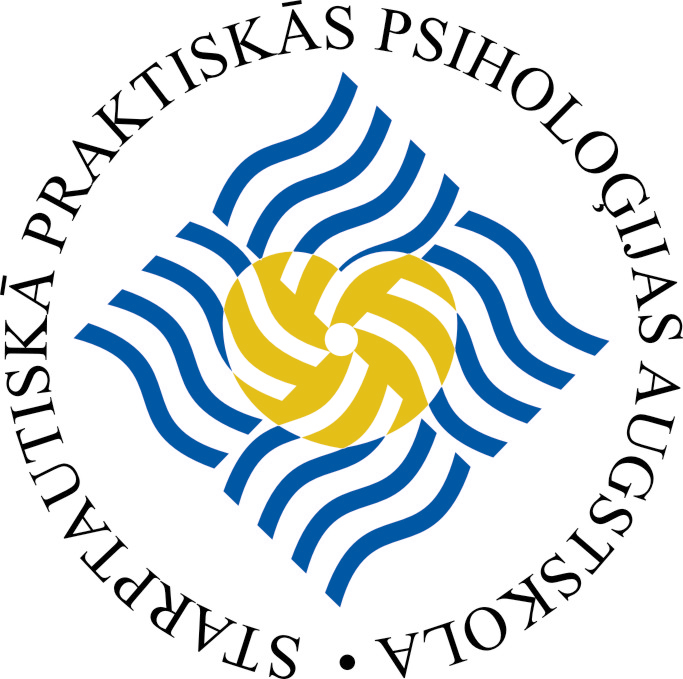 